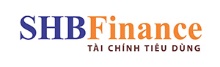 THÔNG TIN ỨNG VIÊN DỰ TUYỂN*: Các thông tin bắt buộc	THÔNG TIN ỨNG VIÊN DỰ TUYỂN*: Các thông tin bắt buộc	THÔNG TIN ỨNG VIÊN DỰ TUYỂN*: Các thông tin bắt buộc	THÔNG TIN ỨNG VIÊN DỰ TUYỂN*: Các thông tin bắt buộc	THÔNG TIN ỨNG VIÊN DỰ TUYỂN*: Các thông tin bắt buộc	THÔNG TIN ỨNG VIÊN DỰ TUYỂN*: Các thông tin bắt buộc	THÔNG TIN ỨNG VIÊN DỰ TUYỂN*: Các thông tin bắt buộc	THÔNG TIN ỨNG VIÊN DỰ TUYỂN*: Các thông tin bắt buộc	THÔNG TIN ỨNG VIÊN DỰ TUYỂN*: Các thông tin bắt buộc	THÔNG TIN ỨNG VIÊN DỰ TUYỂN*: Các thông tin bắt buộc	THÔNG TIN ỨNG VIÊN DỰ TUYỂN*: Các thông tin bắt buộc	THÔNG TIN ỨNG VIÊN DỰ TUYỂN*: Các thông tin bắt buộc	THÔNG TIN ỨNG VIÊN DỰ TUYỂN*: Các thông tin bắt buộc	THÔNG TIN ỨNG VIÊN DỰ TUYỂN*: Các thông tin bắt buộc	THÔNG TIN ỨNG VIÊN DỰ TUYỂN*: Các thông tin bắt buộc	THÔNG TIN ỨNG VIÊN DỰ TUYỂN*: Các thông tin bắt buộc	THÔNG TIN ỨNG VIÊN DỰ TUYỂN*: Các thông tin bắt buộc	THÔNG TIN ỨNG VIÊN DỰ TUYỂN*: Các thông tin bắt buộc	THÔNG TIN ỨNG VIÊN DỰ TUYỂN*: Các thông tin bắt buộc	THÔNG TIN ỨNG VIÊN DỰ TUYỂN*: Các thông tin bắt buộc	THÔNG TIN ỨNG VIÊN DỰ TUYỂN*: Các thông tin bắt buộc	THÔNG TIN ỨNG VIÊN DỰ TUYỂN*: Các thông tin bắt buộc	THÔNG TIN ỨNG VIÊN DỰ TUYỂN*: Các thông tin bắt buộc	THÔNG TIN ỨNG VIÊN DỰ TUYỂN*: Các thông tin bắt buộc	THÔNG TIN ỨNG VIÊN DỰ TUYỂN*: Các thông tin bắt buộc	THÔNG TIN ỨNG VIÊN DỰ TUYỂN*: Các thông tin bắt buộc	THÔNG TIN ỨNG VIÊN DỰ TUYỂN*: Các thông tin bắt buộc	THÔNG TIN ỨNG VIÊN DỰ TUYỂN*: Các thông tin bắt buộc	THÔNG TIN ỨNG VIÊN DỰ TUYỂN*: Các thông tin bắt buộc	THÔNG TIN ỨNG VIÊN DỰ TUYỂN*: Các thông tin bắt buộc	THÔNG TIN ỨNG VIÊN DỰ TUYỂN*: Các thông tin bắt buộc	THÔNG TIN ỨNG VIÊN DỰ TUYỂN*: Các thông tin bắt buộc	THÔNG TIN ỨNG VIÊN DỰ TUYỂN*: Các thông tin bắt buộc	THÔNG TIN ỨNG VIÊN DỰ TUYỂN*: Các thông tin bắt buộc	THÔNG TIN ỨNG VIÊN DỰ TUYỂN*: Các thông tin bắt buộc	THÔNG TIN ỨNG VIÊN DỰ TUYỂN*: Các thông tin bắt buộc	THÔNG TIN ỨNG VIÊN DỰ TUYỂN*: Các thông tin bắt buộc	THÔNG TIN ỨNG VIÊN DỰ TUYỂN*: Các thông tin bắt buộc	THÔNG TIN ỨNG VIÊN DỰ TUYỂN*: Các thông tin bắt buộc	THÔNG TIN ỨNG VIÊN DỰ TUYỂN*: Các thông tin bắt buộc	THÔNG TIN ỨNG VIÊN DỰ TUYỂN*: Các thông tin bắt buộc	THÔNG TIN ỨNG VIÊN DỰ TUYỂN*: Các thông tin bắt buộc	THÔNG TIN ỨNG VIÊN DỰ TUYỂN*: Các thông tin bắt buộc	THÔNG TIN ỨNG VIÊN DỰ TUYỂN*: Các thông tin bắt buộc	THÔNG TIN ỨNG VIÊN DỰ TUYỂN*: Các thông tin bắt buộc	THÔNG TIN ỨNG VIÊN DỰ TUYỂN*: Các thông tin bắt buộc	THÔNG TIN ỨNG VIÊN DỰ TUYỂN*: Các thông tin bắt buộc	THÔNG TIN ỨNG VIÊN DỰ TUYỂN*: Các thông tin bắt buộc	THÔNG TIN ỨNG VIÊN DỰ TUYỂN*: Các thông tin bắt buộc	THÔNG TIN ỨNG VIÊN DỰ TUYỂN*: Các thông tin bắt buộc	THÔNG TIN ỨNG VIÊN DỰ TUYỂN*: Các thông tin bắt buộc	THÔNG TIN ỨNG VIÊN DỰ TUYỂN*: Các thông tin bắt buộc	THÔNG TIN ỨNG VIÊN DỰ TUYỂN*: Các thông tin bắt buộc	THÔNG TIN ỨNG VIÊN DỰ TUYỂN*: Các thông tin bắt buộc	THÔNG TIN ỨNG VIÊN DỰ TUYỂN*: Các thông tin bắt buộc	THÔNG TIN ỨNG VIÊN DỰ TUYỂN*: Các thông tin bắt buộc	THÔNG TIN ỨNG VIÊN DỰ TUYỂN*: Các thông tin bắt buộc	THÔNG TIN ỨNG VIÊN DỰ TUYỂN*: Các thông tin bắt buộc	THÔNG TIN ỨNG VIÊN DỰ TUYỂN*: Các thông tin bắt buộc	THÔNG TIN ỨNG VIÊN DỰ TUYỂN*: Các thông tin bắt buộc	THÔNG TIN ỨNG VIÊN DỰ TUYỂN*: Các thông tin bắt buộc	THÔNG TIN ỨNG VIÊN DỰ TUYỂN*: Các thông tin bắt buộc	THÔNG TIN ỨNG VIÊN DỰ TUYỂN*: Các thông tin bắt buộc	THÔNG TIN ỨNG VIÊN DỰ TUYỂN*: Các thông tin bắt buộc	THÔNG TIN ỨNG VIÊN DỰ TUYỂN*: Các thông tin bắt buộc	THÔNG TIN ỨNG VIÊN DỰ TUYỂN*: Các thông tin bắt buộc	THÔNG TIN ỨNG VIÊN DỰ TUYỂN*: Các thông tin bắt buộc	THÔNG TIN ỨNG VIÊN DỰ TUYỂN*: Các thông tin bắt buộc	THÔNG TIN ỨNG VIÊN DỰ TUYỂN*: Các thông tin bắt buộc	THÔNG TIN ỨNG VIÊN DỰ TUYỂN*: Các thông tin bắt buộc	THÔNG TIN ỨNG VIÊN DỰ TUYỂN*: Các thông tin bắt buộc	THÔNG TIN ỨNG VIÊN DỰ TUYỂN*: Các thông tin bắt buộc	THÔNG TIN ỨNG VIÊN DỰ TUYỂN*: Các thông tin bắt buộc	THÔNG TIN ỨNG VIÊN DỰ TUYỂN*: Các thông tin bắt buộc	THÔNG TIN ỨNG VIÊN DỰ TUYỂN*: Các thông tin bắt buộc	THÔNG TIN ỨNG VIÊN DỰ TUYỂN*: Các thông tin bắt buộc	THÔNG TIN ỨNG VIÊN DỰ TUYỂN*: Các thông tin bắt buộc	THÔNG TIN ỨNG VIÊN DỰ TUYỂN*: Các thông tin bắt buộc	THÔNG TIN ỨNG VIÊN DỰ TUYỂN*: Các thông tin bắt buộc	THÔNG TIN ỨNG VIÊN DỰ TUYỂN*: Các thông tin bắt buộc	THÔNG TIN ỨNG VIÊN DỰ TUYỂN*: Các thông tin bắt buộc	THÔNG TIN ỨNG VIÊN DỰ TUYỂN*: Các thông tin bắt buộc	THÔNG TIN ỨNG VIÊN DỰ TUYỂN*: Các thông tin bắt buộc	THÔNG TIN ỨNG VIÊN DỰ TUYỂN*: Các thông tin bắt buộc	THÔNG TIN ỨNG VIÊN DỰ TUYỂN*: Các thông tin bắt buộc	THÔNG TIN ỨNG VIÊN DỰ TUYỂN*: Các thông tin bắt buộc	THÔNG TIN ỨNG VIÊN DỰ TUYỂN*: Các thông tin bắt buộc	THÔNG TIN ỨNG VIÊN DỰ TUYỂN*: Các thông tin bắt buộc	THÔNG TIN ỨNG VIÊN DỰ TUYỂN*: Các thông tin bắt buộc	THÔNG TIN ỨNG VIÊN DỰ TUYỂN*: Các thông tin bắt buộc	THÔNG TIN ỨNG VIÊN DỰ TUYỂN*: Các thông tin bắt buộc	THÔNG TIN ỨNG VIÊN DỰ TUYỂN*: Các thông tin bắt buộc	THÔNG TIN ỨNG VIÊN DỰ TUYỂN*: Các thông tin bắt buộc	THÔNG TIN ỨNG VIÊN DỰ TUYỂN*: Các thông tin bắt buộc	THÔNG TIN ỨNG VIÊN DỰ TUYỂN*: Các thông tin bắt buộc	THÔNG TIN ỨNG VIÊN DỰ TUYỂN*: Các thông tin bắt buộc	THÔNG TIN ỨNG VIÊN DỰ TUYỂN*: Các thông tin bắt buộc	THÔNG TIN ỨNG VIÊN DỰ TUYỂN*: Các thông tin bắt buộc	THÔNG TIN ỨNG VIÊN DỰ TUYỂN*: Các thông tin bắt buộc	THÔNG TIN ỨNG VIÊN DỰ TUYỂN*: Các thông tin bắt buộc	THÔNG TIN ỨNG VIÊN DỰ TUYỂN*: Các thông tin bắt buộc	THÔNG TIN ỨNG VIÊN DỰ TUYỂN*: Các thông tin bắt buộc	THÔNG TIN ỨNG VIÊN DỰ TUYỂN*: Các thông tin bắt buộc	THÔNG TIN ỨNG VIÊN DỰ TUYỂN*: Các thông tin bắt buộc	THÔNG TIN ỨNG VIÊN DỰ TUYỂN*: Các thông tin bắt buộc	THÔNG TIN ỨNG VIÊN DỰ TUYỂN*: Các thông tin bắt buộc	THÔNG TIN ỨNG VIÊN DỰ TUYỂN*: Các thông tin bắt buộc	THÔNG TIN ỨNG VIÊN DỰ TUYỂN*: Các thông tin bắt buộc	THÔNG TIN ỨNG VIÊN DỰ TUYỂN*: Các thông tin bắt buộc	THÔNG TIN ỨNG VIÊN DỰ TUYỂN*: Các thông tin bắt buộc	THÔNG TIN ỨNG VIÊN DỰ TUYỂN*: Các thông tin bắt buộc	THÔNG TIN ỨNG VIÊN DỰ TUYỂN*: Các thông tin bắt buộc	THÔNG TIN ỨNG VIÊN DỰ TUYỂN*: Các thông tin bắt buộc	THÔNG TIN ỨNG VIÊN DỰ TUYỂN*: Các thông tin bắt buộc	THÔNG TIN ỨNG VIÊN DỰ TUYỂN*: Các thông tin bắt buộc	THÔNG TIN ỨNG VIÊN DỰ TUYỂN*: Các thông tin bắt buộc	THÔNG TIN ỨNG VIÊN DỰ TUYỂN*: Các thông tin bắt buộc	THÔNG TIN ỨNG VIÊN DỰ TUYỂN*: Các thông tin bắt buộc	THÔNG TIN ỨNG VIÊN DỰ TUYỂN*: Các thông tin bắt buộc	THÔNG TIN ỨNG VIÊN DỰ TUYỂN*: Các thông tin bắt buộc	THÔNG TIN ỨNG VIÊN DỰ TUYỂN*: Các thông tin bắt buộc	THÔNG TIN ỨNG VIÊN DỰ TUYỂN*: Các thông tin bắt buộc	THÔNG TIN ỨNG VIÊN DỰ TUYỂN*: Các thông tin bắt buộc	THÔNG TIN ỨNG VIÊN DỰ TUYỂN*: Các thông tin bắt buộc	THÔNG TIN ỨNG VIÊN DỰ TUYỂN*: Các thông tin bắt buộc	THÔNG TIN ỨNG VIÊN DỰ TUYỂN*: Các thông tin bắt buộc	THÔNG TIN ỨNG VIÊN DỰ TUYỂN*: Các thông tin bắt buộc	THÔNG TIN ỨNG VIÊN DỰ TUYỂN*: Các thông tin bắt buộc	Vị trí dự tuyển *Vị trí dự tuyển *Vị trí dự tuyển *Vị trí dự tuyển *Vị trí dự tuyển *Vị trí dự tuyển *Vị trí dự tuyển *Vị trí dự tuyển *Vị trí dự tuyển *Vị trí dự tuyển *Vị trí dự tuyển *Vị trí dự tuyển *Vị trí dự tuyển *Vị trí dự tuyển *Vị trí dự tuyển *Vị trí dự tuyển *Vị trí dự tuyển *Vị trí dự tuyển *Vị trí dự tuyển *Vị trí dự tuyển *Vị trí dự tuyển *Vị trí dự tuyển *Vị trí dự tuyển *Vị trí dự tuyển *Vị trí dự tuyển *Vị trí dự tuyển *Vị trí dự tuyển *Vị trí dự tuyển *Vị trí dự tuyển *Vị trí dự tuyển *Vị trí dự tuyển *Vị trí dự tuyển *Vị trí dự tuyển *Vị trí dự tuyển *Vị trí dự tuyển *Vị trí dự tuyển *Vị trí dự tuyển *Vị trí dự tuyển *Vị trí dự tuyển *Vị trí dự tuyển *Vị trí dự tuyển *Vị trí dự tuyển *Vị trí dự tuyển *Vị trí dự tuyển *Vị trí dự tuyển *Vị trí dự tuyển *Vị trí dự tuyển *Vị trí dự tuyển *Vị trí dự tuyển *Vị trí dự tuyển *Vị trí dự tuyển *Vị trí dự tuyển *Vị trí dự tuyển *Vị trí dự tuyển *Vị trí dự tuyển *CodeCodeCodeCodeCodeCodeCodeCodeCodeCodeCodeCodeCodeCodeCodeCodeCodeCodeCodeCodeCodeCodeCodeCodeCodeCodeCodeCodeCodeCodeCodeCodeĐịa điểm *Địa điểm *Địa điểm *Địa điểm *Địa điểm *Địa điểm *Địa điểm *Địa điểm *Địa điểm *Địa điểm *Địa điểm *Địa điểm *Địa điểm *Địa điểm *Địa điểm *Địa điểm *Địa điểm *Địa điểm *Địa điểm *Địa điểm *Địa điểm *Địa điểm *Địa điểm *Địa điểm *Địa điểm *Vị trí dự tuyển lần trướcVị trí dự tuyển lần trướcVị trí dự tuyển lần trướcVị trí dự tuyển lần trướcVị trí dự tuyển lần trướcVị trí dự tuyển lần trướcVị trí dự tuyển lần trướcVị trí dự tuyển lần trướcVị trí dự tuyển lần trướcVị trí dự tuyển lần trướcVị trí dự tuyển lần trướcVị trí dự tuyển lần trướcVị trí dự tuyển lần trướcVị trí dự tuyển lần trướcVị trí dự tuyển lần trướcVị trí dự tuyển lần trướcVị trí dự tuyển lần trướcVị trí dự tuyển lần trướcVị trí dự tuyển lần trướcVị trí dự tuyển lần trướcVị trí dự tuyển lần trướcVị trí dự tuyển lần trướcVị trí dự tuyển lần trướcVị trí dự tuyển lần trướcVị trí dự tuyển lần trướcVị trí dự tuyển lần trướcVị trí dự tuyển lần trướcVị trí dự tuyển lần trướcVị trí dự tuyển lần trướcVị trí dự tuyển lần trướcVị trí dự tuyển lần trướcVị trí dự tuyển lần trướcVị trí dự tuyển lần trướcVị trí dự tuyển lần trướcVị trí dự tuyển lần trướcVị trí dự tuyển lần trướcVị trí dự tuyển lần trướcVị trí dự tuyển lần trướcVị trí dự tuyển lần trướcVị trí dự tuyển lần trướcVị trí dự tuyển lần trướcVị trí dự tuyển lần trướcVị trí dự tuyển lần trướcVị trí dự tuyển lần trướcVị trí dự tuyển lần trướcVị trí dự tuyển lần trướcVị trí dự tuyển lần trướcVị trí dự tuyển lần trướcVị trí dự tuyển lần trướcVị trí dự tuyển lần trướcVị trí dự tuyển lần trướcVị trí dự tuyển lần trướcVị trí dự tuyển lần trướcVị trí dự tuyển lần trướcVị trí dự tuyển lần trướcThời gianThời gianThời gianThời gianThời gianThời gianThời gianThời gianThời gianThời gianThời gianThời gianThời gianThời gianThời gianThời gianThời gianThời gianThời gianThời gianThời gianThời gianThời gianThời gianThời gianThời gianThời gianThời gianThời gianThời gianThời gianThời gianĐiểm thi lần trướcĐiểm thi lần trướcĐiểm thi lần trướcĐiểm thi lần trướcĐiểm thi lần trướcĐiểm thi lần trướcĐiểm thi lần trướcĐiểm thi lần trướcĐiểm thi lần trướcĐiểm thi lần trướcĐiểm thi lần trướcĐiểm thi lần trướcĐiểm thi lần trướcĐiểm thi lần trướcĐiểm thi lần trướcĐiểm thi lần trướcĐiểm thi lần trướcĐiểm thi lần trướcĐiểm thi lần trướcĐiểm thi lần trướcĐiểm thi lần trướcĐiểm thi lần trướcĐiểm thi lần trướcĐiểm thi lần trướcĐiểm thi lần trướcĐiểm thi lần trướcĐiểm thi lần trướcĐiểm thi lần trướcĐiểm thi lần trướcTHÔNG TIN CÁ NHÂNTHÔNG TIN CÁ NHÂNTHÔNG TIN CÁ NHÂNTHÔNG TIN CÁ NHÂNTHÔNG TIN CÁ NHÂNTHÔNG TIN CÁ NHÂNTHÔNG TIN CÁ NHÂNTHÔNG TIN CÁ NHÂNTHÔNG TIN CÁ NHÂNTHÔNG TIN CÁ NHÂNTHÔNG TIN CÁ NHÂNTHÔNG TIN CÁ NHÂNTHÔNG TIN CÁ NHÂNTHÔNG TIN CÁ NHÂNTHÔNG TIN CÁ NHÂNTHÔNG TIN CÁ NHÂNTHÔNG TIN CÁ NHÂNTHÔNG TIN CÁ NHÂNTHÔNG TIN CÁ NHÂNTHÔNG TIN CÁ NHÂNTHÔNG TIN CÁ NHÂNTHÔNG TIN CÁ NHÂNTHÔNG TIN CÁ NHÂNTHÔNG TIN CÁ NHÂNTHÔNG TIN CÁ NHÂNTHÔNG TIN CÁ NHÂNTHÔNG TIN CÁ NHÂNTHÔNG TIN CÁ NHÂNTHÔNG TIN CÁ NHÂNTHÔNG TIN CÁ NHÂNTHÔNG TIN CÁ NHÂNTHÔNG TIN CÁ NHÂNTHÔNG TIN CÁ NHÂNTHÔNG TIN CÁ NHÂNTHÔNG TIN CÁ NHÂNTHÔNG TIN CÁ NHÂNTHÔNG TIN CÁ NHÂNTHÔNG TIN CÁ NHÂNTHÔNG TIN CÁ NHÂNTHÔNG TIN CÁ NHÂNTHÔNG TIN CÁ NHÂNTHÔNG TIN CÁ NHÂNTHÔNG TIN CÁ NHÂNTHÔNG TIN CÁ NHÂNTHÔNG TIN CÁ NHÂNTHÔNG TIN CÁ NHÂNTHÔNG TIN CÁ NHÂNTHÔNG TIN CÁ NHÂNTHÔNG TIN CÁ NHÂNTHÔNG TIN CÁ NHÂNTHÔNG TIN CÁ NHÂNTHÔNG TIN CÁ NHÂNTHÔNG TIN CÁ NHÂNTHÔNG TIN CÁ NHÂNTHÔNG TIN CÁ NHÂNTHÔNG TIN CÁ NHÂNTHÔNG TIN CÁ NHÂNTHÔNG TIN CÁ NHÂNTHÔNG TIN CÁ NHÂNTHÔNG TIN CÁ NHÂNTHÔNG TIN CÁ NHÂNTHÔNG TIN CÁ NHÂNTHÔNG TIN CÁ NHÂNTHÔNG TIN CÁ NHÂNTHÔNG TIN CÁ NHÂNTHÔNG TIN CÁ NHÂNTHÔNG TIN CÁ NHÂNTHÔNG TIN CÁ NHÂNTHÔNG TIN CÁ NHÂNTHÔNG TIN CÁ NHÂNTHÔNG TIN CÁ NHÂNTHÔNG TIN CÁ NHÂNTHÔNG TIN CÁ NHÂNTHÔNG TIN CÁ NHÂNTHÔNG TIN CÁ NHÂNTHÔNG TIN CÁ NHÂNTHÔNG TIN CÁ NHÂNTHÔNG TIN CÁ NHÂNTHÔNG TIN CÁ NHÂNTHÔNG TIN CÁ NHÂNTHÔNG TIN CÁ NHÂNTHÔNG TIN CÁ NHÂNTHÔNG TIN CÁ NHÂNTHÔNG TIN CÁ NHÂNTHÔNG TIN CÁ NHÂNTHÔNG TIN CÁ NHÂNTHÔNG TIN CÁ NHÂNTHÔNG TIN CÁ NHÂNTHÔNG TIN CÁ NHÂNTHÔNG TIN CÁ NHÂNTHÔNG TIN CÁ NHÂNTHÔNG TIN CÁ NHÂNTHÔNG TIN CÁ NHÂNTHÔNG TIN CÁ NHÂNTHÔNG TIN CÁ NHÂNTHÔNG TIN CÁ NHÂNTHÔNG TIN CÁ NHÂNTHÔNG TIN CÁ NHÂNTHÔNG TIN CÁ NHÂNTHÔNG TIN CÁ NHÂNTHÔNG TIN CÁ NHÂNTHÔNG TIN CÁ NHÂNTHÔNG TIN CÁ NHÂNTHÔNG TIN CÁ NHÂNTHÔNG TIN CÁ NHÂNTHÔNG TIN CÁ NHÂNTHÔNG TIN CÁ NHÂNTHÔNG TIN CÁ NHÂNTHÔNG TIN CÁ NHÂNTHÔNG TIN CÁ NHÂNTHÔNG TIN CÁ NHÂNTHÔNG TIN CÁ NHÂNTHÔNG TIN CÁ NHÂNTHÔNG TIN CÁ NHÂNTHÔNG TIN CÁ NHÂNTHÔNG TIN CÁ NHÂNTHÔNG TIN CÁ NHÂNTHÔNG TIN CÁ NHÂNTHÔNG TIN CÁ NHÂNTHÔNG TIN CÁ NHÂNTHÔNG TIN CÁ NHÂNTHÔNG TIN CÁ NHÂNTHÔNG TIN CÁ NHÂNTHÔNG TIN CÁ NHÂNTHÔNG TIN CÁ NHÂNTHÔNG TIN CÁ NHÂNTHÔNG TIN CÁ NHÂNTHÔNG TIN CÁ NHÂNTHÔNG TIN CÁ NHÂNTHÔNG TIN CÁ NHÂNTHÔNG TIN CÁ NHÂNTHÔNG TIN CÁ NHÂNTHÔNG TIN CÁ NHÂNTHÔNG TIN CÁ NHÂNTHÔNG TIN CÁ NHÂNTHÔNG TIN CÁ NHÂNTHÔNG TIN CÁ NHÂNTHÔNG TIN CÁ NHÂNTHÔNG TIN CÁ NHÂNTHÔNG TIN CÁ NHÂNTHÔNG TIN CÁ NHÂNTHÔNG TIN CÁ NHÂNTHÔNG TIN CÁ NHÂNTHÔNG TIN CÁ NHÂNTHÔNG TIN CÁ NHÂNTHÔNG TIN CÁ NHÂNTHÔNG TIN CÁ NHÂNHọ và tên *Họ và tên *Họ và tên *Họ và tên *Họ và tên *Họ và tên *Họ và tên *Họ và tên *Họ và tên *Họ và tên *Họ và tên *Họ và tên *Họ và tên *Họ và tên *Họ và tên *Họ và tên *Họ và tên *Họ và tên *Họ và tên *Họ và tên *Họ và tên *Họ và tên *Họ và tên *Họ và tên *Họ và tên *Họ và tên *Họ và tên *Họ và tên *Họ và tên *Họ và tên *Họ và tên *Họ và tên *Họ và tên *Họ và tên *Họ và tên *Họ và tên *Họ và tên *Họ và tên *Họ và tên *Họ và tên *Họ và tên *Ngày sinh *Ngày sinh *Ngày sinh *Ngày sinh *Ngày sinh *Ngày sinh *Ngày sinh *Ngày sinh *Ngày sinh *Ngày sinh *Ngày sinh *Ngày sinh *Ngày sinh *Ngày sinh *Ngày sinh *Ngày sinh *Ngày sinh *Ngày sinh *Ngày sinh *Ngày sinh *Ngày sinh *Ngày sinh *Ngày sinh *Ngày sinh *Ngày sinh *Ngày sinh *Ngày sinh *Ngày sinh *Nơi sinh *Nơi sinh *Nơi sinh *Nơi sinh *Nơi sinh *Nơi sinh *Nơi sinh *Nơi sinh *Nơi sinh *Nơi sinh *Nơi sinh *Nơi sinh *Nơi sinh *Nơi sinh *Nơi sinh *Nơi sinh *Nơi sinh *Nơi sinh *Nơi sinh *Giới tính *Giới tính *Giới tính *Giới tính *Giới tính *Giới tính *Giới tính *Giới tính *Giới tính *Giới tính *Nơi đăng ký  hộ khẩu thường trú *Nơi đăng ký  hộ khẩu thường trú *Nơi đăng ký  hộ khẩu thường trú *Nơi đăng ký  hộ khẩu thường trú *Nơi đăng ký  hộ khẩu thường trú *Nơi đăng ký  hộ khẩu thường trú *Nơi đăng ký  hộ khẩu thường trú *Nơi đăng ký  hộ khẩu thường trú *Nơi đăng ký  hộ khẩu thường trú *Nơi đăng ký  hộ khẩu thường trú *Nơi đăng ký  hộ khẩu thường trú *Nơi đăng ký  hộ khẩu thường trú *Nơi đăng ký  hộ khẩu thường trú *Nơi đăng ký  hộ khẩu thường trú *Nơi đăng ký  hộ khẩu thường trú *Nơi đăng ký  hộ khẩu thường trú *Nơi đăng ký  hộ khẩu thường trú *Nơi đăng ký  hộ khẩu thường trú *Nơi đăng ký  hộ khẩu thường trú *Nơi đăng ký  hộ khẩu thường trú *Nơi đăng ký  hộ khẩu thường trú *Nơi đăng ký  hộ khẩu thường trú *Nơi đăng ký  hộ khẩu thường trú *Nơi đăng ký  hộ khẩu thường trú *Nơi đăng ký  hộ khẩu thường trú *Nơi đăng ký  hộ khẩu thường trú *Nơi đăng ký  hộ khẩu thường trú *Nơi đăng ký  hộ khẩu thường trú *Nơi đăng ký  hộ khẩu thường trú *Nơi đăng ký  hộ khẩu thường trú *Nơi đăng ký  hộ khẩu thường trú *Nơi đăng ký  hộ khẩu thường trú *Nơi đăng ký  hộ khẩu thường trú *Nơi đăng ký  hộ khẩu thường trú *Nơi đăng ký  hộ khẩu thường trú *Nơi đăng ký  hộ khẩu thường trú *Nơi đăng ký  hộ khẩu thường trú *Nơi đăng ký  hộ khẩu thường trú *Nơi đăng ký  hộ khẩu thường trú *Nơi đăng ký  hộ khẩu thường trú *Nơi đăng ký  hộ khẩu thường trú *Nơi ở hiện tại *Nơi ở hiện tại *Nơi ở hiện tại *Nơi ở hiện tại *Nơi ở hiện tại *Nơi ở hiện tại *Nơi ở hiện tại *Nơi ở hiện tại *Nơi ở hiện tại *Nơi ở hiện tại *Nơi ở hiện tại *Số CMND/Hộ chiếu *Số CMND/Hộ chiếu *Số CMND/Hộ chiếu *Số CMND/Hộ chiếu *Số CMND/Hộ chiếu *Số CMND/Hộ chiếu *Số CMND/Hộ chiếu *Số CMND/Hộ chiếu *Số CMND/Hộ chiếu *Số CMND/Hộ chiếu *Số CMND/Hộ chiếu *Số CMND/Hộ chiếu *Số CMND/Hộ chiếu *Số CMND/Hộ chiếu *Số CMND/Hộ chiếu *Số CMND/Hộ chiếu *Số CMND/Hộ chiếu *Số CMND/Hộ chiếu *Số CMND/Hộ chiếu *Số CMND/Hộ chiếu *Số CMND/Hộ chiếu *Số CMND/Hộ chiếu *Nơi cấp *Nơi cấp *Nơi cấp *Nơi cấp *Nơi cấp *Nơi cấp *Nơi cấp *Nơi cấp *Nơi cấp *Nơi cấp *Nơi cấp *Nơi cấp *Nơi cấp *Nơi cấp *Nơi cấp *Nơi cấp *Nơi cấp *Nơi cấp *Nơi cấp *Nơi cấp *Nơi cấp *Nơi cấp *Nơi cấp *Nơi cấp *Ngày cấp*Ngày cấp*Ngày cấp*Ngày cấp*Ngày cấp*Ngày cấp*Ngày cấp*Ngày cấp*Ngày cấp*Ngày cấp*Ngày cấp*Ngày cấp*Ngày cấp*Ngày cấp*Ngày cấp*Ngày cấp*Ngày cấp*Ngày cấp*Ngày cấp*Ngày cấp*Ngày cấp*Dân tộcDân tộcDân tộcDân tộcDân tộcDân tộcDân tộcDân tộcDân tộcDân tộcDân tộcDân tộcDân tộcDân tộcDân tộcDân tộcTình trạng hôn nhânTình trạng hôn nhânTình trạng hôn nhânTình trạng hôn nhânTình trạng hôn nhânTình trạng hôn nhânTình trạng hôn nhânTình trạng hôn nhânTình trạng hôn nhânTình trạng hôn nhânTình trạng hôn nhânTình trạng hôn nhânTình trạng hôn nhânTình trạng hôn nhânTình trạng hôn nhânTình trạng hôn nhânTình trạng hôn nhânTình trạng hôn nhânTình trạng hôn nhânTình trạng hôn nhânTình trạng hôn nhânTình trạng hôn nhânTình trạng hôn nhânTình trạng hôn nhânTình trạng hôn nhânTình trạng hôn nhânTình trạng hôn nhânTình trạng hôn nhânTình trạng hôn nhânTình trạng hôn nhânTình trạng hôn nhânTình trạng hôn nhânTình trạng hôn nhânThông tin liên lạcThông tin liên lạcThông tin liên lạcThông tin liên lạcThông tin liên lạcThông tin liên lạcThông tin liên lạcThông tin liên lạcThông tin liên lạcThông tin liên lạcThông tin liên lạcĐiện thoại di động *Điện thoại di động *Điện thoại di động *Điện thoại di động *Điện thoại di động *Điện thoại di động *Điện thoại di động *Điện thoại di động *Điện thoại di động *Điện thoại di động *Điện thoại di động *Điện thoại di động *Điện thoại di động *Điện thoại di động *Điện thoại di động *Điện thoại di động *Điện thoại di động *Điện thoại di động *Điện thoại di động *Điện thoại di động *Điện thoại di động *Điện thoại di động *Điện thoại di động *Điện thoại di động *Điện thoại di động *Điện thoại di động *Điện thoại di động *Điện thoại di động *Điện thoại cố định Điện thoại cố định Điện thoại cố định Điện thoại cố định Điện thoại cố định Điện thoại cố định Điện thoại cố định Điện thoại cố định Điện thoại cố định Điện thoại cố định Điện thoại cố định Điện thoại cố định Điện thoại cố định Điện thoại cố định Điện thoại cố định Điện thoại cố định Điện thoại cố định Điện thoại cố định Điện thoại cố định Điện thoại cố định Điện thoại cố định Điện thoại cố định Điện thoại cố định Điện thoại cố định Điện thoại cố định Điện thoại cố định Điện thoại cố định Điện thoại cố định Email *Email *Email *Email *Email *Email *Email *Email *Email *Email *Email *Email *Email *Email *Email *Email *Email *Email *Email *Email *Email *Email *Email *Email *Email *Email *Email *Email *Email *Email *Email *Email *Email *Email *Email *Email *Email *Email *Email *Email *Email *Email *Email *Email *Trang cá nhân (Facebook,Linkedln,khác)Trang cá nhân (Facebook,Linkedln,khác)Trang cá nhân (Facebook,Linkedln,khác)Trang cá nhân (Facebook,Linkedln,khác)Trang cá nhân (Facebook,Linkedln,khác)Trang cá nhân (Facebook,Linkedln,khác)Trang cá nhân (Facebook,Linkedln,khác)Trang cá nhân (Facebook,Linkedln,khác)Trang cá nhân (Facebook,Linkedln,khác)Trang cá nhân (Facebook,Linkedln,khác)Trang cá nhân (Facebook,Linkedln,khác)Trang cá nhân (Facebook,Linkedln,khác)Trang cá nhân (Facebook,Linkedln,khác)Trang cá nhân (Facebook,Linkedln,khác)Trang cá nhân (Facebook,Linkedln,khác)Trang cá nhân (Facebook,Linkedln,khác)Trang cá nhân (Facebook,Linkedln,khác)Trang cá nhân (Facebook,Linkedln,khác)Trang cá nhân (Facebook,Linkedln,khác)Trang cá nhân (Facebook,Linkedln,khác)Trang cá nhân (Facebook,Linkedln,khác)Trang cá nhân (Facebook,Linkedln,khác)Trang cá nhân (Facebook,Linkedln,khác)Trang cá nhân (Facebook,Linkedln,khác)Trang cá nhân (Facebook,Linkedln,khác)Trang cá nhân (Facebook,Linkedln,khác)Trang cá nhân (Facebook,Linkedln,khác)Trang cá nhân (Facebook,Linkedln,khác)Trang cá nhân (Facebook,Linkedln,khác)Trang cá nhân (Facebook,Linkedln,khác)Trang cá nhân (Facebook,Linkedln,khác)Trang cá nhân (Facebook,Linkedln,khác)Trang cá nhân (Facebook,Linkedln,khác)Trang cá nhân (Facebook,Linkedln,khác)Trang cá nhân (Facebook,Linkedln,khác)Trang cá nhân (Facebook,Linkedln,khác)Trang cá nhân (Facebook,Linkedln,khác)Trang cá nhân (Facebook,Linkedln,khác)Trang cá nhân (Facebook,Linkedln,khác)Trang cá nhân (Facebook,Linkedln,khác)Trang cá nhân (Facebook,Linkedln,khác)Trang cá nhân (Facebook,Linkedln,khác)Trang cá nhân (Facebook,Linkedln,khác)Trang cá nhân (Facebook,Linkedln,khác)Trang cá nhân (Facebook,Linkedln,khác)Trang cá nhân (Facebook,Linkedln,khác)Trang cá nhân (Facebook,Linkedln,khác)Trang cá nhân (Facebook,Linkedln,khác)Trang cá nhân (Facebook,Linkedln,khác)Trang cá nhân (Facebook,Linkedln,khác)Trang cá nhân (Facebook,Linkedln,khác)Trang cá nhân (Facebook,Linkedln,khác)Trang cá nhân (Facebook,Linkedln,khác)Trang cá nhân (Facebook,Linkedln,khác)Trang cá nhân (Facebook,Linkedln,khác)Trang cá nhân (Facebook,Linkedln,khác)Trang cá nhân (Facebook,Linkedln,khác)Trang cá nhân (Facebook,Linkedln,khác)Trang cá nhân (Facebook,Linkedln,khác)Trang cá nhân (Facebook,Linkedln,khác)Trang cá nhân (Facebook,Linkedln,khác)Trang cá nhân (Facebook,Linkedln,khác)Trang cá nhân (Facebook,Linkedln,khác)Trang cá nhân (Facebook,Linkedln,khác)Trang cá nhân (Facebook,Linkedln,khác)Trang cá nhân (Facebook,Linkedln,khác)Trang cá nhân (Facebook,Linkedln,khác)Trang cá nhân (Facebook,Linkedln,khác)Trang cá nhân (Facebook,Linkedln,khác)Trang cá nhân (Facebook,Linkedln,khác)Trang cá nhân (Facebook,Linkedln,khác)Trang cá nhân (Facebook,Linkedln,khác)Trang cá nhân (Facebook,Linkedln,khác)Trang cá nhân (Facebook,Linkedln,khác)Trang cá nhân (Facebook,Linkedln,khác)Trang cá nhân (Facebook,Linkedln,khác)Trang cá nhân (Facebook,Linkedln,khác)Trang cá nhân (Facebook,Linkedln,khác)Trang cá nhân (Facebook,Linkedln,khác)Trang cá nhân (Facebook,Linkedln,khác)Trang cá nhân (Facebook,Linkedln,khác)Trang cá nhân (Facebook,Linkedln,khác)Trang cá nhân (Facebook,Linkedln,khác)Trang cá nhân (Facebook,Linkedln,khác)Trang cá nhân (Facebook,Linkedln,khác)Trang cá nhân (Facebook,Linkedln,khác)Trang cá nhân (Facebook,Linkedln,khác)Trang cá nhân (Facebook,Linkedln,khác)Trang cá nhân (Facebook,Linkedln,khác)Trang cá nhân (Facebook,Linkedln,khác)Người liên hệ khẩn khi cần *Người liên hệ khẩn khi cần *Người liên hệ khẩn khi cần *Người liên hệ khẩn khi cần *Người liên hệ khẩn khi cần *Người liên hệ khẩn khi cần *Người liên hệ khẩn khi cần *Người liên hệ khẩn khi cần *Người liên hệ khẩn khi cần *Người liên hệ khẩn khi cần *Người liên hệ khẩn khi cần *Người liên hệ khẩn khi cần *Người liên hệ khẩn khi cần *Người liên hệ khẩn khi cần *Người liên hệ khẩn khi cần *Người liên hệ khẩn khi cần *Người liên hệ khẩn khi cần *Người liên hệ khẩn khi cần *Người liên hệ khẩn khi cần *Người liên hệ khẩn khi cần *Người liên hệ khẩn khi cần *Người liên hệ khẩn khi cần *Người liên hệ khẩn khi cần *Người liên hệ khẩn khi cần *Người liên hệ khẩn khi cần *Người liên hệ khẩn khi cần *Người liên hệ khẩn khi cần *Người liên hệ khẩn khi cần *Người liên hệ khẩn khi cần *Người liên hệ khẩn khi cần *Người liên hệ khẩn khi cần *Người liên hệ khẩn khi cần *Người liên hệ khẩn khi cần *Người liên hệ khẩn khi cần *Người liên hệ khẩn khi cần *Người liên hệ khẩn khi cần *Người liên hệ khẩn khi cần *Người liên hệ khẩn khi cần *Người liên hệ khẩn khi cần *Người liên hệ khẩn khi cần *ĐT di động *ĐT di động *ĐT di động *ĐT di động *ĐT di động *ĐT di động *ĐT di động *ĐT di động *ĐT di động *ĐT di động *ĐT di động *ĐT di động *ĐT di động *ĐT di động *ĐT di động *ĐT di động *ĐT di động *ĐT di động *ĐT di động *ĐT di động *ĐT di động *ĐT di động *ĐT di động *ĐT di động *ĐT di động *ĐT di động *ĐT di động *ĐT cố địnhĐT cố địnhĐT cố địnhĐT cố địnhĐT cố địnhĐT cố địnhĐT cố địnhĐT cố địnhĐT cố địnhĐT cố địnhĐT cố địnhĐT cố địnhĐT cố địnhĐT cố địnhĐT cố địnhĐT cố địnhĐT cố địnhĐT cố địnhĐT cố địnhĐT cố địnhĐT cố địnhĐT cố địnhĐT cố địnhĐT cố địnhĐT cố địnhĐT cố địnhĐT cố địnhMối quan hệ *Mối quan hệ *Mối quan hệ *Mối quan hệ *Mối quan hệ *Mối quan hệ *Mối quan hệ *Mối quan hệ *Mối quan hệ *Mối quan hệ *Mối quan hệ *Mối quan hệ *Mối quan hệ *Mối quan hệ *Mối quan hệ *Mối quan hệ *Mối quan hệ *Mối quan hệ *Mối quan hệ *Mối quan hệ *Địa chỉ liên hệ khẩn khi cần*Địa chỉ liên hệ khẩn khi cần*Địa chỉ liên hệ khẩn khi cần*Địa chỉ liên hệ khẩn khi cần*Địa chỉ liên hệ khẩn khi cần*Địa chỉ liên hệ khẩn khi cần*Địa chỉ liên hệ khẩn khi cần*Địa chỉ liên hệ khẩn khi cần*Địa chỉ liên hệ khẩn khi cần*Địa chỉ liên hệ khẩn khi cần*Địa chỉ liên hệ khẩn khi cần*Địa chỉ liên hệ khẩn khi cần*Địa chỉ liên hệ khẩn khi cần*Địa chỉ liên hệ khẩn khi cần*Địa chỉ liên hệ khẩn khi cần*Địa chỉ liên hệ khẩn khi cần*Địa chỉ liên hệ khẩn khi cần*Địa chỉ liên hệ khẩn khi cần*Địa chỉ liên hệ khẩn khi cần*Địa chỉ liên hệ khẩn khi cần*Địa chỉ liên hệ khẩn khi cần*Địa chỉ liên hệ khẩn khi cần*Địa chỉ liên hệ khẩn khi cần*Địa chỉ liên hệ khẩn khi cần*Địa chỉ liên hệ khẩn khi cần*Địa chỉ liên hệ khẩn khi cần*Địa chỉ liên hệ khẩn khi cần*Địa chỉ liên hệ khẩn khi cần*Địa chỉ liên hệ khẩn khi cần*Địa chỉ liên hệ khẩn khi cần*Địa chỉ liên hệ khẩn khi cần*Địa chỉ liên hệ khẩn khi cần*Địa chỉ liên hệ khẩn khi cần*Địa chỉ liên hệ khẩn khi cần*Địa chỉ liên hệ khẩn khi cần*Địa chỉ liên hệ khẩn khi cần*Địa chỉ liên hệ khẩn khi cần*Địa chỉ liên hệ khẩn khi cần*Địa chỉ liên hệ khẩn khi cần*Địa chỉ liên hệ khẩn khi cần*Địa chỉ liên hệ khẩn khi cần*Địa chỉ liên hệ khẩn khi cần*Địa chỉ liên hệ khẩn khi cần*Địa chỉ liên hệ khẩn khi cần*Địa chỉ liên hệ khẩn khi cần*Địa chỉ liên hệ khẩn khi cần*Địa chỉ liên hệ khẩn khi cần*Địa chỉ liên hệ khẩn khi cần*Địa chỉ liên hệ khẩn khi cần*Địa chỉ liên hệ khẩn khi cần*Địa chỉ liên hệ khẩn khi cần*Địa chỉ liên hệ khẩn khi cần*Địa chỉ liên hệ khẩn khi cần*Địa chỉ liên hệ khẩn khi cần*Địa chỉ liên hệ khẩn khi cần*Địa chỉ liên hệ khẩn khi cần*Địa chỉ liên hệ khẩn khi cần*Địa chỉ liên hệ khẩn khi cần*Địa chỉ liên hệ khẩn khi cần*Địa chỉ liên hệ khẩn khi cần*Địa chỉ liên hệ khẩn khi cần*Địa chỉ liên hệ khẩn khi cần*Địa chỉ liên hệ khẩn khi cần*Địa chỉ liên hệ khẩn khi cần*Địa chỉ liên hệ khẩn khi cần*Địa chỉ liên hệ khẩn khi cần*Địa chỉ liên hệ khẩn khi cần*Địa chỉ liên hệ khẩn khi cần*Địa chỉ liên hệ khẩn khi cần*Địa chỉ liên hệ khẩn khi cần*Địa chỉ liên hệ khẩn khi cần*Địa chỉ liên hệ khẩn khi cần*Địa chỉ liên hệ khẩn khi cần*Địa chỉ liên hệ khẩn khi cần*Địa chỉ liên hệ khẩn khi cần*Địa chỉ liên hệ khẩn khi cần*Địa chỉ liên hệ khẩn khi cần*Địa chỉ liên hệ khẩn khi cần*Địa chỉ liên hệ khẩn khi cần*Địa chỉ liên hệ khẩn khi cần*Địa chỉ liên hệ khẩn khi cần*Địa chỉ liên hệ khẩn khi cần*Địa chỉ liên hệ khẩn khi cần*Địa chỉ liên hệ khẩn khi cần*Địa chỉ liên hệ khẩn khi cần*Địa chỉ liên hệ khẩn khi cần*Địa chỉ liên hệ khẩn khi cần*Địa chỉ liên hệ khẩn khi cần*Địa chỉ liên hệ khẩn khi cần*Địa chỉ liên hệ khẩn khi cần*Địa chỉ liên hệ khẩn khi cần*Địa chỉ liên hệ khẩn khi cần*Địa chỉ liên hệ khẩn khi cần*Địa chỉ liên hệ khẩn khi cần*Địa chỉ liên hệ khẩn khi cần*Địa chỉ liên hệ khẩn khi cần*Địa chỉ liên hệ khẩn khi cần*Địa chỉ liên hệ khẩn khi cần*Địa chỉ liên hệ khẩn khi cần*Địa chỉ liên hệ khẩn khi cần*Địa chỉ liên hệ khẩn khi cần*Địa chỉ liên hệ khẩn khi cần*Địa chỉ liên hệ khẩn khi cần*Địa chỉ liên hệ khẩn khi cần*Địa chỉ liên hệ khẩn khi cần*Địa chỉ liên hệ khẩn khi cần*Địa chỉ liên hệ khẩn khi cần*Địa chỉ liên hệ khẩn khi cần*Địa chỉ liên hệ khẩn khi cần*Địa chỉ liên hệ khẩn khi cần*Địa chỉ liên hệ khẩn khi cần*Địa chỉ liên hệ khẩn khi cần*Địa chỉ liên hệ khẩn khi cần*Địa chỉ liên hệ khẩn khi cần*Địa chỉ liên hệ khẩn khi cần*Địa chỉ liên hệ khẩn khi cần*Địa chỉ liên hệ khẩn khi cần*Địa chỉ liên hệ khẩn khi cần*Địa chỉ liên hệ khẩn khi cần*Địa chỉ liên hệ khẩn khi cần*Địa chỉ liên hệ khẩn khi cần*Địa chỉ liên hệ khẩn khi cần*Địa chỉ liên hệ khẩn khi cần*Địa chỉ liên hệ khẩn khi cần*Địa chỉ liên hệ khẩn khi cần*Địa chỉ liên hệ khẩn khi cần*Địa chỉ liên hệ khẩn khi cần*Địa chỉ liên hệ khẩn khi cần*Địa chỉ liên hệ khẩn khi cần*Địa chỉ liên hệ khẩn khi cần*Địa chỉ liên hệ khẩn khi cần*Địa chỉ liên hệ khẩn khi cần*Địa chỉ liên hệ khẩn khi cần*Địa chỉ liên hệ khẩn khi cần*Địa chỉ liên hệ khẩn khi cần*Ngày có thể bắt đầu đi làmNgày có thể bắt đầu đi làmNgày có thể bắt đầu đi làmNgày có thể bắt đầu đi làmNgày có thể bắt đầu đi làmNgày có thể bắt đầu đi làmNgày có thể bắt đầu đi làmNgày có thể bắt đầu đi làmNgày có thể bắt đầu đi làmNgày có thể bắt đầu đi làmNgày có thể bắt đầu đi làmNgày có thể bắt đầu đi làmNgày có thể bắt đầu đi làmNgày có thể bắt đầu đi làmNgày có thể bắt đầu đi làmNgày có thể bắt đầu đi làmNgày có thể bắt đầu đi làmNgày có thể bắt đầu đi làmNgày có thể bắt đầu đi làmNgày có thể bắt đầu đi làmMức lương yêu cầuMức lương yêu cầuMức lương yêu cầuMức lương yêu cầuMức lương yêu cầuMức lương yêu cầuMức lương yêu cầuMức lương yêu cầuMức lương yêu cầuMức lương yêu cầuMức lương yêu cầuMức lương yêu cầuMức lương yêu cầuMức lương yêu cầuMức lương yêu cầuMức lương yêu cầuMức lương yêu cầuMức lương yêu cầuMức lương yêu cầuMức lương yêu cầuMức lương yêu cầuMức lương yêu cầuMức lương yêu cầuMức lương yêu cầuMức lương yêu cầuMức lương yêu cầuMức lương yêu cầuMức lương yêu cầuMức lương yêu cầuMức lương yêu cầuMức lương yêu cầuMức lương yêu cầuMức lương yêu cầuMức lương yêu cầuMức lương yêu cầuQUÁ TRÌNH ĐẠO TẠOQUÁ TRÌNH ĐẠO TẠOQUÁ TRÌNH ĐẠO TẠOQUÁ TRÌNH ĐẠO TẠOQUÁ TRÌNH ĐẠO TẠOQUÁ TRÌNH ĐẠO TẠOQUÁ TRÌNH ĐẠO TẠOQUÁ TRÌNH ĐẠO TẠOQUÁ TRÌNH ĐẠO TẠOQUÁ TRÌNH ĐẠO TẠOQUÁ TRÌNH ĐẠO TẠOQUÁ TRÌNH ĐẠO TẠOQUÁ TRÌNH ĐẠO TẠOQUÁ TRÌNH ĐẠO TẠOQUÁ TRÌNH ĐẠO TẠOQUÁ TRÌNH ĐẠO TẠOQUÁ TRÌNH ĐẠO TẠOQUÁ TRÌNH ĐẠO TẠOQUÁ TRÌNH ĐẠO TẠOQUÁ TRÌNH ĐẠO TẠOQUÁ TRÌNH ĐẠO TẠOQUÁ TRÌNH ĐẠO TẠOQUÁ TRÌNH ĐẠO TẠOQUÁ TRÌNH ĐẠO TẠOQUÁ TRÌNH ĐẠO TẠOQUÁ TRÌNH ĐẠO TẠOQUÁ TRÌNH ĐẠO TẠOQUÁ TRÌNH ĐẠO TẠOQUÁ TRÌNH ĐẠO TẠOQUÁ TRÌNH ĐẠO TẠOQUÁ TRÌNH ĐẠO TẠOQUÁ TRÌNH ĐẠO TẠOQUÁ TRÌNH ĐẠO TẠOQUÁ TRÌNH ĐẠO TẠOQUÁ TRÌNH ĐẠO TẠOQUÁ TRÌNH ĐẠO TẠOQUÁ TRÌNH ĐẠO TẠOQUÁ TRÌNH ĐẠO TẠOQUÁ TRÌNH ĐẠO TẠOQUÁ TRÌNH ĐẠO TẠOQUÁ TRÌNH ĐẠO TẠOQUÁ TRÌNH ĐẠO TẠOQUÁ TRÌNH ĐẠO TẠOQUÁ TRÌNH ĐẠO TẠOQUÁ TRÌNH ĐẠO TẠOQUÁ TRÌNH ĐẠO TẠOQUÁ TRÌNH ĐẠO TẠOQUÁ TRÌNH ĐẠO TẠOQUÁ TRÌNH ĐẠO TẠOQUÁ TRÌNH ĐẠO TẠOQUÁ TRÌNH ĐẠO TẠOQUÁ TRÌNH ĐẠO TẠOQUÁ TRÌNH ĐẠO TẠOQUÁ TRÌNH ĐẠO TẠOQUÁ TRÌNH ĐẠO TẠOQUÁ TRÌNH ĐẠO TẠOQUÁ TRÌNH ĐẠO TẠOQUÁ TRÌNH ĐẠO TẠOQUÁ TRÌNH ĐẠO TẠOQUÁ TRÌNH ĐẠO TẠOQUÁ TRÌNH ĐẠO TẠOQUÁ TRÌNH ĐẠO TẠOQUÁ TRÌNH ĐẠO TẠOQUÁ TRÌNH ĐẠO TẠOQUÁ TRÌNH ĐẠO TẠOQUÁ TRÌNH ĐẠO TẠOQUÁ TRÌNH ĐẠO TẠOQUÁ TRÌNH ĐẠO TẠOQUÁ TRÌNH ĐẠO TẠOQUÁ TRÌNH ĐẠO TẠOQUÁ TRÌNH ĐẠO TẠOQUÁ TRÌNH ĐẠO TẠOQUÁ TRÌNH ĐẠO TẠOQUÁ TRÌNH ĐẠO TẠOQUÁ TRÌNH ĐẠO TẠOQUÁ TRÌNH ĐẠO TẠOQUÁ TRÌNH ĐẠO TẠOQUÁ TRÌNH ĐẠO TẠOQUÁ TRÌNH ĐẠO TẠOQUÁ TRÌNH ĐẠO TẠOQUÁ TRÌNH ĐẠO TẠOQUÁ TRÌNH ĐẠO TẠOQUÁ TRÌNH ĐẠO TẠOQUÁ TRÌNH ĐẠO TẠOQUÁ TRÌNH ĐẠO TẠOQUÁ TRÌNH ĐẠO TẠOQUÁ TRÌNH ĐẠO TẠOQUÁ TRÌNH ĐẠO TẠOQUÁ TRÌNH ĐẠO TẠOQUÁ TRÌNH ĐẠO TẠOQUÁ TRÌNH ĐẠO TẠOQUÁ TRÌNH ĐẠO TẠOQUÁ TRÌNH ĐẠO TẠOQUÁ TRÌNH ĐẠO TẠOQUÁ TRÌNH ĐẠO TẠOQUÁ TRÌNH ĐẠO TẠOQUÁ TRÌNH ĐẠO TẠOQUÁ TRÌNH ĐẠO TẠOQUÁ TRÌNH ĐẠO TẠOQUÁ TRÌNH ĐẠO TẠOQUÁ TRÌNH ĐẠO TẠOQUÁ TRÌNH ĐẠO TẠOQUÁ TRÌNH ĐẠO TẠOQUÁ TRÌNH ĐẠO TẠOQUÁ TRÌNH ĐẠO TẠOQUÁ TRÌNH ĐẠO TẠOQUÁ TRÌNH ĐẠO TẠOQUÁ TRÌNH ĐẠO TẠOQUÁ TRÌNH ĐẠO TẠOQUÁ TRÌNH ĐẠO TẠOQUÁ TRÌNH ĐẠO TẠOQUÁ TRÌNH ĐẠO TẠOQUÁ TRÌNH ĐẠO TẠOQUÁ TRÌNH ĐẠO TẠOQUÁ TRÌNH ĐẠO TẠOQUÁ TRÌNH ĐẠO TẠOQUÁ TRÌNH ĐẠO TẠOQUÁ TRÌNH ĐẠO TẠOQUÁ TRÌNH ĐẠO TẠOQUÁ TRÌNH ĐẠO TẠOQUÁ TRÌNH ĐẠO TẠOQUÁ TRÌNH ĐẠO TẠOQUÁ TRÌNH ĐẠO TẠOQUÁ TRÌNH ĐẠO TẠOQUÁ TRÌNH ĐẠO TẠOQUÁ TRÌNH ĐẠO TẠOQUÁ TRÌNH ĐẠO TẠOQUÁ TRÌNH ĐẠO TẠOQUÁ TRÌNH ĐẠO TẠOQUÁ TRÌNH ĐẠO TẠOQUÁ TRÌNH ĐẠO TẠOQUÁ TRÌNH ĐẠO TẠOQUÁ TRÌNH ĐẠO TẠOQUÁ TRÌNH ĐẠO TẠOQUÁ TRÌNH ĐẠO TẠOQUÁ TRÌNH ĐẠO TẠOQUÁ TRÌNH ĐẠO TẠOQUÁ TRÌNH ĐẠO TẠOQUÁ TRÌNH ĐẠO TẠOQUÁ TRÌNH ĐẠO TẠOQUÁ TRÌNH ĐẠO TẠOQUÁ TRÌNH ĐẠO TẠOQUÁ TRÌNH ĐẠO TẠOQUÁ TRÌNH ĐẠO TẠOQUÁ TRÌNH ĐẠO TẠOQUÁ TRÌNH ĐẠO TẠOQUÁ TRÌNH ĐẠO TẠOTrình độ*Trình độ*Trình độ*Trình độ*Trình độ*Trình độ*Trình độ*Trình độ*Trình độ*Tên trường đạo tạo*Tên trường đạo tạo*Tên trường đạo tạo*Tên trường đạo tạo*Tên trường đạo tạo*Tên trường đạo tạo*Tên trường đạo tạo*Tên trường đạo tạo*Tên trường đạo tạo*Tên trường đạo tạo*Tên trường đạo tạo*Tên trường đạo tạo*Tên trường đạo tạo*Tên trường đạo tạo*Tên trường đạo tạo*Tên trường đạo tạo*Tên trường đạo tạo*Tên trường đạo tạo*Tên trường đạo tạo*Tên trường đạo tạo*Tên trường đạo tạo*Tên trường đạo tạo*Tên trường đạo tạo*Tên trường đạo tạo*Tên trường đạo tạo*Tên trường đạo tạo*Tên trường đạo tạo*Ngành học *Ngành học *Ngành học *Ngành học *Ngành học *Ngành học *Ngành học *Ngành học *Ngành học *Ngành học *Ngành học *Ngành học *Ngành học *Ngành học *Ngành học *Ngành học *Ngành học *Ngành học *Từ*Từ*Từ*Từ*Từ*Từ*Từ*Từ*Từ*Từ*Từ*Tới *Tới *Tới *Tới *Tới *Tới *Tới *Tới *Tới *Tới *Tới *Tới *Tới *Xếp loại*Xếp loại*Xếp loại*Xếp loại*Xếp loại*Xếp loại*Xếp loại*Xếp loại*Xếp loại*Xếp loại*Xếp loại*Xếp loại*Xếp loại*Xếp loại*Xếp loại*Xếp loại*Xếp loại*Xếp loại*Xếp loại*Xếp loại*Xếp loại*Điểm  TB*Điểm  TB*Điểm  TB*Điểm  TB*Điểm  TB*Điểm  TB*Điểm  TB*Điểm  TB*Điểm  TB*Điểm  TB*Trình độ tiếng anhTrình độ tiếng anhTrình độ tiếng anhTrình độ tiếng anhTrình độ tiếng anhTrình độ tiếng anhTrình độ tiếng anhTrình độ tiếng anhTrình độ tiếng anhTrình độ tiếng anhĐiểm  TOIECĐiểm  TOIECĐiểm  TOIECĐiểm  TOIECĐiểm  TOIECĐiểm  TOIECĐiểm  TOIECĐiểm  TOIECĐiểm  TOIECĐiểm  TOIECĐiểm  TOIECĐiểm  TOIECĐiểm  TOIECĐiểm  TOIECĐiểm  TOIECĐiểm  TOIECĐiểm  TOIECĐiểm  TOIECĐiểm  TOIECĐiểm  TOEFLĐiểm  TOEFLĐiểm  TOEFLĐiểm  TOEFLĐiểm  TOEFLĐiểm  TOEFLĐiểm  TOEFLĐiểm  TOEFLĐiểm  TOEFLĐiểm  TOEFLĐiểm  TOEFLĐiểm  TOEFLĐiểm  TOEFLĐiểm  TOEFLĐiểm  TOEFLĐiểm  TOEFLĐiểm  TOEFLĐiểm  TOEFLĐiểm  TOEFLĐiểm  TOEFLĐiểm  TOEFLĐiểm  TOEFLĐiểm  TOEFLĐiểm  TOEFLĐiểm  TOEFLĐiểm  TOEFLĐiểm  TOEFLĐiểm  TOEFLĐiểm  TOEFLĐiểm  TOEFLĐiểm  TOEFLĐiểm  IELTSĐiểm  IELTSĐiểm  IELTSĐiểm  IELTSĐiểm  IELTSĐiểm  IELTSĐiểm  IELTSĐiểm  IELTSĐiểm  IELTSĐiểm  IELTSĐiểm  IELTSĐiểm  IELTSĐiểm  IELTSĐiểm  IELTSĐiểm  IELTSĐiểm  IELTSĐiểm  IELTSĐiểm  IELTSĐiểm  IELTSĐiểm  IELTSĐiểm  IELTSĐiểm  IELTSĐiểm  IELTSĐiểm  IELTSNgoại ngữ khácNgoại ngữ khácNgoại ngữ khácNgoại ngữ khácNgoại ngữ khácNgoại ngữ khácNgoại ngữ khácNgoại ngữ khácNgoại ngữ khácNgoại ngữ khácNgoại ngữ khácNgoại ngữ khácNgoại ngữ khácNgoại ngữ khácNgoại ngữ khácNgoại ngữ khácNgoại ngữ khácNgoại ngữ khácNgoại ngữ khácNgoại ngữ khácNgoại ngữ khácNgoại ngữ khácNgoại ngữ khácNgoại ngữ khácNgoại ngữ khácNgoại ngữ khácNgoại ngữ khácNgoại ngữ khácNgoại ngữ khácNgoại ngữ khácQUÁ TRÌNH CÔNG TÁC (kể cả bán thời gian)QUÁ TRÌNH CÔNG TÁC (kể cả bán thời gian)QUÁ TRÌNH CÔNG TÁC (kể cả bán thời gian)QUÁ TRÌNH CÔNG TÁC (kể cả bán thời gian)QUÁ TRÌNH CÔNG TÁC (kể cả bán thời gian)QUÁ TRÌNH CÔNG TÁC (kể cả bán thời gian)QUÁ TRÌNH CÔNG TÁC (kể cả bán thời gian)QUÁ TRÌNH CÔNG TÁC (kể cả bán thời gian)QUÁ TRÌNH CÔNG TÁC (kể cả bán thời gian)QUÁ TRÌNH CÔNG TÁC (kể cả bán thời gian)QUÁ TRÌNH CÔNG TÁC (kể cả bán thời gian)QUÁ TRÌNH CÔNG TÁC (kể cả bán thời gian)QUÁ TRÌNH CÔNG TÁC (kể cả bán thời gian)QUÁ TRÌNH CÔNG TÁC (kể cả bán thời gian)QUÁ TRÌNH CÔNG TÁC (kể cả bán thời gian)QUÁ TRÌNH CÔNG TÁC (kể cả bán thời gian)QUÁ TRÌNH CÔNG TÁC (kể cả bán thời gian)QUÁ TRÌNH CÔNG TÁC (kể cả bán thời gian)QUÁ TRÌNH CÔNG TÁC (kể cả bán thời gian)QUÁ TRÌNH CÔNG TÁC (kể cả bán thời gian)QUÁ TRÌNH CÔNG TÁC (kể cả bán thời gian)QUÁ TRÌNH CÔNG TÁC (kể cả bán thời gian)QUÁ TRÌNH CÔNG TÁC (kể cả bán thời gian)QUÁ TRÌNH CÔNG TÁC (kể cả bán thời gian)QUÁ TRÌNH CÔNG TÁC (kể cả bán thời gian)QUÁ TRÌNH CÔNG TÁC (kể cả bán thời gian)QUÁ TRÌNH CÔNG TÁC (kể cả bán thời gian)QUÁ TRÌNH CÔNG TÁC (kể cả bán thời gian)QUÁ TRÌNH CÔNG TÁC (kể cả bán thời gian)QUÁ TRÌNH CÔNG TÁC (kể cả bán thời gian)QUÁ TRÌNH CÔNG TÁC (kể cả bán thời gian)QUÁ TRÌNH CÔNG TÁC (kể cả bán thời gian)QUÁ TRÌNH CÔNG TÁC (kể cả bán thời gian)QUÁ TRÌNH CÔNG TÁC (kể cả bán thời gian)QUÁ TRÌNH CÔNG TÁC (kể cả bán thời gian)QUÁ TRÌNH CÔNG TÁC (kể cả bán thời gian)QUÁ TRÌNH CÔNG TÁC (kể cả bán thời gian)QUÁ TRÌNH CÔNG TÁC (kể cả bán thời gian)QUÁ TRÌNH CÔNG TÁC (kể cả bán thời gian)QUÁ TRÌNH CÔNG TÁC (kể cả bán thời gian)QUÁ TRÌNH CÔNG TÁC (kể cả bán thời gian)QUÁ TRÌNH CÔNG TÁC (kể cả bán thời gian)QUÁ TRÌNH CÔNG TÁC (kể cả bán thời gian)QUÁ TRÌNH CÔNG TÁC (kể cả bán thời gian)QUÁ TRÌNH CÔNG TÁC (kể cả bán thời gian)QUÁ TRÌNH CÔNG TÁC (kể cả bán thời gian)QUÁ TRÌNH CÔNG TÁC (kể cả bán thời gian)QUÁ TRÌNH CÔNG TÁC (kể cả bán thời gian)QUÁ TRÌNH CÔNG TÁC (kể cả bán thời gian)QUÁ TRÌNH CÔNG TÁC (kể cả bán thời gian)QUÁ TRÌNH CÔNG TÁC (kể cả bán thời gian)QUÁ TRÌNH CÔNG TÁC (kể cả bán thời gian)QUÁ TRÌNH CÔNG TÁC (kể cả bán thời gian)QUÁ TRÌNH CÔNG TÁC (kể cả bán thời gian)QUÁ TRÌNH CÔNG TÁC (kể cả bán thời gian)QUÁ TRÌNH CÔNG TÁC (kể cả bán thời gian)QUÁ TRÌNH CÔNG TÁC (kể cả bán thời gian)QUÁ TRÌNH CÔNG TÁC (kể cả bán thời gian)QUÁ TRÌNH CÔNG TÁC (kể cả bán thời gian)QUÁ TRÌNH CÔNG TÁC (kể cả bán thời gian)QUÁ TRÌNH CÔNG TÁC (kể cả bán thời gian)QUÁ TRÌNH CÔNG TÁC (kể cả bán thời gian)QUÁ TRÌNH CÔNG TÁC (kể cả bán thời gian)QUÁ TRÌNH CÔNG TÁC (kể cả bán thời gian)QUÁ TRÌNH CÔNG TÁC (kể cả bán thời gian)QUÁ TRÌNH CÔNG TÁC (kể cả bán thời gian)QUÁ TRÌNH CÔNG TÁC (kể cả bán thời gian)QUÁ TRÌNH CÔNG TÁC (kể cả bán thời gian)QUÁ TRÌNH CÔNG TÁC (kể cả bán thời gian)QUÁ TRÌNH CÔNG TÁC (kể cả bán thời gian)QUÁ TRÌNH CÔNG TÁC (kể cả bán thời gian)QUÁ TRÌNH CÔNG TÁC (kể cả bán thời gian)QUÁ TRÌNH CÔNG TÁC (kể cả bán thời gian)QUÁ TRÌNH CÔNG TÁC (kể cả bán thời gian)QUÁ TRÌNH CÔNG TÁC (kể cả bán thời gian)QUÁ TRÌNH CÔNG TÁC (kể cả bán thời gian)QUÁ TRÌNH CÔNG TÁC (kể cả bán thời gian)QUÁ TRÌNH CÔNG TÁC (kể cả bán thời gian)QUÁ TRÌNH CÔNG TÁC (kể cả bán thời gian)QUÁ TRÌNH CÔNG TÁC (kể cả bán thời gian)QUÁ TRÌNH CÔNG TÁC (kể cả bán thời gian)QUÁ TRÌNH CÔNG TÁC (kể cả bán thời gian)QUÁ TRÌNH CÔNG TÁC (kể cả bán thời gian)QUÁ TRÌNH CÔNG TÁC (kể cả bán thời gian)QUÁ TRÌNH CÔNG TÁC (kể cả bán thời gian)QUÁ TRÌNH CÔNG TÁC (kể cả bán thời gian)QUÁ TRÌNH CÔNG TÁC (kể cả bán thời gian)QUÁ TRÌNH CÔNG TÁC (kể cả bán thời gian)QUÁ TRÌNH CÔNG TÁC (kể cả bán thời gian)QUÁ TRÌNH CÔNG TÁC (kể cả bán thời gian)QUÁ TRÌNH CÔNG TÁC (kể cả bán thời gian)QUÁ TRÌNH CÔNG TÁC (kể cả bán thời gian)QUÁ TRÌNH CÔNG TÁC (kể cả bán thời gian)QUÁ TRÌNH CÔNG TÁC (kể cả bán thời gian)QUÁ TRÌNH CÔNG TÁC (kể cả bán thời gian)QUÁ TRÌNH CÔNG TÁC (kể cả bán thời gian)QUÁ TRÌNH CÔNG TÁC (kể cả bán thời gian)QUÁ TRÌNH CÔNG TÁC (kể cả bán thời gian)QUÁ TRÌNH CÔNG TÁC (kể cả bán thời gian)QUÁ TRÌNH CÔNG TÁC (kể cả bán thời gian)QUÁ TRÌNH CÔNG TÁC (kể cả bán thời gian)QUÁ TRÌNH CÔNG TÁC (kể cả bán thời gian)QUÁ TRÌNH CÔNG TÁC (kể cả bán thời gian)QUÁ TRÌNH CÔNG TÁC (kể cả bán thời gian)QUÁ TRÌNH CÔNG TÁC (kể cả bán thời gian)QUÁ TRÌNH CÔNG TÁC (kể cả bán thời gian)QUÁ TRÌNH CÔNG TÁC (kể cả bán thời gian)QUÁ TRÌNH CÔNG TÁC (kể cả bán thời gian)QUÁ TRÌNH CÔNG TÁC (kể cả bán thời gian)QUÁ TRÌNH CÔNG TÁC (kể cả bán thời gian)QUÁ TRÌNH CÔNG TÁC (kể cả bán thời gian)QUÁ TRÌNH CÔNG TÁC (kể cả bán thời gian)QUÁ TRÌNH CÔNG TÁC (kể cả bán thời gian)QUÁ TRÌNH CÔNG TÁC (kể cả bán thời gian)QUÁ TRÌNH CÔNG TÁC (kể cả bán thời gian)QUÁ TRÌNH CÔNG TÁC (kể cả bán thời gian)QUÁ TRÌNH CÔNG TÁC (kể cả bán thời gian)QUÁ TRÌNH CÔNG TÁC (kể cả bán thời gian)QUÁ TRÌNH CÔNG TÁC (kể cả bán thời gian)QUÁ TRÌNH CÔNG TÁC (kể cả bán thời gian)QUÁ TRÌNH CÔNG TÁC (kể cả bán thời gian)QUÁ TRÌNH CÔNG TÁC (kể cả bán thời gian)QUÁ TRÌNH CÔNG TÁC (kể cả bán thời gian)QUÁ TRÌNH CÔNG TÁC (kể cả bán thời gian)QUÁ TRÌNH CÔNG TÁC (kể cả bán thời gian)QUÁ TRÌNH CÔNG TÁC (kể cả bán thời gian)QUÁ TRÌNH CÔNG TÁC (kể cả bán thời gian)QUÁ TRÌNH CÔNG TÁC (kể cả bán thời gian)QUÁ TRÌNH CÔNG TÁC (kể cả bán thời gian)QUÁ TRÌNH CÔNG TÁC (kể cả bán thời gian)QUÁ TRÌNH CÔNG TÁC (kể cả bán thời gian)QUÁ TRÌNH CÔNG TÁC (kể cả bán thời gian)QUÁ TRÌNH CÔNG TÁC (kể cả bán thời gian)QUÁ TRÌNH CÔNG TÁC (kể cả bán thời gian)QUÁ TRÌNH CÔNG TÁC (kể cả bán thời gian)QUÁ TRÌNH CÔNG TÁC (kể cả bán thời gian)QUÁ TRÌNH CÔNG TÁC (kể cả bán thời gian)QUÁ TRÌNH CÔNG TÁC (kể cả bán thời gian)QUÁ TRÌNH CÔNG TÁC (kể cả bán thời gian)QUÁ TRÌNH CÔNG TÁC (kể cả bán thời gian)QUÁ TRÌNH CÔNG TÁC (kể cả bán thời gian)QUÁ TRÌNH CÔNG TÁC (kể cả bán thời gian)QUÁ TRÌNH CÔNG TÁC (kể cả bán thời gian)QUÁ TRÌNH CÔNG TÁC (kể cả bán thời gian)QUÁ TRÌNH CÔNG TÁC (kể cả bán thời gian)QUÁ TRÌNH CÔNG TÁC (kể cả bán thời gian)QUÁ TRÌNH CÔNG TÁC (kể cả bán thời gian)QUÁ TRÌNH CÔNG TÁC (kể cả bán thời gian)QUÁ TRÌNH CÔNG TÁC (kể cả bán thời gian)Từ*Từ*Từ*Từ*Từ*Từ*Từ*Từ*Từ*Từ*Từ*Tới*Tên đơn vị công tác*Tên đơn vị công tác*Tên đơn vị công tác*Tên đơn vị công tác*Tên đơn vị công tác*Tên đơn vị công tác*Tên đơn vị công tác*Tên đơn vị công tác*Tên đơn vị công tác*Tên đơn vị công tác*Tên đơn vị công tác*Tên đơn vị công tác*Tên đơn vị công tác*Tên đơn vị công tác*Tên đơn vị công tác*Tên đơn vị công tác*Tên đơn vị công tác*Tên đơn vị công tác*Tên đơn vị công tác*Tên đơn vị công tác*Tên đơn vị công tác*Tên đơn vị công tác*Tên đơn vị công tác*Tên đơn vị công tác*Tên đơn vị công tác*Tên đơn vị công tác*Tên đơn vị công tác*Tên đơn vị công tác*Tên đơn vị công tác*Tên đơn vị công tác*Tên đơn vị công tác*Tên đơn vị công tác*Tên đơn vị công tác*Tên đơn vị công tác*Tên đơn vị công tác*Tên đơn vị công tác*Tên đơn vị công tác*Tên đơn vị công tác*Tên đơn vị công tác*Tên đơn vị công tác*Tên đơn vị công tác*Tên đơn vị công tác*Tên đơn vị công tác*Tên đơn vị công tác*Tên đơn vị công tác*Tên đơn vị công tác*Tên đơn vị công tác*Tên đơn vị công tác*Tên đơn vị công tác*Tên đơn vị công tác*Chức vụ*Chức vụ*Chức vụ*Chức vụ*Chức vụ*Chức vụ*Chức vụ*Chức vụ*Chức vụ*Chức vụ*Chức vụ*Chức vụ*Chức vụ*Chức vụ*Chức vụ*Chức vụ*Mức lương*Mức lương*Mức lương*Mức lương*Mức lương*Mức lương*Mức lương*Mức lương*Mức lương*Mức lương*Mức lương*Mức lương*Mức lương*Mức lương*Mức lương*Mức lương*Mức lương*Mức lương*Mức lương*Mức lương*Mức lương*Mức lương*Mức lương*Lý do thôi việc*Lý do thôi việc*Lý do thôi việc*Lý do thôi việc*Lý do thôi việc*Lý do thôi việc*Lý do thôi việc*Lý do thôi việc*Lý do thôi việc*Lý do thôi việc*Lý do thôi việc*Lý do thôi việc*Lý do thôi việc*Lý do thôi việc*Lý do thôi việc*Lý do thôi việc*Lý do thôi việc*Lý do thôi việc*Lý do thôi việc*Lý do thôi việc*Lý do thôi việc*Lý do thôi việc*Lý do thôi việc*Lý do thôi việc*Lý do thôi việc*Lý do thôi việc*Chi tiết về kinh nghiệm công tác (Các công việc chính đã từng đảm trách và thành tích đạt được)*Chi tiết về kinh nghiệm công tác (Các công việc chính đã từng đảm trách và thành tích đạt được)*Chi tiết về kinh nghiệm công tác (Các công việc chính đã từng đảm trách và thành tích đạt được)*Chi tiết về kinh nghiệm công tác (Các công việc chính đã từng đảm trách và thành tích đạt được)*Chi tiết về kinh nghiệm công tác (Các công việc chính đã từng đảm trách và thành tích đạt được)*Chi tiết về kinh nghiệm công tác (Các công việc chính đã từng đảm trách và thành tích đạt được)*Chi tiết về kinh nghiệm công tác (Các công việc chính đã từng đảm trách và thành tích đạt được)*Chi tiết về kinh nghiệm công tác (Các công việc chính đã từng đảm trách và thành tích đạt được)*Chi tiết về kinh nghiệm công tác (Các công việc chính đã từng đảm trách và thành tích đạt được)*Chi tiết về kinh nghiệm công tác (Các công việc chính đã từng đảm trách và thành tích đạt được)*Chi tiết về kinh nghiệm công tác (Các công việc chính đã từng đảm trách và thành tích đạt được)*Chi tiết về kinh nghiệm công tác (Các công việc chính đã từng đảm trách và thành tích đạt được)*Chi tiết về kinh nghiệm công tác (Các công việc chính đã từng đảm trách và thành tích đạt được)*Chi tiết về kinh nghiệm công tác (Các công việc chính đã từng đảm trách và thành tích đạt được)*Chi tiết về kinh nghiệm công tác (Các công việc chính đã từng đảm trách và thành tích đạt được)*Chi tiết về kinh nghiệm công tác (Các công việc chính đã từng đảm trách và thành tích đạt được)*Chi tiết về kinh nghiệm công tác (Các công việc chính đã từng đảm trách và thành tích đạt được)*Chi tiết về kinh nghiệm công tác (Các công việc chính đã từng đảm trách và thành tích đạt được)*Chi tiết về kinh nghiệm công tác (Các công việc chính đã từng đảm trách và thành tích đạt được)*Chi tiết về kinh nghiệm công tác (Các công việc chính đã từng đảm trách và thành tích đạt được)*Chi tiết về kinh nghiệm công tác (Các công việc chính đã từng đảm trách và thành tích đạt được)*Chi tiết về kinh nghiệm công tác (Các công việc chính đã từng đảm trách và thành tích đạt được)*Chi tiết về kinh nghiệm công tác (Các công việc chính đã từng đảm trách và thành tích đạt được)*Chi tiết về kinh nghiệm công tác (Các công việc chính đã từng đảm trách và thành tích đạt được)*Chi tiết về kinh nghiệm công tác (Các công việc chính đã từng đảm trách và thành tích đạt được)*Chi tiết về kinh nghiệm công tác (Các công việc chính đã từng đảm trách và thành tích đạt được)*Chi tiết về kinh nghiệm công tác (Các công việc chính đã từng đảm trách và thành tích đạt được)*Chi tiết về kinh nghiệm công tác (Các công việc chính đã từng đảm trách và thành tích đạt được)*Chi tiết về kinh nghiệm công tác (Các công việc chính đã từng đảm trách và thành tích đạt được)*Chi tiết về kinh nghiệm công tác (Các công việc chính đã từng đảm trách và thành tích đạt được)*Chi tiết về kinh nghiệm công tác (Các công việc chính đã từng đảm trách và thành tích đạt được)*Chi tiết về kinh nghiệm công tác (Các công việc chính đã từng đảm trách và thành tích đạt được)*Chi tiết về kinh nghiệm công tác (Các công việc chính đã từng đảm trách và thành tích đạt được)*Chi tiết về kinh nghiệm công tác (Các công việc chính đã từng đảm trách và thành tích đạt được)*Chi tiết về kinh nghiệm công tác (Các công việc chính đã từng đảm trách và thành tích đạt được)*Chi tiết về kinh nghiệm công tác (Các công việc chính đã từng đảm trách và thành tích đạt được)*Chi tiết về kinh nghiệm công tác (Các công việc chính đã từng đảm trách và thành tích đạt được)*Chi tiết về kinh nghiệm công tác (Các công việc chính đã từng đảm trách và thành tích đạt được)*Chi tiết về kinh nghiệm công tác (Các công việc chính đã từng đảm trách và thành tích đạt được)*Chi tiết về kinh nghiệm công tác (Các công việc chính đã từng đảm trách và thành tích đạt được)*Chi tiết về kinh nghiệm công tác (Các công việc chính đã từng đảm trách và thành tích đạt được)*Chi tiết về kinh nghiệm công tác (Các công việc chính đã từng đảm trách và thành tích đạt được)*Chi tiết về kinh nghiệm công tác (Các công việc chính đã từng đảm trách và thành tích đạt được)*Chi tiết về kinh nghiệm công tác (Các công việc chính đã từng đảm trách và thành tích đạt được)*Chi tiết về kinh nghiệm công tác (Các công việc chính đã từng đảm trách và thành tích đạt được)*Chi tiết về kinh nghiệm công tác (Các công việc chính đã từng đảm trách và thành tích đạt được)*Chi tiết về kinh nghiệm công tác (Các công việc chính đã từng đảm trách và thành tích đạt được)*Chi tiết về kinh nghiệm công tác (Các công việc chính đã từng đảm trách và thành tích đạt được)*Chi tiết về kinh nghiệm công tác (Các công việc chính đã từng đảm trách và thành tích đạt được)*Chi tiết về kinh nghiệm công tác (Các công việc chính đã từng đảm trách và thành tích đạt được)*Chi tiết về kinh nghiệm công tác (Các công việc chính đã từng đảm trách và thành tích đạt được)*Chi tiết về kinh nghiệm công tác (Các công việc chính đã từng đảm trách và thành tích đạt được)*Chi tiết về kinh nghiệm công tác (Các công việc chính đã từng đảm trách và thành tích đạt được)*Chi tiết về kinh nghiệm công tác (Các công việc chính đã từng đảm trách và thành tích đạt được)*Chi tiết về kinh nghiệm công tác (Các công việc chính đã từng đảm trách và thành tích đạt được)*Chi tiết về kinh nghiệm công tác (Các công việc chính đã từng đảm trách và thành tích đạt được)*Chi tiết về kinh nghiệm công tác (Các công việc chính đã từng đảm trách và thành tích đạt được)*Chi tiết về kinh nghiệm công tác (Các công việc chính đã từng đảm trách và thành tích đạt được)*Chi tiết về kinh nghiệm công tác (Các công việc chính đã từng đảm trách và thành tích đạt được)*Chi tiết về kinh nghiệm công tác (Các công việc chính đã từng đảm trách và thành tích đạt được)*Chi tiết về kinh nghiệm công tác (Các công việc chính đã từng đảm trách và thành tích đạt được)*Chi tiết về kinh nghiệm công tác (Các công việc chính đã từng đảm trách và thành tích đạt được)*Chi tiết về kinh nghiệm công tác (Các công việc chính đã từng đảm trách và thành tích đạt được)*Chi tiết về kinh nghiệm công tác (Các công việc chính đã từng đảm trách và thành tích đạt được)*Chi tiết về kinh nghiệm công tác (Các công việc chính đã từng đảm trách và thành tích đạt được)*Chi tiết về kinh nghiệm công tác (Các công việc chính đã từng đảm trách và thành tích đạt được)*Chi tiết về kinh nghiệm công tác (Các công việc chính đã từng đảm trách và thành tích đạt được)*Chi tiết về kinh nghiệm công tác (Các công việc chính đã từng đảm trách và thành tích đạt được)*Chi tiết về kinh nghiệm công tác (Các công việc chính đã từng đảm trách và thành tích đạt được)*Chi tiết về kinh nghiệm công tác (Các công việc chính đã từng đảm trách và thành tích đạt được)*Chi tiết về kinh nghiệm công tác (Các công việc chính đã từng đảm trách và thành tích đạt được)*Chi tiết về kinh nghiệm công tác (Các công việc chính đã từng đảm trách và thành tích đạt được)*Chi tiết về kinh nghiệm công tác (Các công việc chính đã từng đảm trách và thành tích đạt được)*Chi tiết về kinh nghiệm công tác (Các công việc chính đã từng đảm trách và thành tích đạt được)*Chi tiết về kinh nghiệm công tác (Các công việc chính đã từng đảm trách và thành tích đạt được)*Chi tiết về kinh nghiệm công tác (Các công việc chính đã từng đảm trách và thành tích đạt được)*Chi tiết về kinh nghiệm công tác (Các công việc chính đã từng đảm trách và thành tích đạt được)*Chi tiết về kinh nghiệm công tác (Các công việc chính đã từng đảm trách và thành tích đạt được)*Chi tiết về kinh nghiệm công tác (Các công việc chính đã từng đảm trách và thành tích đạt được)*Chi tiết về kinh nghiệm công tác (Các công việc chính đã từng đảm trách và thành tích đạt được)*Chi tiết về kinh nghiệm công tác (Các công việc chính đã từng đảm trách và thành tích đạt được)*Chi tiết về kinh nghiệm công tác (Các công việc chính đã từng đảm trách và thành tích đạt được)*Chi tiết về kinh nghiệm công tác (Các công việc chính đã từng đảm trách và thành tích đạt được)*Chi tiết về kinh nghiệm công tác (Các công việc chính đã từng đảm trách và thành tích đạt được)*Chi tiết về kinh nghiệm công tác (Các công việc chính đã từng đảm trách và thành tích đạt được)*Chi tiết về kinh nghiệm công tác (Các công việc chính đã từng đảm trách và thành tích đạt được)*Chi tiết về kinh nghiệm công tác (Các công việc chính đã từng đảm trách và thành tích đạt được)*Chi tiết về kinh nghiệm công tác (Các công việc chính đã từng đảm trách và thành tích đạt được)*Chi tiết về kinh nghiệm công tác (Các công việc chính đã từng đảm trách và thành tích đạt được)*Chi tiết về kinh nghiệm công tác (Các công việc chính đã từng đảm trách và thành tích đạt được)*Chi tiết về kinh nghiệm công tác (Các công việc chính đã từng đảm trách và thành tích đạt được)*Chi tiết về kinh nghiệm công tác (Các công việc chính đã từng đảm trách và thành tích đạt được)*Chi tiết về kinh nghiệm công tác (Các công việc chính đã từng đảm trách và thành tích đạt được)*Chi tiết về kinh nghiệm công tác (Các công việc chính đã từng đảm trách và thành tích đạt được)*Chi tiết về kinh nghiệm công tác (Các công việc chính đã từng đảm trách và thành tích đạt được)*Chi tiết về kinh nghiệm công tác (Các công việc chính đã từng đảm trách và thành tích đạt được)*Chi tiết về kinh nghiệm công tác (Các công việc chính đã từng đảm trách và thành tích đạt được)*Chi tiết về kinh nghiệm công tác (Các công việc chính đã từng đảm trách và thành tích đạt được)*Chi tiết về kinh nghiệm công tác (Các công việc chính đã từng đảm trách và thành tích đạt được)*Chi tiết về kinh nghiệm công tác (Các công việc chính đã từng đảm trách và thành tích đạt được)*Chi tiết về kinh nghiệm công tác (Các công việc chính đã từng đảm trách và thành tích đạt được)*Chi tiết về kinh nghiệm công tác (Các công việc chính đã từng đảm trách và thành tích đạt được)*Chi tiết về kinh nghiệm công tác (Các công việc chính đã từng đảm trách và thành tích đạt được)*Chi tiết về kinh nghiệm công tác (Các công việc chính đã từng đảm trách và thành tích đạt được)*Chi tiết về kinh nghiệm công tác (Các công việc chính đã từng đảm trách và thành tích đạt được)*Chi tiết về kinh nghiệm công tác (Các công việc chính đã từng đảm trách và thành tích đạt được)*Chi tiết về kinh nghiệm công tác (Các công việc chính đã từng đảm trách và thành tích đạt được)*Chi tiết về kinh nghiệm công tác (Các công việc chính đã từng đảm trách và thành tích đạt được)*Chi tiết về kinh nghiệm công tác (Các công việc chính đã từng đảm trách và thành tích đạt được)*Chi tiết về kinh nghiệm công tác (Các công việc chính đã từng đảm trách và thành tích đạt được)*Chi tiết về kinh nghiệm công tác (Các công việc chính đã từng đảm trách và thành tích đạt được)*Chi tiết về kinh nghiệm công tác (Các công việc chính đã từng đảm trách và thành tích đạt được)*Chi tiết về kinh nghiệm công tác (Các công việc chính đã từng đảm trách và thành tích đạt được)*Chi tiết về kinh nghiệm công tác (Các công việc chính đã từng đảm trách và thành tích đạt được)*Chi tiết về kinh nghiệm công tác (Các công việc chính đã từng đảm trách và thành tích đạt được)*Chi tiết về kinh nghiệm công tác (Các công việc chính đã từng đảm trách và thành tích đạt được)*Chi tiết về kinh nghiệm công tác (Các công việc chính đã từng đảm trách và thành tích đạt được)*Chi tiết về kinh nghiệm công tác (Các công việc chính đã từng đảm trách và thành tích đạt được)*Chi tiết về kinh nghiệm công tác (Các công việc chính đã từng đảm trách và thành tích đạt được)*Chi tiết về kinh nghiệm công tác (Các công việc chính đã từng đảm trách và thành tích đạt được)*Chi tiết về kinh nghiệm công tác (Các công việc chính đã từng đảm trách và thành tích đạt được)*Chi tiết về kinh nghiệm công tác (Các công việc chính đã từng đảm trách và thành tích đạt được)*Chi tiết về kinh nghiệm công tác (Các công việc chính đã từng đảm trách và thành tích đạt được)*Chi tiết về kinh nghiệm công tác (Các công việc chính đã từng đảm trách và thành tích đạt được)*Chi tiết về kinh nghiệm công tác (Các công việc chính đã từng đảm trách và thành tích đạt được)*Chi tiết về kinh nghiệm công tác (Các công việc chính đã từng đảm trách và thành tích đạt được)*Chi tiết về kinh nghiệm công tác (Các công việc chính đã từng đảm trách và thành tích đạt được)*Chi tiết về kinh nghiệm công tác (Các công việc chính đã từng đảm trách và thành tích đạt được)*Chi tiết về kinh nghiệm công tác (Các công việc chính đã từng đảm trách và thành tích đạt được)*Chi tiết về kinh nghiệm công tác (Các công việc chính đã từng đảm trách và thành tích đạt được)*Chi tiết về kinh nghiệm công tác (Các công việc chính đã từng đảm trách và thành tích đạt được)*Chi tiết về kinh nghiệm công tác (Các công việc chính đã từng đảm trách và thành tích đạt được)*Chi tiết về kinh nghiệm công tác (Các công việc chính đã từng đảm trách và thành tích đạt được)*Chi tiết về kinh nghiệm công tác (Các công việc chính đã từng đảm trách và thành tích đạt được)*Chi tiết về kinh nghiệm công tác (Các công việc chính đã từng đảm trách và thành tích đạt được)*Chi tiết về kinh nghiệm công tác (Các công việc chính đã từng đảm trách và thành tích đạt được)*Chi tiết về kinh nghiệm công tác (Các công việc chính đã từng đảm trách và thành tích đạt được)*Chi tiết về kinh nghiệm công tác (Các công việc chính đã từng đảm trách và thành tích đạt được)*Chi tiết về kinh nghiệm công tác (Các công việc chính đã từng đảm trách và thành tích đạt được)*Chi tiết về kinh nghiệm công tác (Các công việc chính đã từng đảm trách và thành tích đạt được)*Chi tiết về kinh nghiệm công tác (Các công việc chính đã từng đảm trách và thành tích đạt được)*Chi tiết về kinh nghiệm công tác (Các công việc chính đã từng đảm trách và thành tích đạt được)*Chi tiết về kinh nghiệm công tác (Các công việc chính đã từng đảm trách và thành tích đạt được)*Chi tiết về kinh nghiệm công tác (Các công việc chính đã từng đảm trách và thành tích đạt được)*Chi tiết về kinh nghiệm công tác (Các công việc chính đã từng đảm trách và thành tích đạt được)*Giải thích cho vị trí*:Giải thích cho vị trí*:Giải thích cho vị trí*:Giải thích cho vị trí*:Giải thích cho vị trí*:Giải thích cho vị trí*:Giải thích cho vị trí*:Giải thích cho vị trí*:Giải thích cho vị trí*:Giải thích cho vị trí*:Giải thích cho vị trí*:Giải thích cho vị trí*:Giải thích cho vị trí*:Giải thích cho vị trí*:Giải thích cho vị trí*:Giải thích cho vị trí*:Giải thích cho vị trí*:Giải thích cho vị trí*:Giải thích cho vị trí*:Giải thích cho vị trí*:Giải thích cho vị trí*:Nhiệm vụ chính,phạm vi công việc,thành tích,….Nhiệm vụ chính,phạm vi công việc,thành tích,….Nhiệm vụ chính,phạm vi công việc,thành tích,….Nhiệm vụ chính,phạm vi công việc,thành tích,….Nhiệm vụ chính,phạm vi công việc,thành tích,….Nhiệm vụ chính,phạm vi công việc,thành tích,….Nhiệm vụ chính,phạm vi công việc,thành tích,….Nhiệm vụ chính,phạm vi công việc,thành tích,….Nhiệm vụ chính,phạm vi công việc,thành tích,….Nhiệm vụ chính,phạm vi công việc,thành tích,….Nhiệm vụ chính,phạm vi công việc,thành tích,….Nhiệm vụ chính,phạm vi công việc,thành tích,….Nhiệm vụ chính,phạm vi công việc,thành tích,….Nhiệm vụ chính,phạm vi công việc,thành tích,….Nhiệm vụ chính,phạm vi công việc,thành tích,….Nhiệm vụ chính,phạm vi công việc,thành tích,….Nhiệm vụ chính,phạm vi công việc,thành tích,….Nhiệm vụ chính,phạm vi công việc,thành tích,….Nhiệm vụ chính,phạm vi công việc,thành tích,….Nhiệm vụ chính,phạm vi công việc,thành tích,….Nhiệm vụ chính,phạm vi công việc,thành tích,….Nhiệm vụ chính,phạm vi công việc,thành tích,….Nhiệm vụ chính,phạm vi công việc,thành tích,….Nhiệm vụ chính,phạm vi công việc,thành tích,….Nhiệm vụ chính,phạm vi công việc,thành tích,….Nhiệm vụ chính,phạm vi công việc,thành tích,….Nhiệm vụ chính,phạm vi công việc,thành tích,….Nhiệm vụ chính,phạm vi công việc,thành tích,….Nhiệm vụ chính,phạm vi công việc,thành tích,….Nhiệm vụ chính,phạm vi công việc,thành tích,….Nhiệm vụ chính,phạm vi công việc,thành tích,….Nhiệm vụ chính,phạm vi công việc,thành tích,….Nhiệm vụ chính,phạm vi công việc,thành tích,….Nhiệm vụ chính,phạm vi công việc,thành tích,….Nhiệm vụ chính,phạm vi công việc,thành tích,….Nhiệm vụ chính,phạm vi công việc,thành tích,….Nhiệm vụ chính,phạm vi công việc,thành tích,….Nhiệm vụ chính,phạm vi công việc,thành tích,….Nhiệm vụ chính,phạm vi công việc,thành tích,….Nhiệm vụ chính,phạm vi công việc,thành tích,….Nhiệm vụ chính,phạm vi công việc,thành tích,….Nhiệm vụ chính,phạm vi công việc,thành tích,….Nhiệm vụ chính,phạm vi công việc,thành tích,….Nhiệm vụ chính,phạm vi công việc,thành tích,….Nhiệm vụ chính,phạm vi công việc,thành tích,….Nhiệm vụ chính,phạm vi công việc,thành tích,….Nhiệm vụ chính,phạm vi công việc,thành tích,….Nhiệm vụ chính,phạm vi công việc,thành tích,….Nhiệm vụ chính,phạm vi công việc,thành tích,….Nhiệm vụ chính,phạm vi công việc,thành tích,….Nhiệm vụ chính,phạm vi công việc,thành tích,….Nhiệm vụ chính,phạm vi công việc,thành tích,….Nhiệm vụ chính,phạm vi công việc,thành tích,….Nhiệm vụ chính,phạm vi công việc,thành tích,….Nhiệm vụ chính,phạm vi công việc,thành tích,….Nhiệm vụ chính,phạm vi công việc,thành tích,….Nhiệm vụ chính,phạm vi công việc,thành tích,….Nhiệm vụ chính,phạm vi công việc,thành tích,….Nhiệm vụ chính,phạm vi công việc,thành tích,….Nhiệm vụ chính,phạm vi công việc,thành tích,….Nhiệm vụ chính,phạm vi công việc,thành tích,….Nhiệm vụ chính,phạm vi công việc,thành tích,….Nhiệm vụ chính,phạm vi công việc,thành tích,….Nhiệm vụ chính,phạm vi công việc,thành tích,….Nhiệm vụ chính,phạm vi công việc,thành tích,….Nhiệm vụ chính,phạm vi công việc,thành tích,….Nhiệm vụ chính,phạm vi công việc,thành tích,….Nhiệm vụ chính,phạm vi công việc,thành tích,….Nhiệm vụ chính,phạm vi công việc,thành tích,….Nhiệm vụ chính,phạm vi công việc,thành tích,….Nhiệm vụ chính,phạm vi công việc,thành tích,….Nhiệm vụ chính,phạm vi công việc,thành tích,….Nhiệm vụ chính,phạm vi công việc,thành tích,….Nhiệm vụ chính,phạm vi công việc,thành tích,….Nhiệm vụ chính,phạm vi công việc,thành tích,….Nhiệm vụ chính,phạm vi công việc,thành tích,….Nhiệm vụ chính,phạm vi công việc,thành tích,….Nhiệm vụ chính,phạm vi công việc,thành tích,….Nhiệm vụ chính,phạm vi công việc,thành tích,….Nhiệm vụ chính,phạm vi công việc,thành tích,….Nhiệm vụ chính,phạm vi công việc,thành tích,….Nhiệm vụ chính,phạm vi công việc,thành tích,….Nhiệm vụ chính,phạm vi công việc,thành tích,….Nhiệm vụ chính,phạm vi công việc,thành tích,….Nhiệm vụ chính,phạm vi công việc,thành tích,….Nhiệm vụ chính,phạm vi công việc,thành tích,….Nhiệm vụ chính,phạm vi công việc,thành tích,….Nhiệm vụ chính,phạm vi công việc,thành tích,….Nhiệm vụ chính,phạm vi công việc,thành tích,….Nhiệm vụ chính,phạm vi công việc,thành tích,….Nhiệm vụ chính,phạm vi công việc,thành tích,….Nhiệm vụ chính,phạm vi công việc,thành tích,….Nhiệm vụ chính,phạm vi công việc,thành tích,….Nhiệm vụ chính,phạm vi công việc,thành tích,….Nhiệm vụ chính,phạm vi công việc,thành tích,….Nhiệm vụ chính,phạm vi công việc,thành tích,….Nhiệm vụ chính,phạm vi công việc,thành tích,….Nhiệm vụ chính,phạm vi công việc,thành tích,….Nhiệm vụ chính,phạm vi công việc,thành tích,….Nhiệm vụ chính,phạm vi công việc,thành tích,….Nhiệm vụ chính,phạm vi công việc,thành tích,….Nhiệm vụ chính,phạm vi công việc,thành tích,….Nhiệm vụ chính,phạm vi công việc,thành tích,….Nhiệm vụ chính,phạm vi công việc,thành tích,….Nhiệm vụ chính,phạm vi công việc,thành tích,….Nhiệm vụ chính,phạm vi công việc,thành tích,….Nhiệm vụ chính,phạm vi công việc,thành tích,….Nhiệm vụ chính,phạm vi công việc,thành tích,….Nhiệm vụ chính,phạm vi công việc,thành tích,….Nhiệm vụ chính,phạm vi công việc,thành tích,….Nhiệm vụ chính,phạm vi công việc,thành tích,….Nhiệm vụ chính,phạm vi công việc,thành tích,….Nhiệm vụ chính,phạm vi công việc,thành tích,….Nhiệm vụ chính,phạm vi công việc,thành tích,….Nhiệm vụ chính,phạm vi công việc,thành tích,….Nhiệm vụ chính,phạm vi công việc,thành tích,….Nhiệm vụ chính,phạm vi công việc,thành tích,….>>>>>>>>>>>>>>>>>>>>>>>>>>>>>>Thành phần gia đình (cha,mẹ,anh,chị,em ruột,vợ/chồng,con)*Thành phần gia đình (cha,mẹ,anh,chị,em ruột,vợ/chồng,con)*Thành phần gia đình (cha,mẹ,anh,chị,em ruột,vợ/chồng,con)*Thành phần gia đình (cha,mẹ,anh,chị,em ruột,vợ/chồng,con)*Thành phần gia đình (cha,mẹ,anh,chị,em ruột,vợ/chồng,con)*Thành phần gia đình (cha,mẹ,anh,chị,em ruột,vợ/chồng,con)*Thành phần gia đình (cha,mẹ,anh,chị,em ruột,vợ/chồng,con)*Thành phần gia đình (cha,mẹ,anh,chị,em ruột,vợ/chồng,con)*Thành phần gia đình (cha,mẹ,anh,chị,em ruột,vợ/chồng,con)*Thành phần gia đình (cha,mẹ,anh,chị,em ruột,vợ/chồng,con)*Thành phần gia đình (cha,mẹ,anh,chị,em ruột,vợ/chồng,con)*Thành phần gia đình (cha,mẹ,anh,chị,em ruột,vợ/chồng,con)*Thành phần gia đình (cha,mẹ,anh,chị,em ruột,vợ/chồng,con)*Thành phần gia đình (cha,mẹ,anh,chị,em ruột,vợ/chồng,con)*Thành phần gia đình (cha,mẹ,anh,chị,em ruột,vợ/chồng,con)*Thành phần gia đình (cha,mẹ,anh,chị,em ruột,vợ/chồng,con)*Thành phần gia đình (cha,mẹ,anh,chị,em ruột,vợ/chồng,con)*Thành phần gia đình (cha,mẹ,anh,chị,em ruột,vợ/chồng,con)*Thành phần gia đình (cha,mẹ,anh,chị,em ruột,vợ/chồng,con)*Thành phần gia đình (cha,mẹ,anh,chị,em ruột,vợ/chồng,con)*Thành phần gia đình (cha,mẹ,anh,chị,em ruột,vợ/chồng,con)*Thành phần gia đình (cha,mẹ,anh,chị,em ruột,vợ/chồng,con)*Thành phần gia đình (cha,mẹ,anh,chị,em ruột,vợ/chồng,con)*Thành phần gia đình (cha,mẹ,anh,chị,em ruột,vợ/chồng,con)*Thành phần gia đình (cha,mẹ,anh,chị,em ruột,vợ/chồng,con)*Thành phần gia đình (cha,mẹ,anh,chị,em ruột,vợ/chồng,con)*Thành phần gia đình (cha,mẹ,anh,chị,em ruột,vợ/chồng,con)*Thành phần gia đình (cha,mẹ,anh,chị,em ruột,vợ/chồng,con)*Thành phần gia đình (cha,mẹ,anh,chị,em ruột,vợ/chồng,con)*Thành phần gia đình (cha,mẹ,anh,chị,em ruột,vợ/chồng,con)*Thành phần gia đình (cha,mẹ,anh,chị,em ruột,vợ/chồng,con)*Thành phần gia đình (cha,mẹ,anh,chị,em ruột,vợ/chồng,con)*Thành phần gia đình (cha,mẹ,anh,chị,em ruột,vợ/chồng,con)*Thành phần gia đình (cha,mẹ,anh,chị,em ruột,vợ/chồng,con)*Thành phần gia đình (cha,mẹ,anh,chị,em ruột,vợ/chồng,con)*Thành phần gia đình (cha,mẹ,anh,chị,em ruột,vợ/chồng,con)*Thành phần gia đình (cha,mẹ,anh,chị,em ruột,vợ/chồng,con)*Thành phần gia đình (cha,mẹ,anh,chị,em ruột,vợ/chồng,con)*Thành phần gia đình (cha,mẹ,anh,chị,em ruột,vợ/chồng,con)*Thành phần gia đình (cha,mẹ,anh,chị,em ruột,vợ/chồng,con)*Thành phần gia đình (cha,mẹ,anh,chị,em ruột,vợ/chồng,con)*Thành phần gia đình (cha,mẹ,anh,chị,em ruột,vợ/chồng,con)*Thành phần gia đình (cha,mẹ,anh,chị,em ruột,vợ/chồng,con)*Thành phần gia đình (cha,mẹ,anh,chị,em ruột,vợ/chồng,con)*Thành phần gia đình (cha,mẹ,anh,chị,em ruột,vợ/chồng,con)*Thành phần gia đình (cha,mẹ,anh,chị,em ruột,vợ/chồng,con)*Thành phần gia đình (cha,mẹ,anh,chị,em ruột,vợ/chồng,con)*Thành phần gia đình (cha,mẹ,anh,chị,em ruột,vợ/chồng,con)*Thành phần gia đình (cha,mẹ,anh,chị,em ruột,vợ/chồng,con)*Thành phần gia đình (cha,mẹ,anh,chị,em ruột,vợ/chồng,con)*Thành phần gia đình (cha,mẹ,anh,chị,em ruột,vợ/chồng,con)*Thành phần gia đình (cha,mẹ,anh,chị,em ruột,vợ/chồng,con)*Thành phần gia đình (cha,mẹ,anh,chị,em ruột,vợ/chồng,con)*Thành phần gia đình (cha,mẹ,anh,chị,em ruột,vợ/chồng,con)*Thành phần gia đình (cha,mẹ,anh,chị,em ruột,vợ/chồng,con)*Thành phần gia đình (cha,mẹ,anh,chị,em ruột,vợ/chồng,con)*Thành phần gia đình (cha,mẹ,anh,chị,em ruột,vợ/chồng,con)*Thành phần gia đình (cha,mẹ,anh,chị,em ruột,vợ/chồng,con)*Thành phần gia đình (cha,mẹ,anh,chị,em ruột,vợ/chồng,con)*Thành phần gia đình (cha,mẹ,anh,chị,em ruột,vợ/chồng,con)*Thành phần gia đình (cha,mẹ,anh,chị,em ruột,vợ/chồng,con)*Thành phần gia đình (cha,mẹ,anh,chị,em ruột,vợ/chồng,con)*Thành phần gia đình (cha,mẹ,anh,chị,em ruột,vợ/chồng,con)*Thành phần gia đình (cha,mẹ,anh,chị,em ruột,vợ/chồng,con)*Thành phần gia đình (cha,mẹ,anh,chị,em ruột,vợ/chồng,con)*Thành phần gia đình (cha,mẹ,anh,chị,em ruột,vợ/chồng,con)*Thành phần gia đình (cha,mẹ,anh,chị,em ruột,vợ/chồng,con)*Thành phần gia đình (cha,mẹ,anh,chị,em ruột,vợ/chồng,con)*Thành phần gia đình (cha,mẹ,anh,chị,em ruột,vợ/chồng,con)*Thành phần gia đình (cha,mẹ,anh,chị,em ruột,vợ/chồng,con)*Thành phần gia đình (cha,mẹ,anh,chị,em ruột,vợ/chồng,con)*Thành phần gia đình (cha,mẹ,anh,chị,em ruột,vợ/chồng,con)*Thành phần gia đình (cha,mẹ,anh,chị,em ruột,vợ/chồng,con)*Thành phần gia đình (cha,mẹ,anh,chị,em ruột,vợ/chồng,con)*Thành phần gia đình (cha,mẹ,anh,chị,em ruột,vợ/chồng,con)*Thành phần gia đình (cha,mẹ,anh,chị,em ruột,vợ/chồng,con)*Thành phần gia đình (cha,mẹ,anh,chị,em ruột,vợ/chồng,con)*Thành phần gia đình (cha,mẹ,anh,chị,em ruột,vợ/chồng,con)*Thành phần gia đình (cha,mẹ,anh,chị,em ruột,vợ/chồng,con)*Thành phần gia đình (cha,mẹ,anh,chị,em ruột,vợ/chồng,con)*Thành phần gia đình (cha,mẹ,anh,chị,em ruột,vợ/chồng,con)*Thành phần gia đình (cha,mẹ,anh,chị,em ruột,vợ/chồng,con)*Thành phần gia đình (cha,mẹ,anh,chị,em ruột,vợ/chồng,con)*Thành phần gia đình (cha,mẹ,anh,chị,em ruột,vợ/chồng,con)*Thành phần gia đình (cha,mẹ,anh,chị,em ruột,vợ/chồng,con)*Thành phần gia đình (cha,mẹ,anh,chị,em ruột,vợ/chồng,con)*Thành phần gia đình (cha,mẹ,anh,chị,em ruột,vợ/chồng,con)*Thành phần gia đình (cha,mẹ,anh,chị,em ruột,vợ/chồng,con)*Thành phần gia đình (cha,mẹ,anh,chị,em ruột,vợ/chồng,con)*Thành phần gia đình (cha,mẹ,anh,chị,em ruột,vợ/chồng,con)*Thành phần gia đình (cha,mẹ,anh,chị,em ruột,vợ/chồng,con)*Thành phần gia đình (cha,mẹ,anh,chị,em ruột,vợ/chồng,con)*Thành phần gia đình (cha,mẹ,anh,chị,em ruột,vợ/chồng,con)*Thành phần gia đình (cha,mẹ,anh,chị,em ruột,vợ/chồng,con)*Thành phần gia đình (cha,mẹ,anh,chị,em ruột,vợ/chồng,con)*Thành phần gia đình (cha,mẹ,anh,chị,em ruột,vợ/chồng,con)*Thành phần gia đình (cha,mẹ,anh,chị,em ruột,vợ/chồng,con)*Thành phần gia đình (cha,mẹ,anh,chị,em ruột,vợ/chồng,con)*Thành phần gia đình (cha,mẹ,anh,chị,em ruột,vợ/chồng,con)*Thành phần gia đình (cha,mẹ,anh,chị,em ruột,vợ/chồng,con)*Thành phần gia đình (cha,mẹ,anh,chị,em ruột,vợ/chồng,con)*Thành phần gia đình (cha,mẹ,anh,chị,em ruột,vợ/chồng,con)*Thành phần gia đình (cha,mẹ,anh,chị,em ruột,vợ/chồng,con)*Thành phần gia đình (cha,mẹ,anh,chị,em ruột,vợ/chồng,con)*Thành phần gia đình (cha,mẹ,anh,chị,em ruột,vợ/chồng,con)*Thành phần gia đình (cha,mẹ,anh,chị,em ruột,vợ/chồng,con)*Thành phần gia đình (cha,mẹ,anh,chị,em ruột,vợ/chồng,con)*Thành phần gia đình (cha,mẹ,anh,chị,em ruột,vợ/chồng,con)*Thành phần gia đình (cha,mẹ,anh,chị,em ruột,vợ/chồng,con)*Thành phần gia đình (cha,mẹ,anh,chị,em ruột,vợ/chồng,con)*Thành phần gia đình (cha,mẹ,anh,chị,em ruột,vợ/chồng,con)*Thành phần gia đình (cha,mẹ,anh,chị,em ruột,vợ/chồng,con)*Thành phần gia đình (cha,mẹ,anh,chị,em ruột,vợ/chồng,con)*Thành phần gia đình (cha,mẹ,anh,chị,em ruột,vợ/chồng,con)*Thành phần gia đình (cha,mẹ,anh,chị,em ruột,vợ/chồng,con)*Thành phần gia đình (cha,mẹ,anh,chị,em ruột,vợ/chồng,con)*Thành phần gia đình (cha,mẹ,anh,chị,em ruột,vợ/chồng,con)*Thành phần gia đình (cha,mẹ,anh,chị,em ruột,vợ/chồng,con)*Thành phần gia đình (cha,mẹ,anh,chị,em ruột,vợ/chồng,con)*Thành phần gia đình (cha,mẹ,anh,chị,em ruột,vợ/chồng,con)*Thành phần gia đình (cha,mẹ,anh,chị,em ruột,vợ/chồng,con)*Thành phần gia đình (cha,mẹ,anh,chị,em ruột,vợ/chồng,con)*Thành phần gia đình (cha,mẹ,anh,chị,em ruột,vợ/chồng,con)*Thành phần gia đình (cha,mẹ,anh,chị,em ruột,vợ/chồng,con)*Thành phần gia đình (cha,mẹ,anh,chị,em ruột,vợ/chồng,con)*Thành phần gia đình (cha,mẹ,anh,chị,em ruột,vợ/chồng,con)*Thành phần gia đình (cha,mẹ,anh,chị,em ruột,vợ/chồng,con)*Thành phần gia đình (cha,mẹ,anh,chị,em ruột,vợ/chồng,con)*Thành phần gia đình (cha,mẹ,anh,chị,em ruột,vợ/chồng,con)*Thành phần gia đình (cha,mẹ,anh,chị,em ruột,vợ/chồng,con)*Thành phần gia đình (cha,mẹ,anh,chị,em ruột,vợ/chồng,con)*Thành phần gia đình (cha,mẹ,anh,chị,em ruột,vợ/chồng,con)*Thành phần gia đình (cha,mẹ,anh,chị,em ruột,vợ/chồng,con)*Thành phần gia đình (cha,mẹ,anh,chị,em ruột,vợ/chồng,con)*Thành phần gia đình (cha,mẹ,anh,chị,em ruột,vợ/chồng,con)*Thành phần gia đình (cha,mẹ,anh,chị,em ruột,vợ/chồng,con)*Thành phần gia đình (cha,mẹ,anh,chị,em ruột,vợ/chồng,con)*Thành phần gia đình (cha,mẹ,anh,chị,em ruột,vợ/chồng,con)*Thành phần gia đình (cha,mẹ,anh,chị,em ruột,vợ/chồng,con)*Thành phần gia đình (cha,mẹ,anh,chị,em ruột,vợ/chồng,con)*Thành phần gia đình (cha,mẹ,anh,chị,em ruột,vợ/chồng,con)*Thành phần gia đình (cha,mẹ,anh,chị,em ruột,vợ/chồng,con)*Thành phần gia đình (cha,mẹ,anh,chị,em ruột,vợ/chồng,con)*Thành phần gia đình (cha,mẹ,anh,chị,em ruột,vợ/chồng,con)*Thành phần gia đình (cha,mẹ,anh,chị,em ruột,vợ/chồng,con)*Thành phần gia đình (cha,mẹ,anh,chị,em ruột,vợ/chồng,con)*Thành phần gia đình (cha,mẹ,anh,chị,em ruột,vợ/chồng,con)*Thành phần gia đình (cha,mẹ,anh,chị,em ruột,vợ/chồng,con)*Thành phần gia đình (cha,mẹ,anh,chị,em ruột,vợ/chồng,con)*Họ và tên *Họ và tên *Họ và tên *Họ và tên *Họ và tên *Họ và tên *Họ và tên *Họ và tên *Họ và tên *Họ và tên *Họ và tên *Họ và tên *Họ và tên *Họ và tên *Họ và tên *Họ và tên *Họ và tên *Họ và tên *Họ và tên *Họ và tên *Họ và tên *Họ và tên *Họ và tên *Họ và tên *Họ và tên *Quan hệQuan hệQuan hệQuan hệQuan hệQuan hệQuan hệQuan hệQuan hệQuan hệQuan hệQuan hệQuan hệNăm sinhNăm sinhNăm sinhNăm sinhNăm sinhNăm sinhNăm sinhNăm sinhNăm sinhNăm sinhNăm sinhNăm sinhNăm sinhNăm sinhNăm sinhNăm sinhNăm sinhNghề nghiệp –Nơi làm việcNghề nghiệp –Nơi làm việcNghề nghiệp –Nơi làm việcNghề nghiệp –Nơi làm việcNghề nghiệp –Nơi làm việcNghề nghiệp –Nơi làm việcNghề nghiệp –Nơi làm việcNghề nghiệp –Nơi làm việcNghề nghiệp –Nơi làm việcNghề nghiệp –Nơi làm việcNghề nghiệp –Nơi làm việcNghề nghiệp –Nơi làm việcNghề nghiệp –Nơi làm việcNghề nghiệp –Nơi làm việcNghề nghiệp –Nơi làm việcNghề nghiệp –Nơi làm việcNghề nghiệp –Nơi làm việcNghề nghiệp –Nơi làm việcNghề nghiệp –Nơi làm việcNghề nghiệp –Nơi làm việcNghề nghiệp –Nơi làm việcNghề nghiệp –Nơi làm việcNghề nghiệp –Nơi làm việcNghề nghiệp –Nơi làm việcNghề nghiệp –Nơi làm việcNghề nghiệp –Nơi làm việcNghề nghiệp –Nơi làm việcNghề nghiệp –Nơi làm việcNghề nghiệp –Nơi làm việcNghề nghiệp –Nơi làm việcNghề nghiệp –Nơi làm việcNghề nghiệp –Nơi làm việcNghề nghiệp –Nơi làm việcNghề nghiệp –Nơi làm việcNghề nghiệp –Nơi làm việcNghề nghiệp –Nơi làm việcNghề nghiệp –Nơi làm việcNghề nghiệp –Nơi làm việcNghề nghiệp –Nơi làm việcNghề nghiệp –Nơi làm việcNghề nghiệp –Nơi làm việcNghề nghiệp –Nơi làm việcPhone/Emai*Phone/Emai*Phone/Emai*Phone/Emai*Phone/Emai*Phone/Emai*Phone/Emai*Phone/Emai*Phone/Emai*Phone/Emai*Phone/Emai*Phone/Emai*Phone/Emai*Phone/Emai*Phone/Emai*Phone/Emai*Phone/Emai*Phone/Emai*Phone/Emai*KẾ HOẠCH PHÁT TRIỂN SỰ NGHIỆP/NGUYỆN VỌNG CÁ NHÂNKẾ HOẠCH PHÁT TRIỂN SỰ NGHIỆP/NGUYỆN VỌNG CÁ NHÂNKẾ HOẠCH PHÁT TRIỂN SỰ NGHIỆP/NGUYỆN VỌNG CÁ NHÂNKẾ HOẠCH PHÁT TRIỂN SỰ NGHIỆP/NGUYỆN VỌNG CÁ NHÂNKẾ HOẠCH PHÁT TRIỂN SỰ NGHIỆP/NGUYỆN VỌNG CÁ NHÂNKẾ HOẠCH PHÁT TRIỂN SỰ NGHIỆP/NGUYỆN VỌNG CÁ NHÂNKẾ HOẠCH PHÁT TRIỂN SỰ NGHIỆP/NGUYỆN VỌNG CÁ NHÂNKẾ HOẠCH PHÁT TRIỂN SỰ NGHIỆP/NGUYỆN VỌNG CÁ NHÂNKẾ HOẠCH PHÁT TRIỂN SỰ NGHIỆP/NGUYỆN VỌNG CÁ NHÂNKẾ HOẠCH PHÁT TRIỂN SỰ NGHIỆP/NGUYỆN VỌNG CÁ NHÂNKẾ HOẠCH PHÁT TRIỂN SỰ NGHIỆP/NGUYỆN VỌNG CÁ NHÂNKẾ HOẠCH PHÁT TRIỂN SỰ NGHIỆP/NGUYỆN VỌNG CÁ NHÂNKẾ HOẠCH PHÁT TRIỂN SỰ NGHIỆP/NGUYỆN VỌNG CÁ NHÂNKẾ HOẠCH PHÁT TRIỂN SỰ NGHIỆP/NGUYỆN VỌNG CÁ NHÂNKẾ HOẠCH PHÁT TRIỂN SỰ NGHIỆP/NGUYỆN VỌNG CÁ NHÂNKẾ HOẠCH PHÁT TRIỂN SỰ NGHIỆP/NGUYỆN VỌNG CÁ NHÂNKẾ HOẠCH PHÁT TRIỂN SỰ NGHIỆP/NGUYỆN VỌNG CÁ NHÂNKẾ HOẠCH PHÁT TRIỂN SỰ NGHIỆP/NGUYỆN VỌNG CÁ NHÂNKẾ HOẠCH PHÁT TRIỂN SỰ NGHIỆP/NGUYỆN VỌNG CÁ NHÂNKẾ HOẠCH PHÁT TRIỂN SỰ NGHIỆP/NGUYỆN VỌNG CÁ NHÂNKẾ HOẠCH PHÁT TRIỂN SỰ NGHIỆP/NGUYỆN VỌNG CÁ NHÂNKẾ HOẠCH PHÁT TRIỂN SỰ NGHIỆP/NGUYỆN VỌNG CÁ NHÂNKẾ HOẠCH PHÁT TRIỂN SỰ NGHIỆP/NGUYỆN VỌNG CÁ NHÂNKẾ HOẠCH PHÁT TRIỂN SỰ NGHIỆP/NGUYỆN VỌNG CÁ NHÂNKẾ HOẠCH PHÁT TRIỂN SỰ NGHIỆP/NGUYỆN VỌNG CÁ NHÂNKẾ HOẠCH PHÁT TRIỂN SỰ NGHIỆP/NGUYỆN VỌNG CÁ NHÂNKẾ HOẠCH PHÁT TRIỂN SỰ NGHIỆP/NGUYỆN VỌNG CÁ NHÂNKẾ HOẠCH PHÁT TRIỂN SỰ NGHIỆP/NGUYỆN VỌNG CÁ NHÂNKẾ HOẠCH PHÁT TRIỂN SỰ NGHIỆP/NGUYỆN VỌNG CÁ NHÂNKẾ HOẠCH PHÁT TRIỂN SỰ NGHIỆP/NGUYỆN VỌNG CÁ NHÂNKẾ HOẠCH PHÁT TRIỂN SỰ NGHIỆP/NGUYỆN VỌNG CÁ NHÂNKẾ HOẠCH PHÁT TRIỂN SỰ NGHIỆP/NGUYỆN VỌNG CÁ NHÂNKẾ HOẠCH PHÁT TRIỂN SỰ NGHIỆP/NGUYỆN VỌNG CÁ NHÂNKẾ HOẠCH PHÁT TRIỂN SỰ NGHIỆP/NGUYỆN VỌNG CÁ NHÂNKẾ HOẠCH PHÁT TRIỂN SỰ NGHIỆP/NGUYỆN VỌNG CÁ NHÂNKẾ HOẠCH PHÁT TRIỂN SỰ NGHIỆP/NGUYỆN VỌNG CÁ NHÂNKẾ HOẠCH PHÁT TRIỂN SỰ NGHIỆP/NGUYỆN VỌNG CÁ NHÂNKẾ HOẠCH PHÁT TRIỂN SỰ NGHIỆP/NGUYỆN VỌNG CÁ NHÂNKẾ HOẠCH PHÁT TRIỂN SỰ NGHIỆP/NGUYỆN VỌNG CÁ NHÂNKẾ HOẠCH PHÁT TRIỂN SỰ NGHIỆP/NGUYỆN VỌNG CÁ NHÂNKẾ HOẠCH PHÁT TRIỂN SỰ NGHIỆP/NGUYỆN VỌNG CÁ NHÂNKẾ HOẠCH PHÁT TRIỂN SỰ NGHIỆP/NGUYỆN VỌNG CÁ NHÂNKẾ HOẠCH PHÁT TRIỂN SỰ NGHIỆP/NGUYỆN VỌNG CÁ NHÂNKẾ HOẠCH PHÁT TRIỂN SỰ NGHIỆP/NGUYỆN VỌNG CÁ NHÂNKẾ HOẠCH PHÁT TRIỂN SỰ NGHIỆP/NGUYỆN VỌNG CÁ NHÂNKẾ HOẠCH PHÁT TRIỂN SỰ NGHIỆP/NGUYỆN VỌNG CÁ NHÂNKẾ HOẠCH PHÁT TRIỂN SỰ NGHIỆP/NGUYỆN VỌNG CÁ NHÂNKẾ HOẠCH PHÁT TRIỂN SỰ NGHIỆP/NGUYỆN VỌNG CÁ NHÂNKẾ HOẠCH PHÁT TRIỂN SỰ NGHIỆP/NGUYỆN VỌNG CÁ NHÂNKẾ HOẠCH PHÁT TRIỂN SỰ NGHIỆP/NGUYỆN VỌNG CÁ NHÂNKẾ HOẠCH PHÁT TRIỂN SỰ NGHIỆP/NGUYỆN VỌNG CÁ NHÂNKẾ HOẠCH PHÁT TRIỂN SỰ NGHIỆP/NGUYỆN VỌNG CÁ NHÂNKẾ HOẠCH PHÁT TRIỂN SỰ NGHIỆP/NGUYỆN VỌNG CÁ NHÂNKẾ HOẠCH PHÁT TRIỂN SỰ NGHIỆP/NGUYỆN VỌNG CÁ NHÂNKẾ HOẠCH PHÁT TRIỂN SỰ NGHIỆP/NGUYỆN VỌNG CÁ NHÂNKẾ HOẠCH PHÁT TRIỂN SỰ NGHIỆP/NGUYỆN VỌNG CÁ NHÂNKẾ HOẠCH PHÁT TRIỂN SỰ NGHIỆP/NGUYỆN VỌNG CÁ NHÂNKẾ HOẠCH PHÁT TRIỂN SỰ NGHIỆP/NGUYỆN VỌNG CÁ NHÂNKẾ HOẠCH PHÁT TRIỂN SỰ NGHIỆP/NGUYỆN VỌNG CÁ NHÂNKẾ HOẠCH PHÁT TRIỂN SỰ NGHIỆP/NGUYỆN VỌNG CÁ NHÂNKẾ HOẠCH PHÁT TRIỂN SỰ NGHIỆP/NGUYỆN VỌNG CÁ NHÂNKẾ HOẠCH PHÁT TRIỂN SỰ NGHIỆP/NGUYỆN VỌNG CÁ NHÂNKẾ HOẠCH PHÁT TRIỂN SỰ NGHIỆP/NGUYỆN VỌNG CÁ NHÂNKẾ HOẠCH PHÁT TRIỂN SỰ NGHIỆP/NGUYỆN VỌNG CÁ NHÂNKẾ HOẠCH PHÁT TRIỂN SỰ NGHIỆP/NGUYỆN VỌNG CÁ NHÂNKẾ HOẠCH PHÁT TRIỂN SỰ NGHIỆP/NGUYỆN VỌNG CÁ NHÂNKẾ HOẠCH PHÁT TRIỂN SỰ NGHIỆP/NGUYỆN VỌNG CÁ NHÂNKẾ HOẠCH PHÁT TRIỂN SỰ NGHIỆP/NGUYỆN VỌNG CÁ NHÂNKẾ HOẠCH PHÁT TRIỂN SỰ NGHIỆP/NGUYỆN VỌNG CÁ NHÂNKẾ HOẠCH PHÁT TRIỂN SỰ NGHIỆP/NGUYỆN VỌNG CÁ NHÂNKẾ HOẠCH PHÁT TRIỂN SỰ NGHIỆP/NGUYỆN VỌNG CÁ NHÂNKẾ HOẠCH PHÁT TRIỂN SỰ NGHIỆP/NGUYỆN VỌNG CÁ NHÂNKẾ HOẠCH PHÁT TRIỂN SỰ NGHIỆP/NGUYỆN VỌNG CÁ NHÂNKẾ HOẠCH PHÁT TRIỂN SỰ NGHIỆP/NGUYỆN VỌNG CÁ NHÂNKẾ HOẠCH PHÁT TRIỂN SỰ NGHIỆP/NGUYỆN VỌNG CÁ NHÂNKẾ HOẠCH PHÁT TRIỂN SỰ NGHIỆP/NGUYỆN VỌNG CÁ NHÂNKẾ HOẠCH PHÁT TRIỂN SỰ NGHIỆP/NGUYỆN VỌNG CÁ NHÂNKẾ HOẠCH PHÁT TRIỂN SỰ NGHIỆP/NGUYỆN VỌNG CÁ NHÂNKẾ HOẠCH PHÁT TRIỂN SỰ NGHIỆP/NGUYỆN VỌNG CÁ NHÂNKẾ HOẠCH PHÁT TRIỂN SỰ NGHIỆP/NGUYỆN VỌNG CÁ NHÂNKẾ HOẠCH PHÁT TRIỂN SỰ NGHIỆP/NGUYỆN VỌNG CÁ NHÂNKẾ HOẠCH PHÁT TRIỂN SỰ NGHIỆP/NGUYỆN VỌNG CÁ NHÂNKẾ HOẠCH PHÁT TRIỂN SỰ NGHIỆP/NGUYỆN VỌNG CÁ NHÂNKẾ HOẠCH PHÁT TRIỂN SỰ NGHIỆP/NGUYỆN VỌNG CÁ NHÂNKẾ HOẠCH PHÁT TRIỂN SỰ NGHIỆP/NGUYỆN VỌNG CÁ NHÂNKẾ HOẠCH PHÁT TRIỂN SỰ NGHIỆP/NGUYỆN VỌNG CÁ NHÂNKẾ HOẠCH PHÁT TRIỂN SỰ NGHIỆP/NGUYỆN VỌNG CÁ NHÂNKẾ HOẠCH PHÁT TRIỂN SỰ NGHIỆP/NGUYỆN VỌNG CÁ NHÂNKẾ HOẠCH PHÁT TRIỂN SỰ NGHIỆP/NGUYỆN VỌNG CÁ NHÂNKẾ HOẠCH PHÁT TRIỂN SỰ NGHIỆP/NGUYỆN VỌNG CÁ NHÂNKẾ HOẠCH PHÁT TRIỂN SỰ NGHIỆP/NGUYỆN VỌNG CÁ NHÂNKẾ HOẠCH PHÁT TRIỂN SỰ NGHIỆP/NGUYỆN VỌNG CÁ NHÂNKẾ HOẠCH PHÁT TRIỂN SỰ NGHIỆP/NGUYỆN VỌNG CÁ NHÂNKẾ HOẠCH PHÁT TRIỂN SỰ NGHIỆP/NGUYỆN VỌNG CÁ NHÂNKẾ HOẠCH PHÁT TRIỂN SỰ NGHIỆP/NGUYỆN VỌNG CÁ NHÂNKẾ HOẠCH PHÁT TRIỂN SỰ NGHIỆP/NGUYỆN VỌNG CÁ NHÂNKẾ HOẠCH PHÁT TRIỂN SỰ NGHIỆP/NGUYỆN VỌNG CÁ NHÂNKẾ HOẠCH PHÁT TRIỂN SỰ NGHIỆP/NGUYỆN VỌNG CÁ NHÂNKẾ HOẠCH PHÁT TRIỂN SỰ NGHIỆP/NGUYỆN VỌNG CÁ NHÂNKẾ HOẠCH PHÁT TRIỂN SỰ NGHIỆP/NGUYỆN VỌNG CÁ NHÂNKẾ HOẠCH PHÁT TRIỂN SỰ NGHIỆP/NGUYỆN VỌNG CÁ NHÂNKẾ HOẠCH PHÁT TRIỂN SỰ NGHIỆP/NGUYỆN VỌNG CÁ NHÂNKẾ HOẠCH PHÁT TRIỂN SỰ NGHIỆP/NGUYỆN VỌNG CÁ NHÂNKẾ HOẠCH PHÁT TRIỂN SỰ NGHIỆP/NGUYỆN VỌNG CÁ NHÂNKẾ HOẠCH PHÁT TRIỂN SỰ NGHIỆP/NGUYỆN VỌNG CÁ NHÂNKẾ HOẠCH PHÁT TRIỂN SỰ NGHIỆP/NGUYỆN VỌNG CÁ NHÂNKẾ HOẠCH PHÁT TRIỂN SỰ NGHIỆP/NGUYỆN VỌNG CÁ NHÂNKẾ HOẠCH PHÁT TRIỂN SỰ NGHIỆP/NGUYỆN VỌNG CÁ NHÂNKẾ HOẠCH PHÁT TRIỂN SỰ NGHIỆP/NGUYỆN VỌNG CÁ NHÂNKẾ HOẠCH PHÁT TRIỂN SỰ NGHIỆP/NGUYỆN VỌNG CÁ NHÂNKẾ HOẠCH PHÁT TRIỂN SỰ NGHIỆP/NGUYỆN VỌNG CÁ NHÂNKẾ HOẠCH PHÁT TRIỂN SỰ NGHIỆP/NGUYỆN VỌNG CÁ NHÂNKẾ HOẠCH PHÁT TRIỂN SỰ NGHIỆP/NGUYỆN VỌNG CÁ NHÂNKẾ HOẠCH PHÁT TRIỂN SỰ NGHIỆP/NGUYỆN VỌNG CÁ NHÂNKẾ HOẠCH PHÁT TRIỂN SỰ NGHIỆP/NGUYỆN VỌNG CÁ NHÂNKẾ HOẠCH PHÁT TRIỂN SỰ NGHIỆP/NGUYỆN VỌNG CÁ NHÂNKẾ HOẠCH PHÁT TRIỂN SỰ NGHIỆP/NGUYỆN VỌNG CÁ NHÂNKẾ HOẠCH PHÁT TRIỂN SỰ NGHIỆP/NGUYỆN VỌNG CÁ NHÂNKẾ HOẠCH PHÁT TRIỂN SỰ NGHIỆP/NGUYỆN VỌNG CÁ NHÂNKẾ HOẠCH PHÁT TRIỂN SỰ NGHIỆP/NGUYỆN VỌNG CÁ NHÂNKẾ HOẠCH PHÁT TRIỂN SỰ NGHIỆP/NGUYỆN VỌNG CÁ NHÂNKẾ HOẠCH PHÁT TRIỂN SỰ NGHIỆP/NGUYỆN VỌNG CÁ NHÂNKẾ HOẠCH PHÁT TRIỂN SỰ NGHIỆP/NGUYỆN VỌNG CÁ NHÂNKẾ HOẠCH PHÁT TRIỂN SỰ NGHIỆP/NGUYỆN VỌNG CÁ NHÂNKẾ HOẠCH PHÁT TRIỂN SỰ NGHIỆP/NGUYỆN VỌNG CÁ NHÂNKẾ HOẠCH PHÁT TRIỂN SỰ NGHIỆP/NGUYỆN VỌNG CÁ NHÂNKẾ HOẠCH PHÁT TRIỂN SỰ NGHIỆP/NGUYỆN VỌNG CÁ NHÂNKẾ HOẠCH PHÁT TRIỂN SỰ NGHIỆP/NGUYỆN VỌNG CÁ NHÂNKẾ HOẠCH PHÁT TRIỂN SỰ NGHIỆP/NGUYỆN VỌNG CÁ NHÂNKẾ HOẠCH PHÁT TRIỂN SỰ NGHIỆP/NGUYỆN VỌNG CÁ NHÂNKẾ HOẠCH PHÁT TRIỂN SỰ NGHIỆP/NGUYỆN VỌNG CÁ NHÂNKẾ HOẠCH PHÁT TRIỂN SỰ NGHIỆP/NGUYỆN VỌNG CÁ NHÂNKẾ HOẠCH PHÁT TRIỂN SỰ NGHIỆP/NGUYỆN VỌNG CÁ NHÂNKẾ HOẠCH PHÁT TRIỂN SỰ NGHIỆP/NGUYỆN VỌNG CÁ NHÂNKẾ HOẠCH PHÁT TRIỂN SỰ NGHIỆP/NGUYỆN VỌNG CÁ NHÂNKẾ HOẠCH PHÁT TRIỂN SỰ NGHIỆP/NGUYỆN VỌNG CÁ NHÂNKẾ HOẠCH PHÁT TRIỂN SỰ NGHIỆP/NGUYỆN VỌNG CÁ NHÂNKẾ HOẠCH PHÁT TRIỂN SỰ NGHIỆP/NGUYỆN VỌNG CÁ NHÂNKẾ HOẠCH PHÁT TRIỂN SỰ NGHIỆP/NGUYỆN VỌNG CÁ NHÂNKẾ HOẠCH PHÁT TRIỂN SỰ NGHIỆP/NGUYỆN VỌNG CÁ NHÂNKẾ HOẠCH PHÁT TRIỂN SỰ NGHIỆP/NGUYỆN VỌNG CÁ NHÂNKẾ HOẠCH PHÁT TRIỂN SỰ NGHIỆP/NGUYỆN VỌNG CÁ NHÂNKẾ HOẠCH PHÁT TRIỂN SỰ NGHIỆP/NGUYỆN VỌNG CÁ NHÂNKẾ HOẠCH PHÁT TRIỂN SỰ NGHIỆP/NGUYỆN VỌNG CÁ NHÂNKẾ HOẠCH PHÁT TRIỂN SỰ NGHIỆP/NGUYỆN VỌNG CÁ NHÂNKẾ HOẠCH PHÁT TRIỂN SỰ NGHIỆP/NGUYỆN VỌNG CÁ NHÂNKẾ HOẠCH PHÁT TRIỂN SỰ NGHIỆP/NGUYỆN VỌNG CÁ NHÂNKẾ HOẠCH PHÁT TRIỂN SỰ NGHIỆP/NGUYỆN VỌNG CÁ NHÂNKẾ HOẠCH PHÁT TRIỂN SỰ NGHIỆP/NGUYỆN VỌNG CÁ NHÂNMỘT SỐ PHẨM CHẤT, KỸ NĂNG ĐẶC BIỆT (nêu tóm tắt phẩm chất và kỹ năng đặc biệt đã tích lũy (nếu có))MỘT SỐ PHẨM CHẤT, KỸ NĂNG ĐẶC BIỆT (nêu tóm tắt phẩm chất và kỹ năng đặc biệt đã tích lũy (nếu có))MỘT SỐ PHẨM CHẤT, KỸ NĂNG ĐẶC BIỆT (nêu tóm tắt phẩm chất và kỹ năng đặc biệt đã tích lũy (nếu có))MỘT SỐ PHẨM CHẤT, KỸ NĂNG ĐẶC BIỆT (nêu tóm tắt phẩm chất và kỹ năng đặc biệt đã tích lũy (nếu có))MỘT SỐ PHẨM CHẤT, KỸ NĂNG ĐẶC BIỆT (nêu tóm tắt phẩm chất và kỹ năng đặc biệt đã tích lũy (nếu có))MỘT SỐ PHẨM CHẤT, KỸ NĂNG ĐẶC BIỆT (nêu tóm tắt phẩm chất và kỹ năng đặc biệt đã tích lũy (nếu có))MỘT SỐ PHẨM CHẤT, KỸ NĂNG ĐẶC BIỆT (nêu tóm tắt phẩm chất và kỹ năng đặc biệt đã tích lũy (nếu có))MỘT SỐ PHẨM CHẤT, KỸ NĂNG ĐẶC BIỆT (nêu tóm tắt phẩm chất và kỹ năng đặc biệt đã tích lũy (nếu có))MỘT SỐ PHẨM CHẤT, KỸ NĂNG ĐẶC BIỆT (nêu tóm tắt phẩm chất và kỹ năng đặc biệt đã tích lũy (nếu có))MỘT SỐ PHẨM CHẤT, KỸ NĂNG ĐẶC BIỆT (nêu tóm tắt phẩm chất và kỹ năng đặc biệt đã tích lũy (nếu có))MỘT SỐ PHẨM CHẤT, KỸ NĂNG ĐẶC BIỆT (nêu tóm tắt phẩm chất và kỹ năng đặc biệt đã tích lũy (nếu có))MỘT SỐ PHẨM CHẤT, KỸ NĂNG ĐẶC BIỆT (nêu tóm tắt phẩm chất và kỹ năng đặc biệt đã tích lũy (nếu có))MỘT SỐ PHẨM CHẤT, KỸ NĂNG ĐẶC BIỆT (nêu tóm tắt phẩm chất và kỹ năng đặc biệt đã tích lũy (nếu có))MỘT SỐ PHẨM CHẤT, KỸ NĂNG ĐẶC BIỆT (nêu tóm tắt phẩm chất và kỹ năng đặc biệt đã tích lũy (nếu có))MỘT SỐ PHẨM CHẤT, KỸ NĂNG ĐẶC BIỆT (nêu tóm tắt phẩm chất và kỹ năng đặc biệt đã tích lũy (nếu có))MỘT SỐ PHẨM CHẤT, KỸ NĂNG ĐẶC BIỆT (nêu tóm tắt phẩm chất và kỹ năng đặc biệt đã tích lũy (nếu có))MỘT SỐ PHẨM CHẤT, KỸ NĂNG ĐẶC BIỆT (nêu tóm tắt phẩm chất và kỹ năng đặc biệt đã tích lũy (nếu có))MỘT SỐ PHẨM CHẤT, KỸ NĂNG ĐẶC BIỆT (nêu tóm tắt phẩm chất và kỹ năng đặc biệt đã tích lũy (nếu có))MỘT SỐ PHẨM CHẤT, KỸ NĂNG ĐẶC BIỆT (nêu tóm tắt phẩm chất và kỹ năng đặc biệt đã tích lũy (nếu có))MỘT SỐ PHẨM CHẤT, KỸ NĂNG ĐẶC BIỆT (nêu tóm tắt phẩm chất và kỹ năng đặc biệt đã tích lũy (nếu có))MỘT SỐ PHẨM CHẤT, KỸ NĂNG ĐẶC BIỆT (nêu tóm tắt phẩm chất và kỹ năng đặc biệt đã tích lũy (nếu có))MỘT SỐ PHẨM CHẤT, KỸ NĂNG ĐẶC BIỆT (nêu tóm tắt phẩm chất và kỹ năng đặc biệt đã tích lũy (nếu có))MỘT SỐ PHẨM CHẤT, KỸ NĂNG ĐẶC BIỆT (nêu tóm tắt phẩm chất và kỹ năng đặc biệt đã tích lũy (nếu có))MỘT SỐ PHẨM CHẤT, KỸ NĂNG ĐẶC BIỆT (nêu tóm tắt phẩm chất và kỹ năng đặc biệt đã tích lũy (nếu có))MỘT SỐ PHẨM CHẤT, KỸ NĂNG ĐẶC BIỆT (nêu tóm tắt phẩm chất và kỹ năng đặc biệt đã tích lũy (nếu có))MỘT SỐ PHẨM CHẤT, KỸ NĂNG ĐẶC BIỆT (nêu tóm tắt phẩm chất và kỹ năng đặc biệt đã tích lũy (nếu có))MỘT SỐ PHẨM CHẤT, KỸ NĂNG ĐẶC BIỆT (nêu tóm tắt phẩm chất và kỹ năng đặc biệt đã tích lũy (nếu có))MỘT SỐ PHẨM CHẤT, KỸ NĂNG ĐẶC BIỆT (nêu tóm tắt phẩm chất và kỹ năng đặc biệt đã tích lũy (nếu có))MỘT SỐ PHẨM CHẤT, KỸ NĂNG ĐẶC BIỆT (nêu tóm tắt phẩm chất và kỹ năng đặc biệt đã tích lũy (nếu có))MỘT SỐ PHẨM CHẤT, KỸ NĂNG ĐẶC BIỆT (nêu tóm tắt phẩm chất và kỹ năng đặc biệt đã tích lũy (nếu có))MỘT SỐ PHẨM CHẤT, KỸ NĂNG ĐẶC BIỆT (nêu tóm tắt phẩm chất và kỹ năng đặc biệt đã tích lũy (nếu có))MỘT SỐ PHẨM CHẤT, KỸ NĂNG ĐẶC BIỆT (nêu tóm tắt phẩm chất và kỹ năng đặc biệt đã tích lũy (nếu có))MỘT SỐ PHẨM CHẤT, KỸ NĂNG ĐẶC BIỆT (nêu tóm tắt phẩm chất và kỹ năng đặc biệt đã tích lũy (nếu có))MỘT SỐ PHẨM CHẤT, KỸ NĂNG ĐẶC BIỆT (nêu tóm tắt phẩm chất và kỹ năng đặc biệt đã tích lũy (nếu có))MỘT SỐ PHẨM CHẤT, KỸ NĂNG ĐẶC BIỆT (nêu tóm tắt phẩm chất và kỹ năng đặc biệt đã tích lũy (nếu có))MỘT SỐ PHẨM CHẤT, KỸ NĂNG ĐẶC BIỆT (nêu tóm tắt phẩm chất và kỹ năng đặc biệt đã tích lũy (nếu có))MỘT SỐ PHẨM CHẤT, KỸ NĂNG ĐẶC BIỆT (nêu tóm tắt phẩm chất và kỹ năng đặc biệt đã tích lũy (nếu có))MỘT SỐ PHẨM CHẤT, KỸ NĂNG ĐẶC BIỆT (nêu tóm tắt phẩm chất và kỹ năng đặc biệt đã tích lũy (nếu có))MỘT SỐ PHẨM CHẤT, KỸ NĂNG ĐẶC BIỆT (nêu tóm tắt phẩm chất và kỹ năng đặc biệt đã tích lũy (nếu có))MỘT SỐ PHẨM CHẤT, KỸ NĂNG ĐẶC BIỆT (nêu tóm tắt phẩm chất và kỹ năng đặc biệt đã tích lũy (nếu có))MỘT SỐ PHẨM CHẤT, KỸ NĂNG ĐẶC BIỆT (nêu tóm tắt phẩm chất và kỹ năng đặc biệt đã tích lũy (nếu có))MỘT SỐ PHẨM CHẤT, KỸ NĂNG ĐẶC BIỆT (nêu tóm tắt phẩm chất và kỹ năng đặc biệt đã tích lũy (nếu có))MỘT SỐ PHẨM CHẤT, KỸ NĂNG ĐẶC BIỆT (nêu tóm tắt phẩm chất và kỹ năng đặc biệt đã tích lũy (nếu có))MỘT SỐ PHẨM CHẤT, KỸ NĂNG ĐẶC BIỆT (nêu tóm tắt phẩm chất và kỹ năng đặc biệt đã tích lũy (nếu có))MỘT SỐ PHẨM CHẤT, KỸ NĂNG ĐẶC BIỆT (nêu tóm tắt phẩm chất và kỹ năng đặc biệt đã tích lũy (nếu có))MỘT SỐ PHẨM CHẤT, KỸ NĂNG ĐẶC BIỆT (nêu tóm tắt phẩm chất và kỹ năng đặc biệt đã tích lũy (nếu có))MỘT SỐ PHẨM CHẤT, KỸ NĂNG ĐẶC BIỆT (nêu tóm tắt phẩm chất và kỹ năng đặc biệt đã tích lũy (nếu có))MỘT SỐ PHẨM CHẤT, KỸ NĂNG ĐẶC BIỆT (nêu tóm tắt phẩm chất và kỹ năng đặc biệt đã tích lũy (nếu có))MỘT SỐ PHẨM CHẤT, KỸ NĂNG ĐẶC BIỆT (nêu tóm tắt phẩm chất và kỹ năng đặc biệt đã tích lũy (nếu có))MỘT SỐ PHẨM CHẤT, KỸ NĂNG ĐẶC BIỆT (nêu tóm tắt phẩm chất và kỹ năng đặc biệt đã tích lũy (nếu có))MỘT SỐ PHẨM CHẤT, KỸ NĂNG ĐẶC BIỆT (nêu tóm tắt phẩm chất và kỹ năng đặc biệt đã tích lũy (nếu có))MỘT SỐ PHẨM CHẤT, KỸ NĂNG ĐẶC BIỆT (nêu tóm tắt phẩm chất và kỹ năng đặc biệt đã tích lũy (nếu có))MỘT SỐ PHẨM CHẤT, KỸ NĂNG ĐẶC BIỆT (nêu tóm tắt phẩm chất và kỹ năng đặc biệt đã tích lũy (nếu có))MỘT SỐ PHẨM CHẤT, KỸ NĂNG ĐẶC BIỆT (nêu tóm tắt phẩm chất và kỹ năng đặc biệt đã tích lũy (nếu có))MỘT SỐ PHẨM CHẤT, KỸ NĂNG ĐẶC BIỆT (nêu tóm tắt phẩm chất và kỹ năng đặc biệt đã tích lũy (nếu có))MỘT SỐ PHẨM CHẤT, KỸ NĂNG ĐẶC BIỆT (nêu tóm tắt phẩm chất và kỹ năng đặc biệt đã tích lũy (nếu có))MỘT SỐ PHẨM CHẤT, KỸ NĂNG ĐẶC BIỆT (nêu tóm tắt phẩm chất và kỹ năng đặc biệt đã tích lũy (nếu có))MỘT SỐ PHẨM CHẤT, KỸ NĂNG ĐẶC BIỆT (nêu tóm tắt phẩm chất và kỹ năng đặc biệt đã tích lũy (nếu có))MỘT SỐ PHẨM CHẤT, KỸ NĂNG ĐẶC BIỆT (nêu tóm tắt phẩm chất và kỹ năng đặc biệt đã tích lũy (nếu có))MỘT SỐ PHẨM CHẤT, KỸ NĂNG ĐẶC BIỆT (nêu tóm tắt phẩm chất và kỹ năng đặc biệt đã tích lũy (nếu có))MỘT SỐ PHẨM CHẤT, KỸ NĂNG ĐẶC BIỆT (nêu tóm tắt phẩm chất và kỹ năng đặc biệt đã tích lũy (nếu có))MỘT SỐ PHẨM CHẤT, KỸ NĂNG ĐẶC BIỆT (nêu tóm tắt phẩm chất và kỹ năng đặc biệt đã tích lũy (nếu có))MỘT SỐ PHẨM CHẤT, KỸ NĂNG ĐẶC BIỆT (nêu tóm tắt phẩm chất và kỹ năng đặc biệt đã tích lũy (nếu có))MỘT SỐ PHẨM CHẤT, KỸ NĂNG ĐẶC BIỆT (nêu tóm tắt phẩm chất và kỹ năng đặc biệt đã tích lũy (nếu có))MỘT SỐ PHẨM CHẤT, KỸ NĂNG ĐẶC BIỆT (nêu tóm tắt phẩm chất và kỹ năng đặc biệt đã tích lũy (nếu có))MỘT SỐ PHẨM CHẤT, KỸ NĂNG ĐẶC BIỆT (nêu tóm tắt phẩm chất và kỹ năng đặc biệt đã tích lũy (nếu có))MỘT SỐ PHẨM CHẤT, KỸ NĂNG ĐẶC BIỆT (nêu tóm tắt phẩm chất và kỹ năng đặc biệt đã tích lũy (nếu có))MỘT SỐ PHẨM CHẤT, KỸ NĂNG ĐẶC BIỆT (nêu tóm tắt phẩm chất và kỹ năng đặc biệt đã tích lũy (nếu có))MỘT SỐ PHẨM CHẤT, KỸ NĂNG ĐẶC BIỆT (nêu tóm tắt phẩm chất và kỹ năng đặc biệt đã tích lũy (nếu có))MỘT SỐ PHẨM CHẤT, KỸ NĂNG ĐẶC BIỆT (nêu tóm tắt phẩm chất và kỹ năng đặc biệt đã tích lũy (nếu có))MỘT SỐ PHẨM CHẤT, KỸ NĂNG ĐẶC BIỆT (nêu tóm tắt phẩm chất và kỹ năng đặc biệt đã tích lũy (nếu có))MỘT SỐ PHẨM CHẤT, KỸ NĂNG ĐẶC BIỆT (nêu tóm tắt phẩm chất và kỹ năng đặc biệt đã tích lũy (nếu có))MỘT SỐ PHẨM CHẤT, KỸ NĂNG ĐẶC BIỆT (nêu tóm tắt phẩm chất và kỹ năng đặc biệt đã tích lũy (nếu có))MỘT SỐ PHẨM CHẤT, KỸ NĂNG ĐẶC BIỆT (nêu tóm tắt phẩm chất và kỹ năng đặc biệt đã tích lũy (nếu có))MỘT SỐ PHẨM CHẤT, KỸ NĂNG ĐẶC BIỆT (nêu tóm tắt phẩm chất và kỹ năng đặc biệt đã tích lũy (nếu có))MỘT SỐ PHẨM CHẤT, KỸ NĂNG ĐẶC BIỆT (nêu tóm tắt phẩm chất và kỹ năng đặc biệt đã tích lũy (nếu có))MỘT SỐ PHẨM CHẤT, KỸ NĂNG ĐẶC BIỆT (nêu tóm tắt phẩm chất và kỹ năng đặc biệt đã tích lũy (nếu có))MỘT SỐ PHẨM CHẤT, KỸ NĂNG ĐẶC BIỆT (nêu tóm tắt phẩm chất và kỹ năng đặc biệt đã tích lũy (nếu có))MỘT SỐ PHẨM CHẤT, KỸ NĂNG ĐẶC BIỆT (nêu tóm tắt phẩm chất và kỹ năng đặc biệt đã tích lũy (nếu có))MỘT SỐ PHẨM CHẤT, KỸ NĂNG ĐẶC BIỆT (nêu tóm tắt phẩm chất và kỹ năng đặc biệt đã tích lũy (nếu có))MỘT SỐ PHẨM CHẤT, KỸ NĂNG ĐẶC BIỆT (nêu tóm tắt phẩm chất và kỹ năng đặc biệt đã tích lũy (nếu có))MỘT SỐ PHẨM CHẤT, KỸ NĂNG ĐẶC BIỆT (nêu tóm tắt phẩm chất và kỹ năng đặc biệt đã tích lũy (nếu có))MỘT SỐ PHẨM CHẤT, KỸ NĂNG ĐẶC BIỆT (nêu tóm tắt phẩm chất và kỹ năng đặc biệt đã tích lũy (nếu có))MỘT SỐ PHẨM CHẤT, KỸ NĂNG ĐẶC BIỆT (nêu tóm tắt phẩm chất và kỹ năng đặc biệt đã tích lũy (nếu có))MỘT SỐ PHẨM CHẤT, KỸ NĂNG ĐẶC BIỆT (nêu tóm tắt phẩm chất và kỹ năng đặc biệt đã tích lũy (nếu có))MỘT SỐ PHẨM CHẤT, KỸ NĂNG ĐẶC BIỆT (nêu tóm tắt phẩm chất và kỹ năng đặc biệt đã tích lũy (nếu có))MỘT SỐ PHẨM CHẤT, KỸ NĂNG ĐẶC BIỆT (nêu tóm tắt phẩm chất và kỹ năng đặc biệt đã tích lũy (nếu có))MỘT SỐ PHẨM CHẤT, KỸ NĂNG ĐẶC BIỆT (nêu tóm tắt phẩm chất và kỹ năng đặc biệt đã tích lũy (nếu có))MỘT SỐ PHẨM CHẤT, KỸ NĂNG ĐẶC BIỆT (nêu tóm tắt phẩm chất và kỹ năng đặc biệt đã tích lũy (nếu có))MỘT SỐ PHẨM CHẤT, KỸ NĂNG ĐẶC BIỆT (nêu tóm tắt phẩm chất và kỹ năng đặc biệt đã tích lũy (nếu có))MỘT SỐ PHẨM CHẤT, KỸ NĂNG ĐẶC BIỆT (nêu tóm tắt phẩm chất và kỹ năng đặc biệt đã tích lũy (nếu có))MỘT SỐ PHẨM CHẤT, KỸ NĂNG ĐẶC BIỆT (nêu tóm tắt phẩm chất và kỹ năng đặc biệt đã tích lũy (nếu có))MỘT SỐ PHẨM CHẤT, KỸ NĂNG ĐẶC BIỆT (nêu tóm tắt phẩm chất và kỹ năng đặc biệt đã tích lũy (nếu có))MỘT SỐ PHẨM CHẤT, KỸ NĂNG ĐẶC BIỆT (nêu tóm tắt phẩm chất và kỹ năng đặc biệt đã tích lũy (nếu có))MỘT SỐ PHẨM CHẤT, KỸ NĂNG ĐẶC BIỆT (nêu tóm tắt phẩm chất và kỹ năng đặc biệt đã tích lũy (nếu có))MỘT SỐ PHẨM CHẤT, KỸ NĂNG ĐẶC BIỆT (nêu tóm tắt phẩm chất và kỹ năng đặc biệt đã tích lũy (nếu có))MỘT SỐ PHẨM CHẤT, KỸ NĂNG ĐẶC BIỆT (nêu tóm tắt phẩm chất và kỹ năng đặc biệt đã tích lũy (nếu có))MỘT SỐ PHẨM CHẤT, KỸ NĂNG ĐẶC BIỆT (nêu tóm tắt phẩm chất và kỹ năng đặc biệt đã tích lũy (nếu có))MỘT SỐ PHẨM CHẤT, KỸ NĂNG ĐẶC BIỆT (nêu tóm tắt phẩm chất và kỹ năng đặc biệt đã tích lũy (nếu có))MỘT SỐ PHẨM CHẤT, KỸ NĂNG ĐẶC BIỆT (nêu tóm tắt phẩm chất và kỹ năng đặc biệt đã tích lũy (nếu có))MỘT SỐ PHẨM CHẤT, KỸ NĂNG ĐẶC BIỆT (nêu tóm tắt phẩm chất và kỹ năng đặc biệt đã tích lũy (nếu có))MỘT SỐ PHẨM CHẤT, KỸ NĂNG ĐẶC BIỆT (nêu tóm tắt phẩm chất và kỹ năng đặc biệt đã tích lũy (nếu có))MỘT SỐ PHẨM CHẤT, KỸ NĂNG ĐẶC BIỆT (nêu tóm tắt phẩm chất và kỹ năng đặc biệt đã tích lũy (nếu có))MỘT SỐ PHẨM CHẤT, KỸ NĂNG ĐẶC BIỆT (nêu tóm tắt phẩm chất và kỹ năng đặc biệt đã tích lũy (nếu có))MỘT SỐ PHẨM CHẤT, KỸ NĂNG ĐẶC BIỆT (nêu tóm tắt phẩm chất và kỹ năng đặc biệt đã tích lũy (nếu có))MỘT SỐ PHẨM CHẤT, KỸ NĂNG ĐẶC BIỆT (nêu tóm tắt phẩm chất và kỹ năng đặc biệt đã tích lũy (nếu có))MỘT SỐ PHẨM CHẤT, KỸ NĂNG ĐẶC BIỆT (nêu tóm tắt phẩm chất và kỹ năng đặc biệt đã tích lũy (nếu có))MỘT SỐ PHẨM CHẤT, KỸ NĂNG ĐẶC BIỆT (nêu tóm tắt phẩm chất và kỹ năng đặc biệt đã tích lũy (nếu có))MỘT SỐ PHẨM CHẤT, KỸ NĂNG ĐẶC BIỆT (nêu tóm tắt phẩm chất và kỹ năng đặc biệt đã tích lũy (nếu có))MỘT SỐ PHẨM CHẤT, KỸ NĂNG ĐẶC BIỆT (nêu tóm tắt phẩm chất và kỹ năng đặc biệt đã tích lũy (nếu có))MỘT SỐ PHẨM CHẤT, KỸ NĂNG ĐẶC BIỆT (nêu tóm tắt phẩm chất và kỹ năng đặc biệt đã tích lũy (nếu có))MỘT SỐ PHẨM CHẤT, KỸ NĂNG ĐẶC BIỆT (nêu tóm tắt phẩm chất và kỹ năng đặc biệt đã tích lũy (nếu có))MỘT SỐ PHẨM CHẤT, KỸ NĂNG ĐẶC BIỆT (nêu tóm tắt phẩm chất và kỹ năng đặc biệt đã tích lũy (nếu có))MỘT SỐ PHẨM CHẤT, KỸ NĂNG ĐẶC BIỆT (nêu tóm tắt phẩm chất và kỹ năng đặc biệt đã tích lũy (nếu có))MỘT SỐ PHẨM CHẤT, KỸ NĂNG ĐẶC BIỆT (nêu tóm tắt phẩm chất và kỹ năng đặc biệt đã tích lũy (nếu có))MỘT SỐ PHẨM CHẤT, KỸ NĂNG ĐẶC BIỆT (nêu tóm tắt phẩm chất và kỹ năng đặc biệt đã tích lũy (nếu có))MỘT SỐ PHẨM CHẤT, KỸ NĂNG ĐẶC BIỆT (nêu tóm tắt phẩm chất và kỹ năng đặc biệt đã tích lũy (nếu có))MỘT SỐ PHẨM CHẤT, KỸ NĂNG ĐẶC BIỆT (nêu tóm tắt phẩm chất và kỹ năng đặc biệt đã tích lũy (nếu có))MỘT SỐ PHẨM CHẤT, KỸ NĂNG ĐẶC BIỆT (nêu tóm tắt phẩm chất và kỹ năng đặc biệt đã tích lũy (nếu có))MỘT SỐ PHẨM CHẤT, KỸ NĂNG ĐẶC BIỆT (nêu tóm tắt phẩm chất và kỹ năng đặc biệt đã tích lũy (nếu có))MỘT SỐ PHẨM CHẤT, KỸ NĂNG ĐẶC BIỆT (nêu tóm tắt phẩm chất và kỹ năng đặc biệt đã tích lũy (nếu có))MỘT SỐ PHẨM CHẤT, KỸ NĂNG ĐẶC BIỆT (nêu tóm tắt phẩm chất và kỹ năng đặc biệt đã tích lũy (nếu có))MỘT SỐ PHẨM CHẤT, KỸ NĂNG ĐẶC BIỆT (nêu tóm tắt phẩm chất và kỹ năng đặc biệt đã tích lũy (nếu có))MỘT SỐ PHẨM CHẤT, KỸ NĂNG ĐẶC BIỆT (nêu tóm tắt phẩm chất và kỹ năng đặc biệt đã tích lũy (nếu có))MỘT SỐ PHẨM CHẤT, KỸ NĂNG ĐẶC BIỆT (nêu tóm tắt phẩm chất và kỹ năng đặc biệt đã tích lũy (nếu có))MỘT SỐ PHẨM CHẤT, KỸ NĂNG ĐẶC BIỆT (nêu tóm tắt phẩm chất và kỹ năng đặc biệt đã tích lũy (nếu có))MỘT SỐ PHẨM CHẤT, KỸ NĂNG ĐẶC BIỆT (nêu tóm tắt phẩm chất và kỹ năng đặc biệt đã tích lũy (nếu có))MỘT SỐ PHẨM CHẤT, KỸ NĂNG ĐẶC BIỆT (nêu tóm tắt phẩm chất và kỹ năng đặc biệt đã tích lũy (nếu có))MỘT SỐ PHẨM CHẤT, KỸ NĂNG ĐẶC BIỆT (nêu tóm tắt phẩm chất và kỹ năng đặc biệt đã tích lũy (nếu có))MỘT SỐ PHẨM CHẤT, KỸ NĂNG ĐẶC BIỆT (nêu tóm tắt phẩm chất và kỹ năng đặc biệt đã tích lũy (nếu có))MỘT SỐ PHẨM CHẤT, KỸ NĂNG ĐẶC BIỆT (nêu tóm tắt phẩm chất và kỹ năng đặc biệt đã tích lũy (nếu có))MỘT SỐ PHẨM CHẤT, KỸ NĂNG ĐẶC BIỆT (nêu tóm tắt phẩm chất và kỹ năng đặc biệt đã tích lũy (nếu có))MỘT SỐ PHẨM CHẤT, KỸ NĂNG ĐẶC BIỆT (nêu tóm tắt phẩm chất và kỹ năng đặc biệt đã tích lũy (nếu có))MỘT SỐ PHẨM CHẤT, KỸ NĂNG ĐẶC BIỆT (nêu tóm tắt phẩm chất và kỹ năng đặc biệt đã tích lũy (nếu có))MỘT SỐ PHẨM CHẤT, KỸ NĂNG ĐẶC BIỆT (nêu tóm tắt phẩm chất và kỹ năng đặc biệt đã tích lũy (nếu có))MỘT SỐ PHẨM CHẤT, KỸ NĂNG ĐẶC BIỆT (nêu tóm tắt phẩm chất và kỹ năng đặc biệt đã tích lũy (nếu có))MỘT SỐ PHẨM CHẤT, KỸ NĂNG ĐẶC BIỆT (nêu tóm tắt phẩm chất và kỹ năng đặc biệt đã tích lũy (nếu có))MỘT SỐ PHẨM CHẤT, KỸ NĂNG ĐẶC BIỆT (nêu tóm tắt phẩm chất và kỹ năng đặc biệt đã tích lũy (nếu có))MỘT SỐ PHẨM CHẤT, KỸ NĂNG ĐẶC BIỆT (nêu tóm tắt phẩm chất và kỹ năng đặc biệt đã tích lũy (nếu có))MỘT SỐ PHẨM CHẤT, KỸ NĂNG ĐẶC BIỆT (nêu tóm tắt phẩm chất và kỹ năng đặc biệt đã tích lũy (nếu có))MỘT SỐ PHẨM CHẤT, KỸ NĂNG ĐẶC BIỆT (nêu tóm tắt phẩm chất và kỹ năng đặc biệt đã tích lũy (nếu có))MỘT SỐ PHẨM CHẤT, KỸ NĂNG ĐẶC BIỆT (nêu tóm tắt phẩm chất và kỹ năng đặc biệt đã tích lũy (nếu có))MỘT SỐ PHẨM CHẤT, KỸ NĂNG ĐẶC BIỆT (nêu tóm tắt phẩm chất và kỹ năng đặc biệt đã tích lũy (nếu có))MỘT SỐ PHẨM CHẤT, KỸ NĂNG ĐẶC BIỆT (nêu tóm tắt phẩm chất và kỹ năng đặc biệt đã tích lũy (nếu có))MỘT SỐ PHẨM CHẤT, KỸ NĂNG ĐẶC BIỆT (nêu tóm tắt phẩm chất và kỹ năng đặc biệt đã tích lũy (nếu có))MỘT SỐ PHẨM CHẤT, KỸ NĂNG ĐẶC BIỆT (nêu tóm tắt phẩm chất và kỹ năng đặc biệt đã tích lũy (nếu có))MỘT SỐ PHẨM CHẤT, KỸ NĂNG ĐẶC BIỆT (nêu tóm tắt phẩm chất và kỹ năng đặc biệt đã tích lũy (nếu có))MỘT SỐ PHẨM CHẤT, KỸ NĂNG ĐẶC BIỆT (nêu tóm tắt phẩm chất và kỹ năng đặc biệt đã tích lũy (nếu có))MỘT SỐ PHẨM CHẤT, KỸ NĂNG ĐẶC BIỆT (nêu tóm tắt phẩm chất và kỹ năng đặc biệt đã tích lũy (nếu có))KHEN THƯỞNG	KHEN THƯỞNG	KHEN THƯỞNG	KHEN THƯỞNG	KHEN THƯỞNG	KHEN THƯỞNG	KHEN THƯỞNG	KHEN THƯỞNG	KHEN THƯỞNG	KHEN THƯỞNG	KHEN THƯỞNG	KHEN THƯỞNG	KHEN THƯỞNG	KHEN THƯỞNG	KHEN THƯỞNG	KHEN THƯỞNG	KHEN THƯỞNG	KHEN THƯỞNG	KHEN THƯỞNG	KHEN THƯỞNG	KHEN THƯỞNG	KHEN THƯỞNG	KHEN THƯỞNG	KHEN THƯỞNG	KHEN THƯỞNG	KHEN THƯỞNG	KHEN THƯỞNG	KHEN THƯỞNG	KHEN THƯỞNG	KHEN THƯỞNG	KHEN THƯỞNG	KHEN THƯỞNG	KHEN THƯỞNG	KHEN THƯỞNG	KHEN THƯỞNG	KHEN THƯỞNG	KHEN THƯỞNG	KHEN THƯỞNG	KHEN THƯỞNG	KHEN THƯỞNG	KHEN THƯỞNG	KHEN THƯỞNG	KHEN THƯỞNG	KHEN THƯỞNG	KHEN THƯỞNG	KHEN THƯỞNG	KHEN THƯỞNG	KHEN THƯỞNG	KHEN THƯỞNG	KHEN THƯỞNG	KHEN THƯỞNG	KHEN THƯỞNG	KHEN THƯỞNG	KHEN THƯỞNG	KHEN THƯỞNG	KHEN THƯỞNG	KHEN THƯỞNG	KHEN THƯỞNG	KHEN THƯỞNG	KHEN THƯỞNG	KHEN THƯỞNG	KHEN THƯỞNG	KHEN THƯỞNG	KHEN THƯỞNG	KHEN THƯỞNG	KHEN THƯỞNG	KHEN THƯỞNG	KHEN THƯỞNG	KHEN THƯỞNG	KHEN THƯỞNG	KHEN THƯỞNG	KHEN THƯỞNG	KHEN THƯỞNG	KHEN THƯỞNG	KHEN THƯỞNG	KHEN THƯỞNG	KHEN THƯỞNG	KHEN THƯỞNG	KHEN THƯỞNG	KHEN THƯỞNG	KHEN THƯỞNG	KHEN THƯỞNG	KHEN THƯỞNG	KHEN THƯỞNG	KHEN THƯỞNG	KHEN THƯỞNG	KHEN THƯỞNG	KHEN THƯỞNG	KHEN THƯỞNG	KHEN THƯỞNG	KHEN THƯỞNG	KHEN THƯỞNG	KHEN THƯỞNG	KHEN THƯỞNG	KHEN THƯỞNG	KHEN THƯỞNG	KHEN THƯỞNG	KHEN THƯỞNG	KHEN THƯỞNG	KHEN THƯỞNG	KHEN THƯỞNG	KHEN THƯỞNG	KHEN THƯỞNG	KHEN THƯỞNG	KHEN THƯỞNG	KHEN THƯỞNG	KHEN THƯỞNG	KHEN THƯỞNG	KHEN THƯỞNG	KHEN THƯỞNG	KHEN THƯỞNG	KHEN THƯỞNG	KHEN THƯỞNG	KHEN THƯỞNG	KHEN THƯỞNG	KHEN THƯỞNG	KHEN THƯỞNG	KHEN THƯỞNG	KHEN THƯỞNG	KHEN THƯỞNG	KHEN THƯỞNG	KHEN THƯỞNG	KHEN THƯỞNG	KHEN THƯỞNG	KHEN THƯỞNG	KHEN THƯỞNG	KHEN THƯỞNG	KHEN THƯỞNG	KHEN THƯỞNG	KHEN THƯỞNG	KHEN THƯỞNG	KHEN THƯỞNG	KHEN THƯỞNG	KHEN THƯỞNG	KHEN THƯỞNG	KHEN THƯỞNG	KHEN THƯỞNG	KHEN THƯỞNG	KHEN THƯỞNG	KHEN THƯỞNG	KHEN THƯỞNG	KHEN THƯỞNG	KỶ LUẬTKỶ LUẬTKỶ LUẬTKỶ LUẬTKỶ LUẬTKỶ LUẬTKỶ LUẬTKỶ LUẬTKỶ LUẬTKỶ LUẬTKỶ LUẬTKỶ LUẬTKỶ LUẬTKỶ LUẬTKỶ LUẬTKỶ LUẬTKỶ LUẬTKỶ LUẬTKỶ LUẬTKỶ LUẬTKỶ LUẬTKỶ LUẬTKỶ LUẬTKỶ LUẬTKỶ LUẬTKỶ LUẬTKỶ LUẬTKỶ LUẬTKỶ LUẬTKỶ LUẬTKỶ LUẬTKỶ LUẬTKỶ LUẬTKỶ LUẬTKỶ LUẬTKỶ LUẬTKỶ LUẬTKỶ LUẬTKỶ LUẬTKỶ LUẬTKỶ LUẬTKỶ LUẬTKỶ LUẬTKỶ LUẬTKỶ LUẬTKỶ LUẬTKỶ LUẬTKỶ LUẬTKỶ LUẬTKỶ LUẬTKỶ LUẬTKỶ LUẬTKỶ LUẬTKỶ LUẬTKỶ LUẬTKỶ LUẬTKỶ LUẬTKỶ LUẬTKỶ LUẬTKỶ LUẬTKỶ LUẬTKỶ LUẬTKỶ LUẬTKỶ LUẬTKỶ LUẬTKỶ LUẬTKỶ LUẬTKỶ LUẬTKỶ LUẬTKỶ LUẬTKỶ LUẬTKỶ LUẬTKỶ LUẬTKỶ LUẬTKỶ LUẬTKỶ LUẬTKỶ LUẬTKỶ LUẬTKỶ LUẬTKỶ LUẬTKỶ LUẬTKỶ LUẬTKỶ LUẬTKỶ LUẬTKỶ LUẬTKỶ LUẬTKỶ LUẬTKỶ LUẬTKỶ LUẬTKỶ LUẬTKỶ LUẬTKỶ LUẬTKỶ LUẬTKỶ LUẬTKỶ LUẬTKỶ LUẬTKỶ LUẬTKỶ LUẬTKỶ LUẬTKỶ LUẬTKỶ LUẬTKỶ LUẬTKỶ LUẬTKỶ LUẬTKỶ LUẬTKỶ LUẬTKỶ LUẬTKỶ LUẬTKỶ LUẬTKỶ LUẬTKỶ LUẬTKỶ LUẬTKỶ LUẬTKỶ LUẬTKỶ LUẬTKỶ LUẬTKỶ LUẬTKỶ LUẬTKỶ LUẬTKỶ LUẬTKỶ LUẬTKỶ LUẬTKỶ LUẬTKỶ LUẬTKỶ LUẬTKỶ LUẬTKỶ LUẬTKỶ LUẬTKỶ LUẬTKỶ LUẬTKỶ LUẬTKỶ LUẬTKỶ LUẬTKỶ LUẬTKỶ LUẬTKỶ LUẬTKỶ LUẬTKỶ LUẬTKỶ LUẬTKỶ LUẬTKỶ LUẬTKỶ LUẬTTôi xin cam kết chưa từng bị bắt, kết án, có hành vi chống đối lại pháp luật, phạm lỗi tính đến thời điểm này.Tôi xin cam kết chưa từng bị bắt, kết án, có hành vi chống đối lại pháp luật, phạm lỗi tính đến thời điểm này.Tôi xin cam kết chưa từng bị bắt, kết án, có hành vi chống đối lại pháp luật, phạm lỗi tính đến thời điểm này.Tôi xin cam kết chưa từng bị bắt, kết án, có hành vi chống đối lại pháp luật, phạm lỗi tính đến thời điểm này.Tôi xin cam kết chưa từng bị bắt, kết án, có hành vi chống đối lại pháp luật, phạm lỗi tính đến thời điểm này.Tôi xin cam kết chưa từng bị bắt, kết án, có hành vi chống đối lại pháp luật, phạm lỗi tính đến thời điểm này.Tôi xin cam kết chưa từng bị bắt, kết án, có hành vi chống đối lại pháp luật, phạm lỗi tính đến thời điểm này.Tôi xin cam kết chưa từng bị bắt, kết án, có hành vi chống đối lại pháp luật, phạm lỗi tính đến thời điểm này.Tôi xin cam kết chưa từng bị bắt, kết án, có hành vi chống đối lại pháp luật, phạm lỗi tính đến thời điểm này.Tôi xin cam kết chưa từng bị bắt, kết án, có hành vi chống đối lại pháp luật, phạm lỗi tính đến thời điểm này.Tôi xin cam kết chưa từng bị bắt, kết án, có hành vi chống đối lại pháp luật, phạm lỗi tính đến thời điểm này.Tôi xin cam kết chưa từng bị bắt, kết án, có hành vi chống đối lại pháp luật, phạm lỗi tính đến thời điểm này.Tôi xin cam kết chưa từng bị bắt, kết án, có hành vi chống đối lại pháp luật, phạm lỗi tính đến thời điểm này.Tôi xin cam kết chưa từng bị bắt, kết án, có hành vi chống đối lại pháp luật, phạm lỗi tính đến thời điểm này.Tôi xin cam kết chưa từng bị bắt, kết án, có hành vi chống đối lại pháp luật, phạm lỗi tính đến thời điểm này.Tôi xin cam kết chưa từng bị bắt, kết án, có hành vi chống đối lại pháp luật, phạm lỗi tính đến thời điểm này.Tôi xin cam kết chưa từng bị bắt, kết án, có hành vi chống đối lại pháp luật, phạm lỗi tính đến thời điểm này.Tôi xin cam kết chưa từng bị bắt, kết án, có hành vi chống đối lại pháp luật, phạm lỗi tính đến thời điểm này.Tôi xin cam kết chưa từng bị bắt, kết án, có hành vi chống đối lại pháp luật, phạm lỗi tính đến thời điểm này.Tôi xin cam kết chưa từng bị bắt, kết án, có hành vi chống đối lại pháp luật, phạm lỗi tính đến thời điểm này.Tôi xin cam kết chưa từng bị bắt, kết án, có hành vi chống đối lại pháp luật, phạm lỗi tính đến thời điểm này.Tôi xin cam kết chưa từng bị bắt, kết án, có hành vi chống đối lại pháp luật, phạm lỗi tính đến thời điểm này.Tôi xin cam kết chưa từng bị bắt, kết án, có hành vi chống đối lại pháp luật, phạm lỗi tính đến thời điểm này.Tôi xin cam kết chưa từng bị bắt, kết án, có hành vi chống đối lại pháp luật, phạm lỗi tính đến thời điểm này.Tôi xin cam kết chưa từng bị bắt, kết án, có hành vi chống đối lại pháp luật, phạm lỗi tính đến thời điểm này.Tôi xin cam kết chưa từng bị bắt, kết án, có hành vi chống đối lại pháp luật, phạm lỗi tính đến thời điểm này.Tôi xin cam kết chưa từng bị bắt, kết án, có hành vi chống đối lại pháp luật, phạm lỗi tính đến thời điểm này.Tôi xin cam kết chưa từng bị bắt, kết án, có hành vi chống đối lại pháp luật, phạm lỗi tính đến thời điểm này.Tôi xin cam kết chưa từng bị bắt, kết án, có hành vi chống đối lại pháp luật, phạm lỗi tính đến thời điểm này.Tôi xin cam kết chưa từng bị bắt, kết án, có hành vi chống đối lại pháp luật, phạm lỗi tính đến thời điểm này.Tôi xin cam kết chưa từng bị bắt, kết án, có hành vi chống đối lại pháp luật, phạm lỗi tính đến thời điểm này.Tôi xin cam kết chưa từng bị bắt, kết án, có hành vi chống đối lại pháp luật, phạm lỗi tính đến thời điểm này.Tôi xin cam kết chưa từng bị bắt, kết án, có hành vi chống đối lại pháp luật, phạm lỗi tính đến thời điểm này.Tôi xin cam kết chưa từng bị bắt, kết án, có hành vi chống đối lại pháp luật, phạm lỗi tính đến thời điểm này.Tôi xin cam kết chưa từng bị bắt, kết án, có hành vi chống đối lại pháp luật, phạm lỗi tính đến thời điểm này.Tôi xin cam kết chưa từng bị bắt, kết án, có hành vi chống đối lại pháp luật, phạm lỗi tính đến thời điểm này.Tôi xin cam kết chưa từng bị bắt, kết án, có hành vi chống đối lại pháp luật, phạm lỗi tính đến thời điểm này.Tôi xin cam kết chưa từng bị bắt, kết án, có hành vi chống đối lại pháp luật, phạm lỗi tính đến thời điểm này.Tôi xin cam kết chưa từng bị bắt, kết án, có hành vi chống đối lại pháp luật, phạm lỗi tính đến thời điểm này.Tôi xin cam kết chưa từng bị bắt, kết án, có hành vi chống đối lại pháp luật, phạm lỗi tính đến thời điểm này.Tôi xin cam kết chưa từng bị bắt, kết án, có hành vi chống đối lại pháp luật, phạm lỗi tính đến thời điểm này.Tôi xin cam kết chưa từng bị bắt, kết án, có hành vi chống đối lại pháp luật, phạm lỗi tính đến thời điểm này.Tôi xin cam kết chưa từng bị bắt, kết án, có hành vi chống đối lại pháp luật, phạm lỗi tính đến thời điểm này.Tôi xin cam kết chưa từng bị bắt, kết án, có hành vi chống đối lại pháp luật, phạm lỗi tính đến thời điểm này.Tôi xin cam kết chưa từng bị bắt, kết án, có hành vi chống đối lại pháp luật, phạm lỗi tính đến thời điểm này.Tôi xin cam kết chưa từng bị bắt, kết án, có hành vi chống đối lại pháp luật, phạm lỗi tính đến thời điểm này.Tôi xin cam kết chưa từng bị bắt, kết án, có hành vi chống đối lại pháp luật, phạm lỗi tính đến thời điểm này.Tôi xin cam kết chưa từng bị bắt, kết án, có hành vi chống đối lại pháp luật, phạm lỗi tính đến thời điểm này.Tôi xin cam kết chưa từng bị bắt, kết án, có hành vi chống đối lại pháp luật, phạm lỗi tính đến thời điểm này.Tôi xin cam kết chưa từng bị bắt, kết án, có hành vi chống đối lại pháp luật, phạm lỗi tính đến thời điểm này.Tôi xin cam kết chưa từng bị bắt, kết án, có hành vi chống đối lại pháp luật, phạm lỗi tính đến thời điểm này.Tôi xin cam kết chưa từng bị bắt, kết án, có hành vi chống đối lại pháp luật, phạm lỗi tính đến thời điểm này.Tôi xin cam kết chưa từng bị bắt, kết án, có hành vi chống đối lại pháp luật, phạm lỗi tính đến thời điểm này.Tôi xin cam kết chưa từng bị bắt, kết án, có hành vi chống đối lại pháp luật, phạm lỗi tính đến thời điểm này.Tôi xin cam kết chưa từng bị bắt, kết án, có hành vi chống đối lại pháp luật, phạm lỗi tính đến thời điểm này.Tôi xin cam kết chưa từng bị bắt, kết án, có hành vi chống đối lại pháp luật, phạm lỗi tính đến thời điểm này.Tôi xin cam kết chưa từng bị bắt, kết án, có hành vi chống đối lại pháp luật, phạm lỗi tính đến thời điểm này.Tôi xin cam kết chưa từng bị bắt, kết án, có hành vi chống đối lại pháp luật, phạm lỗi tính đến thời điểm này.Tôi xin cam kết chưa từng bị bắt, kết án, có hành vi chống đối lại pháp luật, phạm lỗi tính đến thời điểm này.Tôi xin cam kết chưa từng bị bắt, kết án, có hành vi chống đối lại pháp luật, phạm lỗi tính đến thời điểm này.Tôi xin cam kết chưa từng bị bắt, kết án, có hành vi chống đối lại pháp luật, phạm lỗi tính đến thời điểm này.Tôi xin cam kết chưa từng bị bắt, kết án, có hành vi chống đối lại pháp luật, phạm lỗi tính đến thời điểm này.Tôi xin cam kết chưa từng bị bắt, kết án, có hành vi chống đối lại pháp luật, phạm lỗi tính đến thời điểm này.Tôi xin cam kết chưa từng bị bắt, kết án, có hành vi chống đối lại pháp luật, phạm lỗi tính đến thời điểm này.Tôi xin cam kết chưa từng bị bắt, kết án, có hành vi chống đối lại pháp luật, phạm lỗi tính đến thời điểm này.Tôi xin cam kết chưa từng bị bắt, kết án, có hành vi chống đối lại pháp luật, phạm lỗi tính đến thời điểm này.Tôi xin cam kết chưa từng bị bắt, kết án, có hành vi chống đối lại pháp luật, phạm lỗi tính đến thời điểm này.Tôi xin cam kết chưa từng bị bắt, kết án, có hành vi chống đối lại pháp luật, phạm lỗi tính đến thời điểm này.Tôi xin cam kết chưa từng bị bắt, kết án, có hành vi chống đối lại pháp luật, phạm lỗi tính đến thời điểm này.Tôi xin cam kết chưa từng bị bắt, kết án, có hành vi chống đối lại pháp luật, phạm lỗi tính đến thời điểm này.Tôi xin cam kết chưa từng bị bắt, kết án, có hành vi chống đối lại pháp luật, phạm lỗi tính đến thời điểm này.Tôi xin cam kết chưa từng bị bắt, kết án, có hành vi chống đối lại pháp luật, phạm lỗi tính đến thời điểm này.Tôi xin cam kết chưa từng bị bắt, kết án, có hành vi chống đối lại pháp luật, phạm lỗi tính đến thời điểm này.Tôi xin cam kết chưa từng bị bắt, kết án, có hành vi chống đối lại pháp luật, phạm lỗi tính đến thời điểm này.Tôi xin cam kết chưa từng bị bắt, kết án, có hành vi chống đối lại pháp luật, phạm lỗi tính đến thời điểm này.Tôi xin cam kết chưa từng bị bắt, kết án, có hành vi chống đối lại pháp luật, phạm lỗi tính đến thời điểm này.Tôi xin cam kết chưa từng bị bắt, kết án, có hành vi chống đối lại pháp luật, phạm lỗi tính đến thời điểm này.Tôi xin cam kết chưa từng bị bắt, kết án, có hành vi chống đối lại pháp luật, phạm lỗi tính đến thời điểm này.Tôi xin cam kết chưa từng bị bắt, kết án, có hành vi chống đối lại pháp luật, phạm lỗi tính đến thời điểm này.Tôi xin cam kết chưa từng bị bắt, kết án, có hành vi chống đối lại pháp luật, phạm lỗi tính đến thời điểm này.Tôi xin cam kết chưa từng bị bắt, kết án, có hành vi chống đối lại pháp luật, phạm lỗi tính đến thời điểm này.Tôi xin cam kết chưa từng bị bắt, kết án, có hành vi chống đối lại pháp luật, phạm lỗi tính đến thời điểm này.Tôi xin cam kết chưa từng bị bắt, kết án, có hành vi chống đối lại pháp luật, phạm lỗi tính đến thời điểm này.Tôi xin cam kết chưa từng bị bắt, kết án, có hành vi chống đối lại pháp luật, phạm lỗi tính đến thời điểm này.Tôi xin cam kết chưa từng bị bắt, kết án, có hành vi chống đối lại pháp luật, phạm lỗi tính đến thời điểm này.Tôi xin cam kết chưa từng bị bắt, kết án, có hành vi chống đối lại pháp luật, phạm lỗi tính đến thời điểm này.Tôi xin cam kết chưa từng bị bắt, kết án, có hành vi chống đối lại pháp luật, phạm lỗi tính đến thời điểm này.Tôi xin cam kết chưa từng bị bắt, kết án, có hành vi chống đối lại pháp luật, phạm lỗi tính đến thời điểm này.Tôi xin cam kết chưa từng bị bắt, kết án, có hành vi chống đối lại pháp luật, phạm lỗi tính đến thời điểm này.Tôi xin cam kết chưa từng bị bắt, kết án, có hành vi chống đối lại pháp luật, phạm lỗi tính đến thời điểm này.Tôi xin cam kết chưa từng bị bắt, kết án, có hành vi chống đối lại pháp luật, phạm lỗi tính đến thời điểm này.Tôi xin cam kết chưa từng bị bắt, kết án, có hành vi chống đối lại pháp luật, phạm lỗi tính đến thời điểm này.Tôi xin cam kết chưa từng bị bắt, kết án, có hành vi chống đối lại pháp luật, phạm lỗi tính đến thời điểm này.Tôi xin cam kết chưa từng bị bắt, kết án, có hành vi chống đối lại pháp luật, phạm lỗi tính đến thời điểm này.Tôi xin cam kết chưa từng bị bắt, kết án, có hành vi chống đối lại pháp luật, phạm lỗi tính đến thời điểm này.Tôi xin cam kết chưa từng bị bắt, kết án, có hành vi chống đối lại pháp luật, phạm lỗi tính đến thời điểm này.Tôi xin cam kết chưa từng bị bắt, kết án, có hành vi chống đối lại pháp luật, phạm lỗi tính đến thời điểm này.Tôi xin cam kết chưa từng bị bắt, kết án, có hành vi chống đối lại pháp luật, phạm lỗi tính đến thời điểm này.Tôi xin cam kết chưa từng bị bắt, kết án, có hành vi chống đối lại pháp luật, phạm lỗi tính đến thời điểm này.Tôi xin cam kết chưa từng bị bắt, kết án, có hành vi chống đối lại pháp luật, phạm lỗi tính đến thời điểm này.Tôi xin cam kết chưa từng bị bắt, kết án, có hành vi chống đối lại pháp luật, phạm lỗi tính đến thời điểm này.Tôi xin cam kết chưa từng bị bắt, kết án, có hành vi chống đối lại pháp luật, phạm lỗi tính đến thời điểm này.Tôi xin cam kết chưa từng bị bắt, kết án, có hành vi chống đối lại pháp luật, phạm lỗi tính đến thời điểm này.Tôi xin cam kết chưa từng bị bắt, kết án, có hành vi chống đối lại pháp luật, phạm lỗi tính đến thời điểm này.Tôi xin cam kết chưa từng bị bắt, kết án, có hành vi chống đối lại pháp luật, phạm lỗi tính đến thời điểm này.Tôi xin cam kết chưa từng bị bắt, kết án, có hành vi chống đối lại pháp luật, phạm lỗi tính đến thời điểm này.Tôi xin cam kết chưa từng bị bắt, kết án, có hành vi chống đối lại pháp luật, phạm lỗi tính đến thời điểm này.Tôi xin cam kết chưa từng bị bắt, kết án, có hành vi chống đối lại pháp luật, phạm lỗi tính đến thời điểm này.Tôi xin cam kết chưa từng bị bắt, kết án, có hành vi chống đối lại pháp luật, phạm lỗi tính đến thời điểm này.Tôi xin cam kết chưa từng bị bắt, kết án, có hành vi chống đối lại pháp luật, phạm lỗi tính đến thời điểm này.Tôi xin cam kết chưa từng bị bắt, kết án, có hành vi chống đối lại pháp luật, phạm lỗi tính đến thời điểm này.Tôi xin cam kết chưa từng bị bắt, kết án, có hành vi chống đối lại pháp luật, phạm lỗi tính đến thời điểm này.Tôi xin cam kết chưa từng bị bắt, kết án, có hành vi chống đối lại pháp luật, phạm lỗi tính đến thời điểm này.Tôi xin cam kết chưa từng bị bắt, kết án, có hành vi chống đối lại pháp luật, phạm lỗi tính đến thời điểm này.Tôi xin cam kết chưa từng bị bắt, kết án, có hành vi chống đối lại pháp luật, phạm lỗi tính đến thời điểm này.Tôi xin cam kết chưa từng bị bắt, kết án, có hành vi chống đối lại pháp luật, phạm lỗi tính đến thời điểm này.Tôi xin cam kết chưa từng bị bắt, kết án, có hành vi chống đối lại pháp luật, phạm lỗi tính đến thời điểm này.Tôi xin cam kết chưa từng bị bắt, kết án, có hành vi chống đối lại pháp luật, phạm lỗi tính đến thời điểm này.Tôi xin cam kết chưa từng bị bắt, kết án, có hành vi chống đối lại pháp luật, phạm lỗi tính đến thời điểm này.Tôi xin cam kết chưa từng bị bắt, kết án, có hành vi chống đối lại pháp luật, phạm lỗi tính đến thời điểm này.Tôi xin cam kết chưa từng bị bắt, kết án, có hành vi chống đối lại pháp luật, phạm lỗi tính đến thời điểm này.Tôi xin cam kết chưa từng bị bắt, kết án, có hành vi chống đối lại pháp luật, phạm lỗi tính đến thời điểm này.Tôi xin cam kết chưa từng bị bắt, kết án, có hành vi chống đối lại pháp luật, phạm lỗi tính đến thời điểm này.Tôi xin cam kết chưa từng bị bắt, kết án, có hành vi chống đối lại pháp luật, phạm lỗi tính đến thời điểm này.Tôi xin cam kết chưa từng bị bắt, kết án, có hành vi chống đối lại pháp luật, phạm lỗi tính đến thời điểm này.Tôi xin cam kết chưa từng bị bắt, kết án, có hành vi chống đối lại pháp luật, phạm lỗi tính đến thời điểm này.Tôi xin cam kết chưa từng bị bắt, kết án, có hành vi chống đối lại pháp luật, phạm lỗi tính đến thời điểm này.Tôi xin cam kết chưa từng bị bắt, kết án, có hành vi chống đối lại pháp luật, phạm lỗi tính đến thời điểm này.Tôi xin cam kết chưa từng bị bắt, kết án, có hành vi chống đối lại pháp luật, phạm lỗi tính đến thời điểm này.Tôi xin cam kết chưa từng bị bắt, kết án, có hành vi chống đối lại pháp luật, phạm lỗi tính đến thời điểm này.Tôi xin cam kết chưa từng bị bắt, kết án, có hành vi chống đối lại pháp luật, phạm lỗi tính đến thời điểm này.Tôi xin cam kết chưa từng bị bắt, kết án, có hành vi chống đối lại pháp luật, phạm lỗi tính đến thời điểm này.Tôi xin cam kết chưa từng bị bắt, kết án, có hành vi chống đối lại pháp luật, phạm lỗi tính đến thời điểm này.Tôi xin cam kết chưa từng bị bắt, kết án, có hành vi chống đối lại pháp luật, phạm lỗi tính đến thời điểm này.Tôi xin cam kết chưa từng bị bắt, kết án, có hành vi chống đối lại pháp luật, phạm lỗi tính đến thời điểm này.Tôi xin cam kết chưa từng bị bắt, kết án, có hành vi chống đối lại pháp luật, phạm lỗi tính đến thời điểm này.Tôi xin cam kết chưa từng bị bắt, kết án, có hành vi chống đối lại pháp luật, phạm lỗi tính đến thời điểm này.Tôi xin cam kết chưa từng bị bắt, kết án, có hành vi chống đối lại pháp luật, phạm lỗi tính đến thời điểm này.Tôi xin cam kết chưa từng bị bắt, kết án, có hành vi chống đối lại pháp luật, phạm lỗi tính đến thời điểm này.Tôi xin cam kết chưa từng bị bắt, kết án, có hành vi chống đối lại pháp luật, phạm lỗi tính đến thời điểm này.Tôi xin cam kết chưa từng bị bắt, kết án, có hành vi chống đối lại pháp luật, phạm lỗi tính đến thời điểm này.Tôi xin cam kết chưa từng bị bắt, kết án, có hành vi chống đối lại pháp luật, phạm lỗi tính đến thời điểm này.BẠN BIẾT THÔNG TIN TUYỂN DỤNG NÀY THÔNG QUA:*BẠN BIẾT THÔNG TIN TUYỂN DỤNG NÀY THÔNG QUA:*BẠN BIẾT THÔNG TIN TUYỂN DỤNG NÀY THÔNG QUA:*BẠN BIẾT THÔNG TIN TUYỂN DỤNG NÀY THÔNG QUA:*BẠN BIẾT THÔNG TIN TUYỂN DỤNG NÀY THÔNG QUA:*BẠN BIẾT THÔNG TIN TUYỂN DỤNG NÀY THÔNG QUA:*BẠN BIẾT THÔNG TIN TUYỂN DỤNG NÀY THÔNG QUA:*BẠN BIẾT THÔNG TIN TUYỂN DỤNG NÀY THÔNG QUA:*BẠN BIẾT THÔNG TIN TUYỂN DỤNG NÀY THÔNG QUA:*BẠN BIẾT THÔNG TIN TUYỂN DỤNG NÀY THÔNG QUA:*BẠN BIẾT THÔNG TIN TUYỂN DỤNG NÀY THÔNG QUA:*BẠN BIẾT THÔNG TIN TUYỂN DỤNG NÀY THÔNG QUA:*BẠN BIẾT THÔNG TIN TUYỂN DỤNG NÀY THÔNG QUA:*BẠN BIẾT THÔNG TIN TUYỂN DỤNG NÀY THÔNG QUA:*BẠN BIẾT THÔNG TIN TUYỂN DỤNG NÀY THÔNG QUA:*BẠN BIẾT THÔNG TIN TUYỂN DỤNG NÀY THÔNG QUA:*BẠN BIẾT THÔNG TIN TUYỂN DỤNG NÀY THÔNG QUA:*BẠN BIẾT THÔNG TIN TUYỂN DỤNG NÀY THÔNG QUA:*BẠN BIẾT THÔNG TIN TUYỂN DỤNG NÀY THÔNG QUA:*BẠN BIẾT THÔNG TIN TUYỂN DỤNG NÀY THÔNG QUA:*BẠN BIẾT THÔNG TIN TUYỂN DỤNG NÀY THÔNG QUA:*BẠN BIẾT THÔNG TIN TUYỂN DỤNG NÀY THÔNG QUA:*BẠN BIẾT THÔNG TIN TUYỂN DỤNG NÀY THÔNG QUA:*BẠN BIẾT THÔNG TIN TUYỂN DỤNG NÀY THÔNG QUA:*BẠN BIẾT THÔNG TIN TUYỂN DỤNG NÀY THÔNG QUA:*BẠN BIẾT THÔNG TIN TUYỂN DỤNG NÀY THÔNG QUA:*BẠN BIẾT THÔNG TIN TUYỂN DỤNG NÀY THÔNG QUA:*BẠN BIẾT THÔNG TIN TUYỂN DỤNG NÀY THÔNG QUA:*BẠN BIẾT THÔNG TIN TUYỂN DỤNG NÀY THÔNG QUA:*BẠN BIẾT THÔNG TIN TUYỂN DỤNG NÀY THÔNG QUA:*BẠN BIẾT THÔNG TIN TUYỂN DỤNG NÀY THÔNG QUA:*BẠN BIẾT THÔNG TIN TUYỂN DỤNG NÀY THÔNG QUA:*BẠN BIẾT THÔNG TIN TUYỂN DỤNG NÀY THÔNG QUA:*BẠN BIẾT THÔNG TIN TUYỂN DỤNG NÀY THÔNG QUA:*BẠN BIẾT THÔNG TIN TUYỂN DỤNG NÀY THÔNG QUA:*BẠN BIẾT THÔNG TIN TUYỂN DỤNG NÀY THÔNG QUA:*BẠN BIẾT THÔNG TIN TUYỂN DỤNG NÀY THÔNG QUA:*BẠN BIẾT THÔNG TIN TUYỂN DỤNG NÀY THÔNG QUA:*BẠN BIẾT THÔNG TIN TUYỂN DỤNG NÀY THÔNG QUA:*BẠN BIẾT THÔNG TIN TUYỂN DỤNG NÀY THÔNG QUA:*BẠN BIẾT THÔNG TIN TUYỂN DỤNG NÀY THÔNG QUA:*BẠN BIẾT THÔNG TIN TUYỂN DỤNG NÀY THÔNG QUA:*BẠN BIẾT THÔNG TIN TUYỂN DỤNG NÀY THÔNG QUA:*BẠN BIẾT THÔNG TIN TUYỂN DỤNG NÀY THÔNG QUA:*BẠN BIẾT THÔNG TIN TUYỂN DỤNG NÀY THÔNG QUA:*BẠN BIẾT THÔNG TIN TUYỂN DỤNG NÀY THÔNG QUA:*BẠN BIẾT THÔNG TIN TUYỂN DỤNG NÀY THÔNG QUA:*BẠN BIẾT THÔNG TIN TUYỂN DỤNG NÀY THÔNG QUA:*BẠN BIẾT THÔNG TIN TUYỂN DỤNG NÀY THÔNG QUA:*BẠN BIẾT THÔNG TIN TUYỂN DỤNG NÀY THÔNG QUA:*BẠN BIẾT THÔNG TIN TUYỂN DỤNG NÀY THÔNG QUA:*BẠN BIẾT THÔNG TIN TUYỂN DỤNG NÀY THÔNG QUA:*BẠN BIẾT THÔNG TIN TUYỂN DỤNG NÀY THÔNG QUA:*BẠN BIẾT THÔNG TIN TUYỂN DỤNG NÀY THÔNG QUA:*BẠN BIẾT THÔNG TIN TUYỂN DỤNG NÀY THÔNG QUA:*BẠN BIẾT THÔNG TIN TUYỂN DỤNG NÀY THÔNG QUA:*BẠN BIẾT THÔNG TIN TUYỂN DỤNG NÀY THÔNG QUA:*BẠN BIẾT THÔNG TIN TUYỂN DỤNG NÀY THÔNG QUA:*BẠN BIẾT THÔNG TIN TUYỂN DỤNG NÀY THÔNG QUA:*BẠN BIẾT THÔNG TIN TUYỂN DỤNG NÀY THÔNG QUA:*BẠN BIẾT THÔNG TIN TUYỂN DỤNG NÀY THÔNG QUA:*BẠN BIẾT THÔNG TIN TUYỂN DỤNG NÀY THÔNG QUA:*BẠN BIẾT THÔNG TIN TUYỂN DỤNG NÀY THÔNG QUA:*BẠN BIẾT THÔNG TIN TUYỂN DỤNG NÀY THÔNG QUA:*BẠN BIẾT THÔNG TIN TUYỂN DỤNG NÀY THÔNG QUA:*BẠN BIẾT THÔNG TIN TUYỂN DỤNG NÀY THÔNG QUA:*BẠN BIẾT THÔNG TIN TUYỂN DỤNG NÀY THÔNG QUA:*BẠN BIẾT THÔNG TIN TUYỂN DỤNG NÀY THÔNG QUA:*BẠN BIẾT THÔNG TIN TUYỂN DỤNG NÀY THÔNG QUA:*BẠN BIẾT THÔNG TIN TUYỂN DỤNG NÀY THÔNG QUA:*BẠN BIẾT THÔNG TIN TUYỂN DỤNG NÀY THÔNG QUA:*BẠN BIẾT THÔNG TIN TUYỂN DỤNG NÀY THÔNG QUA:*BẠN BIẾT THÔNG TIN TUYỂN DỤNG NÀY THÔNG QUA:*BẠN BIẾT THÔNG TIN TUYỂN DỤNG NÀY THÔNG QUA:*BẠN BIẾT THÔNG TIN TUYỂN DỤNG NÀY THÔNG QUA:*BẠN BIẾT THÔNG TIN TUYỂN DỤNG NÀY THÔNG QUA:*BẠN BIẾT THÔNG TIN TUYỂN DỤNG NÀY THÔNG QUA:*BẠN BIẾT THÔNG TIN TUYỂN DỤNG NÀY THÔNG QUA:*BẠN BIẾT THÔNG TIN TUYỂN DỤNG NÀY THÔNG QUA:*BẠN BIẾT THÔNG TIN TUYỂN DỤNG NÀY THÔNG QUA:*BẠN BIẾT THÔNG TIN TUYỂN DỤNG NÀY THÔNG QUA:*BẠN BIẾT THÔNG TIN TUYỂN DỤNG NÀY THÔNG QUA:*BẠN BIẾT THÔNG TIN TUYỂN DỤNG NÀY THÔNG QUA:*BẠN BIẾT THÔNG TIN TUYỂN DỤNG NÀY THÔNG QUA:*BẠN BIẾT THÔNG TIN TUYỂN DỤNG NÀY THÔNG QUA:*BẠN BIẾT THÔNG TIN TUYỂN DỤNG NÀY THÔNG QUA:*BẠN BIẾT THÔNG TIN TUYỂN DỤNG NÀY THÔNG QUA:*BẠN BIẾT THÔNG TIN TUYỂN DỤNG NÀY THÔNG QUA:*BẠN BIẾT THÔNG TIN TUYỂN DỤNG NÀY THÔNG QUA:*BẠN BIẾT THÔNG TIN TUYỂN DỤNG NÀY THÔNG QUA:*BẠN BIẾT THÔNG TIN TUYỂN DỤNG NÀY THÔNG QUA:*BẠN BIẾT THÔNG TIN TUYỂN DỤNG NÀY THÔNG QUA:*BẠN BIẾT THÔNG TIN TUYỂN DỤNG NÀY THÔNG QUA:*BẠN BIẾT THÔNG TIN TUYỂN DỤNG NÀY THÔNG QUA:*BẠN BIẾT THÔNG TIN TUYỂN DỤNG NÀY THÔNG QUA:*BẠN BIẾT THÔNG TIN TUYỂN DỤNG NÀY THÔNG QUA:*BẠN BIẾT THÔNG TIN TUYỂN DỤNG NÀY THÔNG QUA:*BẠN BIẾT THÔNG TIN TUYỂN DỤNG NÀY THÔNG QUA:*BẠN BIẾT THÔNG TIN TUYỂN DỤNG NÀY THÔNG QUA:*BẠN BIẾT THÔNG TIN TUYỂN DỤNG NÀY THÔNG QUA:*BẠN BIẾT THÔNG TIN TUYỂN DỤNG NÀY THÔNG QUA:*BẠN BIẾT THÔNG TIN TUYỂN DỤNG NÀY THÔNG QUA:*BẠN BIẾT THÔNG TIN TUYỂN DỤNG NÀY THÔNG QUA:*BẠN BIẾT THÔNG TIN TUYỂN DỤNG NÀY THÔNG QUA:*BẠN BIẾT THÔNG TIN TUYỂN DỤNG NÀY THÔNG QUA:*BẠN BIẾT THÔNG TIN TUYỂN DỤNG NÀY THÔNG QUA:*BẠN BIẾT THÔNG TIN TUYỂN DỤNG NÀY THÔNG QUA:*BẠN BIẾT THÔNG TIN TUYỂN DỤNG NÀY THÔNG QUA:*BẠN BIẾT THÔNG TIN TUYỂN DỤNG NÀY THÔNG QUA:*BẠN BIẾT THÔNG TIN TUYỂN DỤNG NÀY THÔNG QUA:*BẠN BIẾT THÔNG TIN TUYỂN DỤNG NÀY THÔNG QUA:*BẠN BIẾT THÔNG TIN TUYỂN DỤNG NÀY THÔNG QUA:*BẠN BIẾT THÔNG TIN TUYỂN DỤNG NÀY THÔNG QUA:*BẠN BIẾT THÔNG TIN TUYỂN DỤNG NÀY THÔNG QUA:*BẠN BIẾT THÔNG TIN TUYỂN DỤNG NÀY THÔNG QUA:*BẠN BIẾT THÔNG TIN TUYỂN DỤNG NÀY THÔNG QUA:*BẠN BIẾT THÔNG TIN TUYỂN DỤNG NÀY THÔNG QUA:*BẠN BIẾT THÔNG TIN TUYỂN DỤNG NÀY THÔNG QUA:*BẠN BIẾT THÔNG TIN TUYỂN DỤNG NÀY THÔNG QUA:*BẠN BIẾT THÔNG TIN TUYỂN DỤNG NÀY THÔNG QUA:*BẠN BIẾT THÔNG TIN TUYỂN DỤNG NÀY THÔNG QUA:*BẠN BIẾT THÔNG TIN TUYỂN DỤNG NÀY THÔNG QUA:*BẠN BIẾT THÔNG TIN TUYỂN DỤNG NÀY THÔNG QUA:*BẠN BIẾT THÔNG TIN TUYỂN DỤNG NÀY THÔNG QUA:*BẠN BIẾT THÔNG TIN TUYỂN DỤNG NÀY THÔNG QUA:*BẠN BIẾT THÔNG TIN TUYỂN DỤNG NÀY THÔNG QUA:*BẠN BIẾT THÔNG TIN TUYỂN DỤNG NÀY THÔNG QUA:*BẠN BIẾT THÔNG TIN TUYỂN DỤNG NÀY THÔNG QUA:*BẠN BIẾT THÔNG TIN TUYỂN DỤNG NÀY THÔNG QUA:*BẠN BIẾT THÔNG TIN TUYỂN DỤNG NÀY THÔNG QUA:*BẠN BIẾT THÔNG TIN TUYỂN DỤNG NÀY THÔNG QUA:*BẠN BIẾT THÔNG TIN TUYỂN DỤNG NÀY THÔNG QUA:*BẠN BIẾT THÔNG TIN TUYỂN DỤNG NÀY THÔNG QUA:*BẠN BIẾT THÔNG TIN TUYỂN DỤNG NÀY THÔNG QUA:*BẠN BIẾT THÔNG TIN TUYỂN DỤNG NÀY THÔNG QUA:*BẠN BIẾT THÔNG TIN TUYỂN DỤNG NÀY THÔNG QUA:*BẠN BIẾT THÔNG TIN TUYỂN DỤNG NÀY THÔNG QUA:*BẠN BIẾT THÔNG TIN TUYỂN DỤNG NÀY THÔNG QUA:*BẠN BIẾT THÔNG TIN TUYỂN DỤNG NÀY THÔNG QUA:*BẠN BIẾT THÔNG TIN TUYỂN DỤNG NÀY THÔNG QUA:*BẠN BIẾT THÔNG TIN TUYỂN DỤNG NÀY THÔNG QUA:*BẠN BIẾT THÔNG TIN TUYỂN DỤNG NÀY THÔNG QUA:*BẠN BIẾT THÔNG TIN TUYỂN DỤNG NÀY THÔNG QUA:*BẠN BIẾT THÔNG TIN TUYỂN DỤNG NÀY THÔNG QUA:*BẠN BIẾT THÔNG TIN TUYỂN DỤNG NÀY THÔNG QUA:*BẠN BIẾT THÔNG TIN TUYỂN DỤNG NÀY THÔNG QUA:*BẠN BIẾT THÔNG TIN TUYỂN DỤNG NÀY THÔNG QUA:*BẠN BIẾT THÔNG TIN TUYỂN DỤNG NÀY THÔNG QUA:*BẠN BIẾT THÔNG TIN TUYỂN DỤNG NÀY THÔNG QUA:*Website của SHB FinanceWebsite của SHB FinanceWebsite của SHB FinanceWebsite của SHB FinanceWebsite của SHB FinanceWebsite của SHB FinanceWebsite của SHB FinanceWebsite của SHB FinanceWebsite của SHB FinanceWebsite của SHB FinanceWebsite của SHB FinanceWebsite của SHB FinanceWebsite của SHB FinanceWebsite của SHB FinanceWebsite của SHB FinanceWebsite của SHB FinanceWebsite của SHB FinanceWebsite của SHB FinanceWebsite của SHB FinanceWebsite của SHB FinanceWebsite của SHB FinanceWebsite của SHB FinanceWebsite của SHB FinanceWebsite của SHB FinanceWebsite của SHB FinanceWebsite của SHB FinanceWebsite của SHB FinanceWebsite của SHB FinanceBáo giấyBáo giấyBáo giấyBáo giấyBáo giấyBáo giấyBáo giấyBáo giấyBáo giấyBáo giấyBáo giấyBáo giấyBáo giấyBáo giấyBáo giấyBáo giấyBáo giấyBáo giấyBáo giấyBáo giấyBáo giấyBáo giấyBáo giấyBáo giấyBáo giấyBáo giấyBáo giấyBáo giấyBáo giấyBáo giấyBáo giấyBáo giấyBáo giấyBáo giấyBáo giấyBáo giấyNgười thânNgười thânNgười thânNgười thânNgười thânNgười thânNgười thânNgười thânNgười thânNgười thânNgười thânNgười thânNgười thânNgười thânNgười thânNgười thânNgười thânNgười thânNgười thânNgười thânNgười thânNgười thânNgười thânNgười thânNgười thânNgười thânNgười thânNgười thânNgười thânBáo điện tửBáo điện tửBáo điện tửBáo điện tửBáo điện tửBáo điện tửBáo điện tửBáo điện tửBáo điện tửBáo điện tửBáo điện tửBáo điện tửBáo điện tửBáo điện tửBáo điện tửBáo điện tửBáo điện tửBáo điện tửBáo điện tửBáo điện tửBáo điện tửBáo điện tửBáo điện tửBáo điện tửBáo điện tửBáo điện tửKhác (ghi rõ)Khác (ghi rõ)Khác (ghi rõ)Khác (ghi rõ)Khác (ghi rõ)Khác (ghi rõ)Khác (ghi rõ)Khác (ghi rõ)Khác (ghi rõ)NGƯỜI CÓ THỂ TAM KHẢO THÔNG TIN (cán bộ quản lý trực tiếp,thầy cô,đồng nghiệp…..)*NGƯỜI CÓ THỂ TAM KHẢO THÔNG TIN (cán bộ quản lý trực tiếp,thầy cô,đồng nghiệp…..)*NGƯỜI CÓ THỂ TAM KHẢO THÔNG TIN (cán bộ quản lý trực tiếp,thầy cô,đồng nghiệp…..)*NGƯỜI CÓ THỂ TAM KHẢO THÔNG TIN (cán bộ quản lý trực tiếp,thầy cô,đồng nghiệp…..)*NGƯỜI CÓ THỂ TAM KHẢO THÔNG TIN (cán bộ quản lý trực tiếp,thầy cô,đồng nghiệp…..)*NGƯỜI CÓ THỂ TAM KHẢO THÔNG TIN (cán bộ quản lý trực tiếp,thầy cô,đồng nghiệp…..)*NGƯỜI CÓ THỂ TAM KHẢO THÔNG TIN (cán bộ quản lý trực tiếp,thầy cô,đồng nghiệp…..)*NGƯỜI CÓ THỂ TAM KHẢO THÔNG TIN (cán bộ quản lý trực tiếp,thầy cô,đồng nghiệp…..)*NGƯỜI CÓ THỂ TAM KHẢO THÔNG TIN (cán bộ quản lý trực tiếp,thầy cô,đồng nghiệp…..)*NGƯỜI CÓ THỂ TAM KHẢO THÔNG TIN (cán bộ quản lý trực tiếp,thầy cô,đồng nghiệp…..)*NGƯỜI CÓ THỂ TAM KHẢO THÔNG TIN (cán bộ quản lý trực tiếp,thầy cô,đồng nghiệp…..)*NGƯỜI CÓ THỂ TAM KHẢO THÔNG TIN (cán bộ quản lý trực tiếp,thầy cô,đồng nghiệp…..)*NGƯỜI CÓ THỂ TAM KHẢO THÔNG TIN (cán bộ quản lý trực tiếp,thầy cô,đồng nghiệp…..)*NGƯỜI CÓ THỂ TAM KHẢO THÔNG TIN (cán bộ quản lý trực tiếp,thầy cô,đồng nghiệp…..)*NGƯỜI CÓ THỂ TAM KHẢO THÔNG TIN (cán bộ quản lý trực tiếp,thầy cô,đồng nghiệp…..)*NGƯỜI CÓ THỂ TAM KHẢO THÔNG TIN (cán bộ quản lý trực tiếp,thầy cô,đồng nghiệp…..)*NGƯỜI CÓ THỂ TAM KHẢO THÔNG TIN (cán bộ quản lý trực tiếp,thầy cô,đồng nghiệp…..)*NGƯỜI CÓ THỂ TAM KHẢO THÔNG TIN (cán bộ quản lý trực tiếp,thầy cô,đồng nghiệp…..)*NGƯỜI CÓ THỂ TAM KHẢO THÔNG TIN (cán bộ quản lý trực tiếp,thầy cô,đồng nghiệp…..)*NGƯỜI CÓ THỂ TAM KHẢO THÔNG TIN (cán bộ quản lý trực tiếp,thầy cô,đồng nghiệp…..)*NGƯỜI CÓ THỂ TAM KHẢO THÔNG TIN (cán bộ quản lý trực tiếp,thầy cô,đồng nghiệp…..)*NGƯỜI CÓ THỂ TAM KHẢO THÔNG TIN (cán bộ quản lý trực tiếp,thầy cô,đồng nghiệp…..)*NGƯỜI CÓ THỂ TAM KHẢO THÔNG TIN (cán bộ quản lý trực tiếp,thầy cô,đồng nghiệp…..)*NGƯỜI CÓ THỂ TAM KHẢO THÔNG TIN (cán bộ quản lý trực tiếp,thầy cô,đồng nghiệp…..)*NGƯỜI CÓ THỂ TAM KHẢO THÔNG TIN (cán bộ quản lý trực tiếp,thầy cô,đồng nghiệp…..)*NGƯỜI CÓ THỂ TAM KHẢO THÔNG TIN (cán bộ quản lý trực tiếp,thầy cô,đồng nghiệp…..)*NGƯỜI CÓ THỂ TAM KHẢO THÔNG TIN (cán bộ quản lý trực tiếp,thầy cô,đồng nghiệp…..)*NGƯỜI CÓ THỂ TAM KHẢO THÔNG TIN (cán bộ quản lý trực tiếp,thầy cô,đồng nghiệp…..)*NGƯỜI CÓ THỂ TAM KHẢO THÔNG TIN (cán bộ quản lý trực tiếp,thầy cô,đồng nghiệp…..)*NGƯỜI CÓ THỂ TAM KHẢO THÔNG TIN (cán bộ quản lý trực tiếp,thầy cô,đồng nghiệp…..)*NGƯỜI CÓ THỂ TAM KHẢO THÔNG TIN (cán bộ quản lý trực tiếp,thầy cô,đồng nghiệp…..)*NGƯỜI CÓ THỂ TAM KHẢO THÔNG TIN (cán bộ quản lý trực tiếp,thầy cô,đồng nghiệp…..)*NGƯỜI CÓ THỂ TAM KHẢO THÔNG TIN (cán bộ quản lý trực tiếp,thầy cô,đồng nghiệp…..)*NGƯỜI CÓ THỂ TAM KHẢO THÔNG TIN (cán bộ quản lý trực tiếp,thầy cô,đồng nghiệp…..)*NGƯỜI CÓ THỂ TAM KHẢO THÔNG TIN (cán bộ quản lý trực tiếp,thầy cô,đồng nghiệp…..)*NGƯỜI CÓ THỂ TAM KHẢO THÔNG TIN (cán bộ quản lý trực tiếp,thầy cô,đồng nghiệp…..)*NGƯỜI CÓ THỂ TAM KHẢO THÔNG TIN (cán bộ quản lý trực tiếp,thầy cô,đồng nghiệp…..)*NGƯỜI CÓ THỂ TAM KHẢO THÔNG TIN (cán bộ quản lý trực tiếp,thầy cô,đồng nghiệp…..)*NGƯỜI CÓ THỂ TAM KHẢO THÔNG TIN (cán bộ quản lý trực tiếp,thầy cô,đồng nghiệp…..)*NGƯỜI CÓ THỂ TAM KHẢO THÔNG TIN (cán bộ quản lý trực tiếp,thầy cô,đồng nghiệp…..)*NGƯỜI CÓ THỂ TAM KHẢO THÔNG TIN (cán bộ quản lý trực tiếp,thầy cô,đồng nghiệp…..)*NGƯỜI CÓ THỂ TAM KHẢO THÔNG TIN (cán bộ quản lý trực tiếp,thầy cô,đồng nghiệp…..)*NGƯỜI CÓ THỂ TAM KHẢO THÔNG TIN (cán bộ quản lý trực tiếp,thầy cô,đồng nghiệp…..)*NGƯỜI CÓ THỂ TAM KHẢO THÔNG TIN (cán bộ quản lý trực tiếp,thầy cô,đồng nghiệp…..)*NGƯỜI CÓ THỂ TAM KHẢO THÔNG TIN (cán bộ quản lý trực tiếp,thầy cô,đồng nghiệp…..)*NGƯỜI CÓ THỂ TAM KHẢO THÔNG TIN (cán bộ quản lý trực tiếp,thầy cô,đồng nghiệp…..)*NGƯỜI CÓ THỂ TAM KHẢO THÔNG TIN (cán bộ quản lý trực tiếp,thầy cô,đồng nghiệp…..)*NGƯỜI CÓ THỂ TAM KHẢO THÔNG TIN (cán bộ quản lý trực tiếp,thầy cô,đồng nghiệp…..)*NGƯỜI CÓ THỂ TAM KHẢO THÔNG TIN (cán bộ quản lý trực tiếp,thầy cô,đồng nghiệp…..)*NGƯỜI CÓ THỂ TAM KHẢO THÔNG TIN (cán bộ quản lý trực tiếp,thầy cô,đồng nghiệp…..)*NGƯỜI CÓ THỂ TAM KHẢO THÔNG TIN (cán bộ quản lý trực tiếp,thầy cô,đồng nghiệp…..)*NGƯỜI CÓ THỂ TAM KHẢO THÔNG TIN (cán bộ quản lý trực tiếp,thầy cô,đồng nghiệp…..)*NGƯỜI CÓ THỂ TAM KHẢO THÔNG TIN (cán bộ quản lý trực tiếp,thầy cô,đồng nghiệp…..)*NGƯỜI CÓ THỂ TAM KHẢO THÔNG TIN (cán bộ quản lý trực tiếp,thầy cô,đồng nghiệp…..)*NGƯỜI CÓ THỂ TAM KHẢO THÔNG TIN (cán bộ quản lý trực tiếp,thầy cô,đồng nghiệp…..)*NGƯỜI CÓ THỂ TAM KHẢO THÔNG TIN (cán bộ quản lý trực tiếp,thầy cô,đồng nghiệp…..)*NGƯỜI CÓ THỂ TAM KHẢO THÔNG TIN (cán bộ quản lý trực tiếp,thầy cô,đồng nghiệp…..)*NGƯỜI CÓ THỂ TAM KHẢO THÔNG TIN (cán bộ quản lý trực tiếp,thầy cô,đồng nghiệp…..)*NGƯỜI CÓ THỂ TAM KHẢO THÔNG TIN (cán bộ quản lý trực tiếp,thầy cô,đồng nghiệp…..)*NGƯỜI CÓ THỂ TAM KHẢO THÔNG TIN (cán bộ quản lý trực tiếp,thầy cô,đồng nghiệp…..)*NGƯỜI CÓ THỂ TAM KHẢO THÔNG TIN (cán bộ quản lý trực tiếp,thầy cô,đồng nghiệp…..)*NGƯỜI CÓ THỂ TAM KHẢO THÔNG TIN (cán bộ quản lý trực tiếp,thầy cô,đồng nghiệp…..)*NGƯỜI CÓ THỂ TAM KHẢO THÔNG TIN (cán bộ quản lý trực tiếp,thầy cô,đồng nghiệp…..)*NGƯỜI CÓ THỂ TAM KHẢO THÔNG TIN (cán bộ quản lý trực tiếp,thầy cô,đồng nghiệp…..)*NGƯỜI CÓ THỂ TAM KHẢO THÔNG TIN (cán bộ quản lý trực tiếp,thầy cô,đồng nghiệp…..)*NGƯỜI CÓ THỂ TAM KHẢO THÔNG TIN (cán bộ quản lý trực tiếp,thầy cô,đồng nghiệp…..)*NGƯỜI CÓ THỂ TAM KHẢO THÔNG TIN (cán bộ quản lý trực tiếp,thầy cô,đồng nghiệp…..)*NGƯỜI CÓ THỂ TAM KHẢO THÔNG TIN (cán bộ quản lý trực tiếp,thầy cô,đồng nghiệp…..)*NGƯỜI CÓ THỂ TAM KHẢO THÔNG TIN (cán bộ quản lý trực tiếp,thầy cô,đồng nghiệp…..)*NGƯỜI CÓ THỂ TAM KHẢO THÔNG TIN (cán bộ quản lý trực tiếp,thầy cô,đồng nghiệp…..)*NGƯỜI CÓ THỂ TAM KHẢO THÔNG TIN (cán bộ quản lý trực tiếp,thầy cô,đồng nghiệp…..)*NGƯỜI CÓ THỂ TAM KHẢO THÔNG TIN (cán bộ quản lý trực tiếp,thầy cô,đồng nghiệp…..)*NGƯỜI CÓ THỂ TAM KHẢO THÔNG TIN (cán bộ quản lý trực tiếp,thầy cô,đồng nghiệp…..)*NGƯỜI CÓ THỂ TAM KHẢO THÔNG TIN (cán bộ quản lý trực tiếp,thầy cô,đồng nghiệp…..)*NGƯỜI CÓ THỂ TAM KHẢO THÔNG TIN (cán bộ quản lý trực tiếp,thầy cô,đồng nghiệp…..)*NGƯỜI CÓ THỂ TAM KHẢO THÔNG TIN (cán bộ quản lý trực tiếp,thầy cô,đồng nghiệp…..)*NGƯỜI CÓ THỂ TAM KHẢO THÔNG TIN (cán bộ quản lý trực tiếp,thầy cô,đồng nghiệp…..)*NGƯỜI CÓ THỂ TAM KHẢO THÔNG TIN (cán bộ quản lý trực tiếp,thầy cô,đồng nghiệp…..)*NGƯỜI CÓ THỂ TAM KHẢO THÔNG TIN (cán bộ quản lý trực tiếp,thầy cô,đồng nghiệp…..)*NGƯỜI CÓ THỂ TAM KHẢO THÔNG TIN (cán bộ quản lý trực tiếp,thầy cô,đồng nghiệp…..)*NGƯỜI CÓ THỂ TAM KHẢO THÔNG TIN (cán bộ quản lý trực tiếp,thầy cô,đồng nghiệp…..)*NGƯỜI CÓ THỂ TAM KHẢO THÔNG TIN (cán bộ quản lý trực tiếp,thầy cô,đồng nghiệp…..)*NGƯỜI CÓ THỂ TAM KHẢO THÔNG TIN (cán bộ quản lý trực tiếp,thầy cô,đồng nghiệp…..)*NGƯỜI CÓ THỂ TAM KHẢO THÔNG TIN (cán bộ quản lý trực tiếp,thầy cô,đồng nghiệp…..)*NGƯỜI CÓ THỂ TAM KHẢO THÔNG TIN (cán bộ quản lý trực tiếp,thầy cô,đồng nghiệp…..)*NGƯỜI CÓ THỂ TAM KHẢO THÔNG TIN (cán bộ quản lý trực tiếp,thầy cô,đồng nghiệp…..)*NGƯỜI CÓ THỂ TAM KHẢO THÔNG TIN (cán bộ quản lý trực tiếp,thầy cô,đồng nghiệp…..)*NGƯỜI CÓ THỂ TAM KHẢO THÔNG TIN (cán bộ quản lý trực tiếp,thầy cô,đồng nghiệp…..)*NGƯỜI CÓ THỂ TAM KHẢO THÔNG TIN (cán bộ quản lý trực tiếp,thầy cô,đồng nghiệp…..)*NGƯỜI CÓ THỂ TAM KHẢO THÔNG TIN (cán bộ quản lý trực tiếp,thầy cô,đồng nghiệp…..)*NGƯỜI CÓ THỂ TAM KHẢO THÔNG TIN (cán bộ quản lý trực tiếp,thầy cô,đồng nghiệp…..)*NGƯỜI CÓ THỂ TAM KHẢO THÔNG TIN (cán bộ quản lý trực tiếp,thầy cô,đồng nghiệp…..)*NGƯỜI CÓ THỂ TAM KHẢO THÔNG TIN (cán bộ quản lý trực tiếp,thầy cô,đồng nghiệp…..)*NGƯỜI CÓ THỂ TAM KHẢO THÔNG TIN (cán bộ quản lý trực tiếp,thầy cô,đồng nghiệp…..)*NGƯỜI CÓ THỂ TAM KHẢO THÔNG TIN (cán bộ quản lý trực tiếp,thầy cô,đồng nghiệp…..)*NGƯỜI CÓ THỂ TAM KHẢO THÔNG TIN (cán bộ quản lý trực tiếp,thầy cô,đồng nghiệp…..)*NGƯỜI CÓ THỂ TAM KHẢO THÔNG TIN (cán bộ quản lý trực tiếp,thầy cô,đồng nghiệp…..)*NGƯỜI CÓ THỂ TAM KHẢO THÔNG TIN (cán bộ quản lý trực tiếp,thầy cô,đồng nghiệp…..)*NGƯỜI CÓ THỂ TAM KHẢO THÔNG TIN (cán bộ quản lý trực tiếp,thầy cô,đồng nghiệp…..)*NGƯỜI CÓ THỂ TAM KHẢO THÔNG TIN (cán bộ quản lý trực tiếp,thầy cô,đồng nghiệp…..)*NGƯỜI CÓ THỂ TAM KHẢO THÔNG TIN (cán bộ quản lý trực tiếp,thầy cô,đồng nghiệp…..)*NGƯỜI CÓ THỂ TAM KHẢO THÔNG TIN (cán bộ quản lý trực tiếp,thầy cô,đồng nghiệp…..)*NGƯỜI CÓ THỂ TAM KHẢO THÔNG TIN (cán bộ quản lý trực tiếp,thầy cô,đồng nghiệp…..)*NGƯỜI CÓ THỂ TAM KHẢO THÔNG TIN (cán bộ quản lý trực tiếp,thầy cô,đồng nghiệp…..)*NGƯỜI CÓ THỂ TAM KHẢO THÔNG TIN (cán bộ quản lý trực tiếp,thầy cô,đồng nghiệp…..)*NGƯỜI CÓ THỂ TAM KHẢO THÔNG TIN (cán bộ quản lý trực tiếp,thầy cô,đồng nghiệp…..)*NGƯỜI CÓ THỂ TAM KHẢO THÔNG TIN (cán bộ quản lý trực tiếp,thầy cô,đồng nghiệp…..)*NGƯỜI CÓ THỂ TAM KHẢO THÔNG TIN (cán bộ quản lý trực tiếp,thầy cô,đồng nghiệp…..)*NGƯỜI CÓ THỂ TAM KHẢO THÔNG TIN (cán bộ quản lý trực tiếp,thầy cô,đồng nghiệp…..)*NGƯỜI CÓ THỂ TAM KHẢO THÔNG TIN (cán bộ quản lý trực tiếp,thầy cô,đồng nghiệp…..)*NGƯỜI CÓ THỂ TAM KHẢO THÔNG TIN (cán bộ quản lý trực tiếp,thầy cô,đồng nghiệp…..)*NGƯỜI CÓ THỂ TAM KHẢO THÔNG TIN (cán bộ quản lý trực tiếp,thầy cô,đồng nghiệp…..)*NGƯỜI CÓ THỂ TAM KHẢO THÔNG TIN (cán bộ quản lý trực tiếp,thầy cô,đồng nghiệp…..)*NGƯỜI CÓ THỂ TAM KHẢO THÔNG TIN (cán bộ quản lý trực tiếp,thầy cô,đồng nghiệp…..)*NGƯỜI CÓ THỂ TAM KHẢO THÔNG TIN (cán bộ quản lý trực tiếp,thầy cô,đồng nghiệp…..)*NGƯỜI CÓ THỂ TAM KHẢO THÔNG TIN (cán bộ quản lý trực tiếp,thầy cô,đồng nghiệp…..)*NGƯỜI CÓ THỂ TAM KHẢO THÔNG TIN (cán bộ quản lý trực tiếp,thầy cô,đồng nghiệp…..)*NGƯỜI CÓ THỂ TAM KHẢO THÔNG TIN (cán bộ quản lý trực tiếp,thầy cô,đồng nghiệp…..)*NGƯỜI CÓ THỂ TAM KHẢO THÔNG TIN (cán bộ quản lý trực tiếp,thầy cô,đồng nghiệp…..)*NGƯỜI CÓ THỂ TAM KHẢO THÔNG TIN (cán bộ quản lý trực tiếp,thầy cô,đồng nghiệp…..)*NGƯỜI CÓ THỂ TAM KHẢO THÔNG TIN (cán bộ quản lý trực tiếp,thầy cô,đồng nghiệp…..)*NGƯỜI CÓ THỂ TAM KHẢO THÔNG TIN (cán bộ quản lý trực tiếp,thầy cô,đồng nghiệp…..)*NGƯỜI CÓ THỂ TAM KHẢO THÔNG TIN (cán bộ quản lý trực tiếp,thầy cô,đồng nghiệp…..)*NGƯỜI CÓ THỂ TAM KHẢO THÔNG TIN (cán bộ quản lý trực tiếp,thầy cô,đồng nghiệp…..)*NGƯỜI CÓ THỂ TAM KHẢO THÔNG TIN (cán bộ quản lý trực tiếp,thầy cô,đồng nghiệp…..)*NGƯỜI CÓ THỂ TAM KHẢO THÔNG TIN (cán bộ quản lý trực tiếp,thầy cô,đồng nghiệp…..)*NGƯỜI CÓ THỂ TAM KHẢO THÔNG TIN (cán bộ quản lý trực tiếp,thầy cô,đồng nghiệp…..)*NGƯỜI CÓ THỂ TAM KHẢO THÔNG TIN (cán bộ quản lý trực tiếp,thầy cô,đồng nghiệp…..)*NGƯỜI CÓ THỂ TAM KHẢO THÔNG TIN (cán bộ quản lý trực tiếp,thầy cô,đồng nghiệp…..)*NGƯỜI CÓ THỂ TAM KHẢO THÔNG TIN (cán bộ quản lý trực tiếp,thầy cô,đồng nghiệp…..)*NGƯỜI CÓ THỂ TAM KHẢO THÔNG TIN (cán bộ quản lý trực tiếp,thầy cô,đồng nghiệp…..)*NGƯỜI CÓ THỂ TAM KHẢO THÔNG TIN (cán bộ quản lý trực tiếp,thầy cô,đồng nghiệp…..)*NGƯỜI CÓ THỂ TAM KHẢO THÔNG TIN (cán bộ quản lý trực tiếp,thầy cô,đồng nghiệp…..)*NGƯỜI CÓ THỂ TAM KHẢO THÔNG TIN (cán bộ quản lý trực tiếp,thầy cô,đồng nghiệp…..)*NGƯỜI CÓ THỂ TAM KHẢO THÔNG TIN (cán bộ quản lý trực tiếp,thầy cô,đồng nghiệp…..)*NGƯỜI CÓ THỂ TAM KHẢO THÔNG TIN (cán bộ quản lý trực tiếp,thầy cô,đồng nghiệp…..)*NGƯỜI CÓ THỂ TAM KHẢO THÔNG TIN (cán bộ quản lý trực tiếp,thầy cô,đồng nghiệp…..)*NGƯỜI CÓ THỂ TAM KHẢO THÔNG TIN (cán bộ quản lý trực tiếp,thầy cô,đồng nghiệp…..)*NGƯỜI CÓ THỂ TAM KHẢO THÔNG TIN (cán bộ quản lý trực tiếp,thầy cô,đồng nghiệp…..)*NGƯỜI CÓ THỂ TAM KHẢO THÔNG TIN (cán bộ quản lý trực tiếp,thầy cô,đồng nghiệp…..)*NGƯỜI CÓ THỂ TAM KHẢO THÔNG TIN (cán bộ quản lý trực tiếp,thầy cô,đồng nghiệp…..)*NGƯỜI CÓ THỂ TAM KHẢO THÔNG TIN (cán bộ quản lý trực tiếp,thầy cô,đồng nghiệp…..)*NGƯỜI CÓ THỂ TAM KHẢO THÔNG TIN (cán bộ quản lý trực tiếp,thầy cô,đồng nghiệp…..)*NGƯỜI CÓ THỂ TAM KHẢO THÔNG TIN (cán bộ quản lý trực tiếp,thầy cô,đồng nghiệp…..)*NGƯỜI CÓ THỂ TAM KHẢO THÔNG TIN (cán bộ quản lý trực tiếp,thầy cô,đồng nghiệp…..)*Họ tên*Họ tên*Họ tên*Họ tên*Họ tên*Họ tên*Họ tên*Họ tên*Họ tên*Họ tên*Họ tên*Họ tên*Họ tên*Họ tên*Họ tên*Họ tên*Họ tên*Họ tên*Họ tên*Họ tên*Họ tên*Họ tên*Họ tên*Họ tên*Họ tên*Họ tên*Họ tên*Họ tên*Chức vụChức vụChức vụChức vụChức vụChức vụChức vụChức vụChức vụChức vụChức vụChức vụChức vụChức vụChức vụChức vụĐơn vị công tácĐơn vị công tácĐơn vị công tácĐơn vị công tácĐơn vị công tácĐơn vị công tácĐơn vị công tácĐơn vị công tácĐơn vị công tácĐơn vị công tácĐơn vị công tácĐơn vị công tácĐơn vị công tácĐơn vị công tácĐơn vị công tácĐơn vị công tácĐơn vị công tácĐơn vị công tácĐơn vị công tácĐơn vị công tácĐơn vị công tácĐơn vị công tácĐơn vị công tácĐơn vị công tácĐơn vị công tácĐơn vị công tácĐơn vị công tácĐơn vị công tácĐơn vị công tácĐơn vị công tácĐơn vị công tácĐơn vị công tácĐơn vị công tácĐơn vị công tácMối quan hệMối quan hệMối quan hệMối quan hệMối quan hệMối quan hệMối quan hệMối quan hệMối quan hệMối quan hệMối quan hệMối quan hệMối quan hệMối quan hệMối quan hệMối quan hệMối quan hệMối quan hệMối quan hệPhone/EmailPhone/EmailPhone/EmailPhone/EmailPhone/EmailPhone/EmailPhone/EmailPhone/EmailPhone/EmailPhone/EmailPhone/EmailPhone/EmailPhone/EmailPhone/EmailPhone/EmailPhone/EmailPhone/EmailPhone/EmailBẠN VUI LÒNG CHO BIẾT NGƯỜI THÂN, BẠN BÈ HIỆN TẠI ĐANG LÀM  VIỆC TẠI SHB Finance(nếu có)BẠN VUI LÒNG CHO BIẾT NGƯỜI THÂN, BẠN BÈ HIỆN TẠI ĐANG LÀM  VIỆC TẠI SHB Finance(nếu có)BẠN VUI LÒNG CHO BIẾT NGƯỜI THÂN, BẠN BÈ HIỆN TẠI ĐANG LÀM  VIỆC TẠI SHB Finance(nếu có)BẠN VUI LÒNG CHO BIẾT NGƯỜI THÂN, BẠN BÈ HIỆN TẠI ĐANG LÀM  VIỆC TẠI SHB Finance(nếu có)BẠN VUI LÒNG CHO BIẾT NGƯỜI THÂN, BẠN BÈ HIỆN TẠI ĐANG LÀM  VIỆC TẠI SHB Finance(nếu có)BẠN VUI LÒNG CHO BIẾT NGƯỜI THÂN, BẠN BÈ HIỆN TẠI ĐANG LÀM  VIỆC TẠI SHB Finance(nếu có)BẠN VUI LÒNG CHO BIẾT NGƯỜI THÂN, BẠN BÈ HIỆN TẠI ĐANG LÀM  VIỆC TẠI SHB Finance(nếu có)BẠN VUI LÒNG CHO BIẾT NGƯỜI THÂN, BẠN BÈ HIỆN TẠI ĐANG LÀM  VIỆC TẠI SHB Finance(nếu có)BẠN VUI LÒNG CHO BIẾT NGƯỜI THÂN, BẠN BÈ HIỆN TẠI ĐANG LÀM  VIỆC TẠI SHB Finance(nếu có)BẠN VUI LÒNG CHO BIẾT NGƯỜI THÂN, BẠN BÈ HIỆN TẠI ĐANG LÀM  VIỆC TẠI SHB Finance(nếu có)BẠN VUI LÒNG CHO BIẾT NGƯỜI THÂN, BẠN BÈ HIỆN TẠI ĐANG LÀM  VIỆC TẠI SHB Finance(nếu có)BẠN VUI LÒNG CHO BIẾT NGƯỜI THÂN, BẠN BÈ HIỆN TẠI ĐANG LÀM  VIỆC TẠI SHB Finance(nếu có)BẠN VUI LÒNG CHO BIẾT NGƯỜI THÂN, BẠN BÈ HIỆN TẠI ĐANG LÀM  VIỆC TẠI SHB Finance(nếu có)BẠN VUI LÒNG CHO BIẾT NGƯỜI THÂN, BẠN BÈ HIỆN TẠI ĐANG LÀM  VIỆC TẠI SHB Finance(nếu có)BẠN VUI LÒNG CHO BIẾT NGƯỜI THÂN, BẠN BÈ HIỆN TẠI ĐANG LÀM  VIỆC TẠI SHB Finance(nếu có)BẠN VUI LÒNG CHO BIẾT NGƯỜI THÂN, BẠN BÈ HIỆN TẠI ĐANG LÀM  VIỆC TẠI SHB Finance(nếu có)BẠN VUI LÒNG CHO BIẾT NGƯỜI THÂN, BẠN BÈ HIỆN TẠI ĐANG LÀM  VIỆC TẠI SHB Finance(nếu có)BẠN VUI LÒNG CHO BIẾT NGƯỜI THÂN, BẠN BÈ HIỆN TẠI ĐANG LÀM  VIỆC TẠI SHB Finance(nếu có)BẠN VUI LÒNG CHO BIẾT NGƯỜI THÂN, BẠN BÈ HIỆN TẠI ĐANG LÀM  VIỆC TẠI SHB Finance(nếu có)BẠN VUI LÒNG CHO BIẾT NGƯỜI THÂN, BẠN BÈ HIỆN TẠI ĐANG LÀM  VIỆC TẠI SHB Finance(nếu có)BẠN VUI LÒNG CHO BIẾT NGƯỜI THÂN, BẠN BÈ HIỆN TẠI ĐANG LÀM  VIỆC TẠI SHB Finance(nếu có)BẠN VUI LÒNG CHO BIẾT NGƯỜI THÂN, BẠN BÈ HIỆN TẠI ĐANG LÀM  VIỆC TẠI SHB Finance(nếu có)BẠN VUI LÒNG CHO BIẾT NGƯỜI THÂN, BẠN BÈ HIỆN TẠI ĐANG LÀM  VIỆC TẠI SHB Finance(nếu có)BẠN VUI LÒNG CHO BIẾT NGƯỜI THÂN, BẠN BÈ HIỆN TẠI ĐANG LÀM  VIỆC TẠI SHB Finance(nếu có)BẠN VUI LÒNG CHO BIẾT NGƯỜI THÂN, BẠN BÈ HIỆN TẠI ĐANG LÀM  VIỆC TẠI SHB Finance(nếu có)BẠN VUI LÒNG CHO BIẾT NGƯỜI THÂN, BẠN BÈ HIỆN TẠI ĐANG LÀM  VIỆC TẠI SHB Finance(nếu có)BẠN VUI LÒNG CHO BIẾT NGƯỜI THÂN, BẠN BÈ HIỆN TẠI ĐANG LÀM  VIỆC TẠI SHB Finance(nếu có)BẠN VUI LÒNG CHO BIẾT NGƯỜI THÂN, BẠN BÈ HIỆN TẠI ĐANG LÀM  VIỆC TẠI SHB Finance(nếu có)BẠN VUI LÒNG CHO BIẾT NGƯỜI THÂN, BẠN BÈ HIỆN TẠI ĐANG LÀM  VIỆC TẠI SHB Finance(nếu có)BẠN VUI LÒNG CHO BIẾT NGƯỜI THÂN, BẠN BÈ HIỆN TẠI ĐANG LÀM  VIỆC TẠI SHB Finance(nếu có)BẠN VUI LÒNG CHO BIẾT NGƯỜI THÂN, BẠN BÈ HIỆN TẠI ĐANG LÀM  VIỆC TẠI SHB Finance(nếu có)BẠN VUI LÒNG CHO BIẾT NGƯỜI THÂN, BẠN BÈ HIỆN TẠI ĐANG LÀM  VIỆC TẠI SHB Finance(nếu có)BẠN VUI LÒNG CHO BIẾT NGƯỜI THÂN, BẠN BÈ HIỆN TẠI ĐANG LÀM  VIỆC TẠI SHB Finance(nếu có)BẠN VUI LÒNG CHO BIẾT NGƯỜI THÂN, BẠN BÈ HIỆN TẠI ĐANG LÀM  VIỆC TẠI SHB Finance(nếu có)BẠN VUI LÒNG CHO BIẾT NGƯỜI THÂN, BẠN BÈ HIỆN TẠI ĐANG LÀM  VIỆC TẠI SHB Finance(nếu có)BẠN VUI LÒNG CHO BIẾT NGƯỜI THÂN, BẠN BÈ HIỆN TẠI ĐANG LÀM  VIỆC TẠI SHB Finance(nếu có)BẠN VUI LÒNG CHO BIẾT NGƯỜI THÂN, BẠN BÈ HIỆN TẠI ĐANG LÀM  VIỆC TẠI SHB Finance(nếu có)BẠN VUI LÒNG CHO BIẾT NGƯỜI THÂN, BẠN BÈ HIỆN TẠI ĐANG LÀM  VIỆC TẠI SHB Finance(nếu có)BẠN VUI LÒNG CHO BIẾT NGƯỜI THÂN, BẠN BÈ HIỆN TẠI ĐANG LÀM  VIỆC TẠI SHB Finance(nếu có)BẠN VUI LÒNG CHO BIẾT NGƯỜI THÂN, BẠN BÈ HIỆN TẠI ĐANG LÀM  VIỆC TẠI SHB Finance(nếu có)BẠN VUI LÒNG CHO BIẾT NGƯỜI THÂN, BẠN BÈ HIỆN TẠI ĐANG LÀM  VIỆC TẠI SHB Finance(nếu có)BẠN VUI LÒNG CHO BIẾT NGƯỜI THÂN, BẠN BÈ HIỆN TẠI ĐANG LÀM  VIỆC TẠI SHB Finance(nếu có)BẠN VUI LÒNG CHO BIẾT NGƯỜI THÂN, BẠN BÈ HIỆN TẠI ĐANG LÀM  VIỆC TẠI SHB Finance(nếu có)BẠN VUI LÒNG CHO BIẾT NGƯỜI THÂN, BẠN BÈ HIỆN TẠI ĐANG LÀM  VIỆC TẠI SHB Finance(nếu có)BẠN VUI LÒNG CHO BIẾT NGƯỜI THÂN, BẠN BÈ HIỆN TẠI ĐANG LÀM  VIỆC TẠI SHB Finance(nếu có)BẠN VUI LÒNG CHO BIẾT NGƯỜI THÂN, BẠN BÈ HIỆN TẠI ĐANG LÀM  VIỆC TẠI SHB Finance(nếu có)BẠN VUI LÒNG CHO BIẾT NGƯỜI THÂN, BẠN BÈ HIỆN TẠI ĐANG LÀM  VIỆC TẠI SHB Finance(nếu có)BẠN VUI LÒNG CHO BIẾT NGƯỜI THÂN, BẠN BÈ HIỆN TẠI ĐANG LÀM  VIỆC TẠI SHB Finance(nếu có)BẠN VUI LÒNG CHO BIẾT NGƯỜI THÂN, BẠN BÈ HIỆN TẠI ĐANG LÀM  VIỆC TẠI SHB Finance(nếu có)BẠN VUI LÒNG CHO BIẾT NGƯỜI THÂN, BẠN BÈ HIỆN TẠI ĐANG LÀM  VIỆC TẠI SHB Finance(nếu có)BẠN VUI LÒNG CHO BIẾT NGƯỜI THÂN, BẠN BÈ HIỆN TẠI ĐANG LÀM  VIỆC TẠI SHB Finance(nếu có)BẠN VUI LÒNG CHO BIẾT NGƯỜI THÂN, BẠN BÈ HIỆN TẠI ĐANG LÀM  VIỆC TẠI SHB Finance(nếu có)BẠN VUI LÒNG CHO BIẾT NGƯỜI THÂN, BẠN BÈ HIỆN TẠI ĐANG LÀM  VIỆC TẠI SHB Finance(nếu có)BẠN VUI LÒNG CHO BIẾT NGƯỜI THÂN, BẠN BÈ HIỆN TẠI ĐANG LÀM  VIỆC TẠI SHB Finance(nếu có)BẠN VUI LÒNG CHO BIẾT NGƯỜI THÂN, BẠN BÈ HIỆN TẠI ĐANG LÀM  VIỆC TẠI SHB Finance(nếu có)BẠN VUI LÒNG CHO BIẾT NGƯỜI THÂN, BẠN BÈ HIỆN TẠI ĐANG LÀM  VIỆC TẠI SHB Finance(nếu có)BẠN VUI LÒNG CHO BIẾT NGƯỜI THÂN, BẠN BÈ HIỆN TẠI ĐANG LÀM  VIỆC TẠI SHB Finance(nếu có)BẠN VUI LÒNG CHO BIẾT NGƯỜI THÂN, BẠN BÈ HIỆN TẠI ĐANG LÀM  VIỆC TẠI SHB Finance(nếu có)BẠN VUI LÒNG CHO BIẾT NGƯỜI THÂN, BẠN BÈ HIỆN TẠI ĐANG LÀM  VIỆC TẠI SHB Finance(nếu có)BẠN VUI LÒNG CHO BIẾT NGƯỜI THÂN, BẠN BÈ HIỆN TẠI ĐANG LÀM  VIỆC TẠI SHB Finance(nếu có)BẠN VUI LÒNG CHO BIẾT NGƯỜI THÂN, BẠN BÈ HIỆN TẠI ĐANG LÀM  VIỆC TẠI SHB Finance(nếu có)BẠN VUI LÒNG CHO BIẾT NGƯỜI THÂN, BẠN BÈ HIỆN TẠI ĐANG LÀM  VIỆC TẠI SHB Finance(nếu có)BẠN VUI LÒNG CHO BIẾT NGƯỜI THÂN, BẠN BÈ HIỆN TẠI ĐANG LÀM  VIỆC TẠI SHB Finance(nếu có)BẠN VUI LÒNG CHO BIẾT NGƯỜI THÂN, BẠN BÈ HIỆN TẠI ĐANG LÀM  VIỆC TẠI SHB Finance(nếu có)BẠN VUI LÒNG CHO BIẾT NGƯỜI THÂN, BẠN BÈ HIỆN TẠI ĐANG LÀM  VIỆC TẠI SHB Finance(nếu có)BẠN VUI LÒNG CHO BIẾT NGƯỜI THÂN, BẠN BÈ HIỆN TẠI ĐANG LÀM  VIỆC TẠI SHB Finance(nếu có)BẠN VUI LÒNG CHO BIẾT NGƯỜI THÂN, BẠN BÈ HIỆN TẠI ĐANG LÀM  VIỆC TẠI SHB Finance(nếu có)BẠN VUI LÒNG CHO BIẾT NGƯỜI THÂN, BẠN BÈ HIỆN TẠI ĐANG LÀM  VIỆC TẠI SHB Finance(nếu có)BẠN VUI LÒNG CHO BIẾT NGƯỜI THÂN, BẠN BÈ HIỆN TẠI ĐANG LÀM  VIỆC TẠI SHB Finance(nếu có)BẠN VUI LÒNG CHO BIẾT NGƯỜI THÂN, BẠN BÈ HIỆN TẠI ĐANG LÀM  VIỆC TẠI SHB Finance(nếu có)BẠN VUI LÒNG CHO BIẾT NGƯỜI THÂN, BẠN BÈ HIỆN TẠI ĐANG LÀM  VIỆC TẠI SHB Finance(nếu có)BẠN VUI LÒNG CHO BIẾT NGƯỜI THÂN, BẠN BÈ HIỆN TẠI ĐANG LÀM  VIỆC TẠI SHB Finance(nếu có)BẠN VUI LÒNG CHO BIẾT NGƯỜI THÂN, BẠN BÈ HIỆN TẠI ĐANG LÀM  VIỆC TẠI SHB Finance(nếu có)BẠN VUI LÒNG CHO BIẾT NGƯỜI THÂN, BẠN BÈ HIỆN TẠI ĐANG LÀM  VIỆC TẠI SHB Finance(nếu có)BẠN VUI LÒNG CHO BIẾT NGƯỜI THÂN, BẠN BÈ HIỆN TẠI ĐANG LÀM  VIỆC TẠI SHB Finance(nếu có)BẠN VUI LÒNG CHO BIẾT NGƯỜI THÂN, BẠN BÈ HIỆN TẠI ĐANG LÀM  VIỆC TẠI SHB Finance(nếu có)BẠN VUI LÒNG CHO BIẾT NGƯỜI THÂN, BẠN BÈ HIỆN TẠI ĐANG LÀM  VIỆC TẠI SHB Finance(nếu có)BẠN VUI LÒNG CHO BIẾT NGƯỜI THÂN, BẠN BÈ HIỆN TẠI ĐANG LÀM  VIỆC TẠI SHB Finance(nếu có)BẠN VUI LÒNG CHO BIẾT NGƯỜI THÂN, BẠN BÈ HIỆN TẠI ĐANG LÀM  VIỆC TẠI SHB Finance(nếu có)BẠN VUI LÒNG CHO BIẾT NGƯỜI THÂN, BẠN BÈ HIỆN TẠI ĐANG LÀM  VIỆC TẠI SHB Finance(nếu có)BẠN VUI LÒNG CHO BIẾT NGƯỜI THÂN, BẠN BÈ HIỆN TẠI ĐANG LÀM  VIỆC TẠI SHB Finance(nếu có)BẠN VUI LÒNG CHO BIẾT NGƯỜI THÂN, BẠN BÈ HIỆN TẠI ĐANG LÀM  VIỆC TẠI SHB Finance(nếu có)BẠN VUI LÒNG CHO BIẾT NGƯỜI THÂN, BẠN BÈ HIỆN TẠI ĐANG LÀM  VIỆC TẠI SHB Finance(nếu có)BẠN VUI LÒNG CHO BIẾT NGƯỜI THÂN, BẠN BÈ HIỆN TẠI ĐANG LÀM  VIỆC TẠI SHB Finance(nếu có)BẠN VUI LÒNG CHO BIẾT NGƯỜI THÂN, BẠN BÈ HIỆN TẠI ĐANG LÀM  VIỆC TẠI SHB Finance(nếu có)BẠN VUI LÒNG CHO BIẾT NGƯỜI THÂN, BẠN BÈ HIỆN TẠI ĐANG LÀM  VIỆC TẠI SHB Finance(nếu có)BẠN VUI LÒNG CHO BIẾT NGƯỜI THÂN, BẠN BÈ HIỆN TẠI ĐANG LÀM  VIỆC TẠI SHB Finance(nếu có)BẠN VUI LÒNG CHO BIẾT NGƯỜI THÂN, BẠN BÈ HIỆN TẠI ĐANG LÀM  VIỆC TẠI SHB Finance(nếu có)BẠN VUI LÒNG CHO BIẾT NGƯỜI THÂN, BẠN BÈ HIỆN TẠI ĐANG LÀM  VIỆC TẠI SHB Finance(nếu có)BẠN VUI LÒNG CHO BIẾT NGƯỜI THÂN, BẠN BÈ HIỆN TẠI ĐANG LÀM  VIỆC TẠI SHB Finance(nếu có)BẠN VUI LÒNG CHO BIẾT NGƯỜI THÂN, BẠN BÈ HIỆN TẠI ĐANG LÀM  VIỆC TẠI SHB Finance(nếu có)BẠN VUI LÒNG CHO BIẾT NGƯỜI THÂN, BẠN BÈ HIỆN TẠI ĐANG LÀM  VIỆC TẠI SHB Finance(nếu có)BẠN VUI LÒNG CHO BIẾT NGƯỜI THÂN, BẠN BÈ HIỆN TẠI ĐANG LÀM  VIỆC TẠI SHB Finance(nếu có)BẠN VUI LÒNG CHO BIẾT NGƯỜI THÂN, BẠN BÈ HIỆN TẠI ĐANG LÀM  VIỆC TẠI SHB Finance(nếu có)BẠN VUI LÒNG CHO BIẾT NGƯỜI THÂN, BẠN BÈ HIỆN TẠI ĐANG LÀM  VIỆC TẠI SHB Finance(nếu có)BẠN VUI LÒNG CHO BIẾT NGƯỜI THÂN, BẠN BÈ HIỆN TẠI ĐANG LÀM  VIỆC TẠI SHB Finance(nếu có)BẠN VUI LÒNG CHO BIẾT NGƯỜI THÂN, BẠN BÈ HIỆN TẠI ĐANG LÀM  VIỆC TẠI SHB Finance(nếu có)BẠN VUI LÒNG CHO BIẾT NGƯỜI THÂN, BẠN BÈ HIỆN TẠI ĐANG LÀM  VIỆC TẠI SHB Finance(nếu có)BẠN VUI LÒNG CHO BIẾT NGƯỜI THÂN, BẠN BÈ HIỆN TẠI ĐANG LÀM  VIỆC TẠI SHB Finance(nếu có)BẠN VUI LÒNG CHO BIẾT NGƯỜI THÂN, BẠN BÈ HIỆN TẠI ĐANG LÀM  VIỆC TẠI SHB Finance(nếu có)BẠN VUI LÒNG CHO BIẾT NGƯỜI THÂN, BẠN BÈ HIỆN TẠI ĐANG LÀM  VIỆC TẠI SHB Finance(nếu có)BẠN VUI LÒNG CHO BIẾT NGƯỜI THÂN, BẠN BÈ HIỆN TẠI ĐANG LÀM  VIỆC TẠI SHB Finance(nếu có)BẠN VUI LÒNG CHO BIẾT NGƯỜI THÂN, BẠN BÈ HIỆN TẠI ĐANG LÀM  VIỆC TẠI SHB Finance(nếu có)BẠN VUI LÒNG CHO BIẾT NGƯỜI THÂN, BẠN BÈ HIỆN TẠI ĐANG LÀM  VIỆC TẠI SHB Finance(nếu có)BẠN VUI LÒNG CHO BIẾT NGƯỜI THÂN, BẠN BÈ HIỆN TẠI ĐANG LÀM  VIỆC TẠI SHB Finance(nếu có)BẠN VUI LÒNG CHO BIẾT NGƯỜI THÂN, BẠN BÈ HIỆN TẠI ĐANG LÀM  VIỆC TẠI SHB Finance(nếu có)BẠN VUI LÒNG CHO BIẾT NGƯỜI THÂN, BẠN BÈ HIỆN TẠI ĐANG LÀM  VIỆC TẠI SHB Finance(nếu có)BẠN VUI LÒNG CHO BIẾT NGƯỜI THÂN, BẠN BÈ HIỆN TẠI ĐANG LÀM  VIỆC TẠI SHB Finance(nếu có)BẠN VUI LÒNG CHO BIẾT NGƯỜI THÂN, BẠN BÈ HIỆN TẠI ĐANG LÀM  VIỆC TẠI SHB Finance(nếu có)BẠN VUI LÒNG CHO BIẾT NGƯỜI THÂN, BẠN BÈ HIỆN TẠI ĐANG LÀM  VIỆC TẠI SHB Finance(nếu có)BẠN VUI LÒNG CHO BIẾT NGƯỜI THÂN, BẠN BÈ HIỆN TẠI ĐANG LÀM  VIỆC TẠI SHB Finance(nếu có)BẠN VUI LÒNG CHO BIẾT NGƯỜI THÂN, BẠN BÈ HIỆN TẠI ĐANG LÀM  VIỆC TẠI SHB Finance(nếu có)BẠN VUI LÒNG CHO BIẾT NGƯỜI THÂN, BẠN BÈ HIỆN TẠI ĐANG LÀM  VIỆC TẠI SHB Finance(nếu có)BẠN VUI LÒNG CHO BIẾT NGƯỜI THÂN, BẠN BÈ HIỆN TẠI ĐANG LÀM  VIỆC TẠI SHB Finance(nếu có)BẠN VUI LÒNG CHO BIẾT NGƯỜI THÂN, BẠN BÈ HIỆN TẠI ĐANG LÀM  VIỆC TẠI SHB Finance(nếu có)BẠN VUI LÒNG CHO BIẾT NGƯỜI THÂN, BẠN BÈ HIỆN TẠI ĐANG LÀM  VIỆC TẠI SHB Finance(nếu có)BẠN VUI LÒNG CHO BIẾT NGƯỜI THÂN, BẠN BÈ HIỆN TẠI ĐANG LÀM  VIỆC TẠI SHB Finance(nếu có)BẠN VUI LÒNG CHO BIẾT NGƯỜI THÂN, BẠN BÈ HIỆN TẠI ĐANG LÀM  VIỆC TẠI SHB Finance(nếu có)BẠN VUI LÒNG CHO BIẾT NGƯỜI THÂN, BẠN BÈ HIỆN TẠI ĐANG LÀM  VIỆC TẠI SHB Finance(nếu có)BẠN VUI LÒNG CHO BIẾT NGƯỜI THÂN, BẠN BÈ HIỆN TẠI ĐANG LÀM  VIỆC TẠI SHB Finance(nếu có)BẠN VUI LÒNG CHO BIẾT NGƯỜI THÂN, BẠN BÈ HIỆN TẠI ĐANG LÀM  VIỆC TẠI SHB Finance(nếu có)BẠN VUI LÒNG CHO BIẾT NGƯỜI THÂN, BẠN BÈ HIỆN TẠI ĐANG LÀM  VIỆC TẠI SHB Finance(nếu có)BẠN VUI LÒNG CHO BIẾT NGƯỜI THÂN, BẠN BÈ HIỆN TẠI ĐANG LÀM  VIỆC TẠI SHB Finance(nếu có)BẠN VUI LÒNG CHO BIẾT NGƯỜI THÂN, BẠN BÈ HIỆN TẠI ĐANG LÀM  VIỆC TẠI SHB Finance(nếu có)BẠN VUI LÒNG CHO BIẾT NGƯỜI THÂN, BẠN BÈ HIỆN TẠI ĐANG LÀM  VIỆC TẠI SHB Finance(nếu có)BẠN VUI LÒNG CHO BIẾT NGƯỜI THÂN, BẠN BÈ HIỆN TẠI ĐANG LÀM  VIỆC TẠI SHB Finance(nếu có)BẠN VUI LÒNG CHO BIẾT NGƯỜI THÂN, BẠN BÈ HIỆN TẠI ĐANG LÀM  VIỆC TẠI SHB Finance(nếu có)BẠN VUI LÒNG CHO BIẾT NGƯỜI THÂN, BẠN BÈ HIỆN TẠI ĐANG LÀM  VIỆC TẠI SHB Finance(nếu có)BẠN VUI LÒNG CHO BIẾT NGƯỜI THÂN, BẠN BÈ HIỆN TẠI ĐANG LÀM  VIỆC TẠI SHB Finance(nếu có)BẠN VUI LÒNG CHO BIẾT NGƯỜI THÂN, BẠN BÈ HIỆN TẠI ĐANG LÀM  VIỆC TẠI SHB Finance(nếu có)BẠN VUI LÒNG CHO BIẾT NGƯỜI THÂN, BẠN BÈ HIỆN TẠI ĐANG LÀM  VIỆC TẠI SHB Finance(nếu có)BẠN VUI LÒNG CHO BIẾT NGƯỜI THÂN, BẠN BÈ HIỆN TẠI ĐANG LÀM  VIỆC TẠI SHB Finance(nếu có)BẠN VUI LÒNG CHO BIẾT NGƯỜI THÂN, BẠN BÈ HIỆN TẠI ĐANG LÀM  VIỆC TẠI SHB Finance(nếu có)BẠN VUI LÒNG CHO BIẾT NGƯỜI THÂN, BẠN BÈ HIỆN TẠI ĐANG LÀM  VIỆC TẠI SHB Finance(nếu có)BẠN VUI LÒNG CHO BIẾT NGƯỜI THÂN, BẠN BÈ HIỆN TẠI ĐANG LÀM  VIỆC TẠI SHB Finance(nếu có)BẠN VUI LÒNG CHO BIẾT NGƯỜI THÂN, BẠN BÈ HIỆN TẠI ĐANG LÀM  VIỆC TẠI SHB Finance(nếu có)BẠN VUI LÒNG CHO BIẾT NGƯỜI THÂN, BẠN BÈ HIỆN TẠI ĐANG LÀM  VIỆC TẠI SHB Finance(nếu có)BẠN VUI LÒNG CHO BIẾT NGƯỜI THÂN, BẠN BÈ HIỆN TẠI ĐANG LÀM  VIỆC TẠI SHB Finance(nếu có)BẠN VUI LÒNG CHO BIẾT NGƯỜI THÂN, BẠN BÈ HIỆN TẠI ĐANG LÀM  VIỆC TẠI SHB Finance(nếu có)BẠN VUI LÒNG CHO BIẾT NGƯỜI THÂN, BẠN BÈ HIỆN TẠI ĐANG LÀM  VIỆC TẠI SHB Finance(nếu có)BẠN VUI LÒNG CHO BIẾT NGƯỜI THÂN, BẠN BÈ HIỆN TẠI ĐANG LÀM  VIỆC TẠI SHB Finance(nếu có)BẠN VUI LÒNG CHO BIẾT NGƯỜI THÂN, BẠN BÈ HIỆN TẠI ĐANG LÀM  VIỆC TẠI SHB Finance(nếu có)BẠN VUI LÒNG CHO BIẾT NGƯỜI THÂN, BẠN BÈ HIỆN TẠI ĐANG LÀM  VIỆC TẠI SHB Finance(nếu có)BẠN VUI LÒNG CHO BIẾT NGƯỜI THÂN, BẠN BÈ HIỆN TẠI ĐANG LÀM  VIỆC TẠI SHB Finance(nếu có)BẠN VUI LÒNG CHO BIẾT NGƯỜI THÂN, BẠN BÈ HIỆN TẠI ĐANG LÀM  VIỆC TẠI SHB Finance(nếu có)BẠN VUI LÒNG CHO BIẾT NGƯỜI THÂN, BẠN BÈ HIỆN TẠI ĐANG LÀM  VIỆC TẠI SHB Finance(nếu có)Họ tên*Họ tên*Họ tên*Họ tên*Họ tên*Họ tên*Họ tên*Họ tên*Họ tên*Họ tên*Họ tên*Họ tên*Họ tên*Họ tên*Họ tên*Họ tên*Họ tên*Họ tên*Họ tên*Họ tên*Họ tên*Họ tên*Họ tên*Họ tên*Họ tên*Họ tên*Họ tên*Họ tên*Họ tên*Chức vụChức vụChức vụChức vụChức vụChức vụChức vụChức vụChức vụChức vụChức vụChức vụChức vụChức vụChức vụChức vụĐơn vị công tácĐơn vị công tácĐơn vị công tácĐơn vị công tácĐơn vị công tácĐơn vị công tácĐơn vị công tácĐơn vị công tácĐơn vị công tácĐơn vị công tácĐơn vị công tácĐơn vị công tácĐơn vị công tácĐơn vị công tácĐơn vị công tácĐơn vị công tácĐơn vị công tácĐơn vị công tácĐơn vị công tácĐơn vị công tácĐơn vị công tácĐơn vị công tácĐơn vị công tácĐơn vị công tácĐơn vị công tácĐơn vị công tácĐơn vị công tácĐơn vị công tácĐơn vị công tácĐơn vị công tácĐơn vị công tácĐơn vị công tácĐơn vị công tácĐơn vị công tácĐơn vị công tácĐơn vị công tácMối quan hệMối quan hệMối quan hệMối quan hệMối quan hệMối quan hệMối quan hệMối quan hệMối quan hệMối quan hệMối quan hệMối quan hệMối quan hệMối quan hệMối quan hệMối quan hệMối quan hệMối quan hệMối quan hệMối quan hệPhone/EmailPhone/EmailPhone/EmailPhone/EmailPhone/EmailPhone/EmailPhone/EmailPhone/EmailPhone/EmailPhone/EmailPhone/EmailPhone/EmailPhone/EmailPhone/EmailPhone/EmailPhone/EmailPhone/EmailPhone/EmailPhone/EmailBạn vui lòng cho biết người thân , bạn bè hiện đang làm việc tại các Ngân hàng/tổ chức tín dụng khác tại Việt Nam (nếu có)Bạn vui lòng cho biết người thân , bạn bè hiện đang làm việc tại các Ngân hàng/tổ chức tín dụng khác tại Việt Nam (nếu có)Bạn vui lòng cho biết người thân , bạn bè hiện đang làm việc tại các Ngân hàng/tổ chức tín dụng khác tại Việt Nam (nếu có)Bạn vui lòng cho biết người thân , bạn bè hiện đang làm việc tại các Ngân hàng/tổ chức tín dụng khác tại Việt Nam (nếu có)Bạn vui lòng cho biết người thân , bạn bè hiện đang làm việc tại các Ngân hàng/tổ chức tín dụng khác tại Việt Nam (nếu có)Bạn vui lòng cho biết người thân , bạn bè hiện đang làm việc tại các Ngân hàng/tổ chức tín dụng khác tại Việt Nam (nếu có)Bạn vui lòng cho biết người thân , bạn bè hiện đang làm việc tại các Ngân hàng/tổ chức tín dụng khác tại Việt Nam (nếu có)Bạn vui lòng cho biết người thân , bạn bè hiện đang làm việc tại các Ngân hàng/tổ chức tín dụng khác tại Việt Nam (nếu có)Bạn vui lòng cho biết người thân , bạn bè hiện đang làm việc tại các Ngân hàng/tổ chức tín dụng khác tại Việt Nam (nếu có)Bạn vui lòng cho biết người thân , bạn bè hiện đang làm việc tại các Ngân hàng/tổ chức tín dụng khác tại Việt Nam (nếu có)Bạn vui lòng cho biết người thân , bạn bè hiện đang làm việc tại các Ngân hàng/tổ chức tín dụng khác tại Việt Nam (nếu có)Bạn vui lòng cho biết người thân , bạn bè hiện đang làm việc tại các Ngân hàng/tổ chức tín dụng khác tại Việt Nam (nếu có)Bạn vui lòng cho biết người thân , bạn bè hiện đang làm việc tại các Ngân hàng/tổ chức tín dụng khác tại Việt Nam (nếu có)Bạn vui lòng cho biết người thân , bạn bè hiện đang làm việc tại các Ngân hàng/tổ chức tín dụng khác tại Việt Nam (nếu có)Bạn vui lòng cho biết người thân , bạn bè hiện đang làm việc tại các Ngân hàng/tổ chức tín dụng khác tại Việt Nam (nếu có)Bạn vui lòng cho biết người thân , bạn bè hiện đang làm việc tại các Ngân hàng/tổ chức tín dụng khác tại Việt Nam (nếu có)Bạn vui lòng cho biết người thân , bạn bè hiện đang làm việc tại các Ngân hàng/tổ chức tín dụng khác tại Việt Nam (nếu có)Bạn vui lòng cho biết người thân , bạn bè hiện đang làm việc tại các Ngân hàng/tổ chức tín dụng khác tại Việt Nam (nếu có)Bạn vui lòng cho biết người thân , bạn bè hiện đang làm việc tại các Ngân hàng/tổ chức tín dụng khác tại Việt Nam (nếu có)Bạn vui lòng cho biết người thân , bạn bè hiện đang làm việc tại các Ngân hàng/tổ chức tín dụng khác tại Việt Nam (nếu có)Bạn vui lòng cho biết người thân , bạn bè hiện đang làm việc tại các Ngân hàng/tổ chức tín dụng khác tại Việt Nam (nếu có)Bạn vui lòng cho biết người thân , bạn bè hiện đang làm việc tại các Ngân hàng/tổ chức tín dụng khác tại Việt Nam (nếu có)Bạn vui lòng cho biết người thân , bạn bè hiện đang làm việc tại các Ngân hàng/tổ chức tín dụng khác tại Việt Nam (nếu có)Bạn vui lòng cho biết người thân , bạn bè hiện đang làm việc tại các Ngân hàng/tổ chức tín dụng khác tại Việt Nam (nếu có)Bạn vui lòng cho biết người thân , bạn bè hiện đang làm việc tại các Ngân hàng/tổ chức tín dụng khác tại Việt Nam (nếu có)Bạn vui lòng cho biết người thân , bạn bè hiện đang làm việc tại các Ngân hàng/tổ chức tín dụng khác tại Việt Nam (nếu có)Bạn vui lòng cho biết người thân , bạn bè hiện đang làm việc tại các Ngân hàng/tổ chức tín dụng khác tại Việt Nam (nếu có)Bạn vui lòng cho biết người thân , bạn bè hiện đang làm việc tại các Ngân hàng/tổ chức tín dụng khác tại Việt Nam (nếu có)Bạn vui lòng cho biết người thân , bạn bè hiện đang làm việc tại các Ngân hàng/tổ chức tín dụng khác tại Việt Nam (nếu có)Bạn vui lòng cho biết người thân , bạn bè hiện đang làm việc tại các Ngân hàng/tổ chức tín dụng khác tại Việt Nam (nếu có)Bạn vui lòng cho biết người thân , bạn bè hiện đang làm việc tại các Ngân hàng/tổ chức tín dụng khác tại Việt Nam (nếu có)Bạn vui lòng cho biết người thân , bạn bè hiện đang làm việc tại các Ngân hàng/tổ chức tín dụng khác tại Việt Nam (nếu có)Bạn vui lòng cho biết người thân , bạn bè hiện đang làm việc tại các Ngân hàng/tổ chức tín dụng khác tại Việt Nam (nếu có)Bạn vui lòng cho biết người thân , bạn bè hiện đang làm việc tại các Ngân hàng/tổ chức tín dụng khác tại Việt Nam (nếu có)Bạn vui lòng cho biết người thân , bạn bè hiện đang làm việc tại các Ngân hàng/tổ chức tín dụng khác tại Việt Nam (nếu có)Bạn vui lòng cho biết người thân , bạn bè hiện đang làm việc tại các Ngân hàng/tổ chức tín dụng khác tại Việt Nam (nếu có)Bạn vui lòng cho biết người thân , bạn bè hiện đang làm việc tại các Ngân hàng/tổ chức tín dụng khác tại Việt Nam (nếu có)Bạn vui lòng cho biết người thân , bạn bè hiện đang làm việc tại các Ngân hàng/tổ chức tín dụng khác tại Việt Nam (nếu có)Bạn vui lòng cho biết người thân , bạn bè hiện đang làm việc tại các Ngân hàng/tổ chức tín dụng khác tại Việt Nam (nếu có)Bạn vui lòng cho biết người thân , bạn bè hiện đang làm việc tại các Ngân hàng/tổ chức tín dụng khác tại Việt Nam (nếu có)Bạn vui lòng cho biết người thân , bạn bè hiện đang làm việc tại các Ngân hàng/tổ chức tín dụng khác tại Việt Nam (nếu có)Bạn vui lòng cho biết người thân , bạn bè hiện đang làm việc tại các Ngân hàng/tổ chức tín dụng khác tại Việt Nam (nếu có)Bạn vui lòng cho biết người thân , bạn bè hiện đang làm việc tại các Ngân hàng/tổ chức tín dụng khác tại Việt Nam (nếu có)Bạn vui lòng cho biết người thân , bạn bè hiện đang làm việc tại các Ngân hàng/tổ chức tín dụng khác tại Việt Nam (nếu có)Bạn vui lòng cho biết người thân , bạn bè hiện đang làm việc tại các Ngân hàng/tổ chức tín dụng khác tại Việt Nam (nếu có)Bạn vui lòng cho biết người thân , bạn bè hiện đang làm việc tại các Ngân hàng/tổ chức tín dụng khác tại Việt Nam (nếu có)Bạn vui lòng cho biết người thân , bạn bè hiện đang làm việc tại các Ngân hàng/tổ chức tín dụng khác tại Việt Nam (nếu có)Bạn vui lòng cho biết người thân , bạn bè hiện đang làm việc tại các Ngân hàng/tổ chức tín dụng khác tại Việt Nam (nếu có)Bạn vui lòng cho biết người thân , bạn bè hiện đang làm việc tại các Ngân hàng/tổ chức tín dụng khác tại Việt Nam (nếu có)Bạn vui lòng cho biết người thân , bạn bè hiện đang làm việc tại các Ngân hàng/tổ chức tín dụng khác tại Việt Nam (nếu có)Bạn vui lòng cho biết người thân , bạn bè hiện đang làm việc tại các Ngân hàng/tổ chức tín dụng khác tại Việt Nam (nếu có)Bạn vui lòng cho biết người thân , bạn bè hiện đang làm việc tại các Ngân hàng/tổ chức tín dụng khác tại Việt Nam (nếu có)Bạn vui lòng cho biết người thân , bạn bè hiện đang làm việc tại các Ngân hàng/tổ chức tín dụng khác tại Việt Nam (nếu có)Bạn vui lòng cho biết người thân , bạn bè hiện đang làm việc tại các Ngân hàng/tổ chức tín dụng khác tại Việt Nam (nếu có)Bạn vui lòng cho biết người thân , bạn bè hiện đang làm việc tại các Ngân hàng/tổ chức tín dụng khác tại Việt Nam (nếu có)Bạn vui lòng cho biết người thân , bạn bè hiện đang làm việc tại các Ngân hàng/tổ chức tín dụng khác tại Việt Nam (nếu có)Bạn vui lòng cho biết người thân , bạn bè hiện đang làm việc tại các Ngân hàng/tổ chức tín dụng khác tại Việt Nam (nếu có)Bạn vui lòng cho biết người thân , bạn bè hiện đang làm việc tại các Ngân hàng/tổ chức tín dụng khác tại Việt Nam (nếu có)Bạn vui lòng cho biết người thân , bạn bè hiện đang làm việc tại các Ngân hàng/tổ chức tín dụng khác tại Việt Nam (nếu có)Bạn vui lòng cho biết người thân , bạn bè hiện đang làm việc tại các Ngân hàng/tổ chức tín dụng khác tại Việt Nam (nếu có)Bạn vui lòng cho biết người thân , bạn bè hiện đang làm việc tại các Ngân hàng/tổ chức tín dụng khác tại Việt Nam (nếu có)Bạn vui lòng cho biết người thân , bạn bè hiện đang làm việc tại các Ngân hàng/tổ chức tín dụng khác tại Việt Nam (nếu có)Bạn vui lòng cho biết người thân , bạn bè hiện đang làm việc tại các Ngân hàng/tổ chức tín dụng khác tại Việt Nam (nếu có)Bạn vui lòng cho biết người thân , bạn bè hiện đang làm việc tại các Ngân hàng/tổ chức tín dụng khác tại Việt Nam (nếu có)Bạn vui lòng cho biết người thân , bạn bè hiện đang làm việc tại các Ngân hàng/tổ chức tín dụng khác tại Việt Nam (nếu có)Bạn vui lòng cho biết người thân , bạn bè hiện đang làm việc tại các Ngân hàng/tổ chức tín dụng khác tại Việt Nam (nếu có)Bạn vui lòng cho biết người thân , bạn bè hiện đang làm việc tại các Ngân hàng/tổ chức tín dụng khác tại Việt Nam (nếu có)Bạn vui lòng cho biết người thân , bạn bè hiện đang làm việc tại các Ngân hàng/tổ chức tín dụng khác tại Việt Nam (nếu có)Bạn vui lòng cho biết người thân , bạn bè hiện đang làm việc tại các Ngân hàng/tổ chức tín dụng khác tại Việt Nam (nếu có)Bạn vui lòng cho biết người thân , bạn bè hiện đang làm việc tại các Ngân hàng/tổ chức tín dụng khác tại Việt Nam (nếu có)Bạn vui lòng cho biết người thân , bạn bè hiện đang làm việc tại các Ngân hàng/tổ chức tín dụng khác tại Việt Nam (nếu có)Bạn vui lòng cho biết người thân , bạn bè hiện đang làm việc tại các Ngân hàng/tổ chức tín dụng khác tại Việt Nam (nếu có)Bạn vui lòng cho biết người thân , bạn bè hiện đang làm việc tại các Ngân hàng/tổ chức tín dụng khác tại Việt Nam (nếu có)Bạn vui lòng cho biết người thân , bạn bè hiện đang làm việc tại các Ngân hàng/tổ chức tín dụng khác tại Việt Nam (nếu có)Bạn vui lòng cho biết người thân , bạn bè hiện đang làm việc tại các Ngân hàng/tổ chức tín dụng khác tại Việt Nam (nếu có)Bạn vui lòng cho biết người thân , bạn bè hiện đang làm việc tại các Ngân hàng/tổ chức tín dụng khác tại Việt Nam (nếu có)Bạn vui lòng cho biết người thân , bạn bè hiện đang làm việc tại các Ngân hàng/tổ chức tín dụng khác tại Việt Nam (nếu có)Bạn vui lòng cho biết người thân , bạn bè hiện đang làm việc tại các Ngân hàng/tổ chức tín dụng khác tại Việt Nam (nếu có)Bạn vui lòng cho biết người thân , bạn bè hiện đang làm việc tại các Ngân hàng/tổ chức tín dụng khác tại Việt Nam (nếu có)Bạn vui lòng cho biết người thân , bạn bè hiện đang làm việc tại các Ngân hàng/tổ chức tín dụng khác tại Việt Nam (nếu có)Bạn vui lòng cho biết người thân , bạn bè hiện đang làm việc tại các Ngân hàng/tổ chức tín dụng khác tại Việt Nam (nếu có)Bạn vui lòng cho biết người thân , bạn bè hiện đang làm việc tại các Ngân hàng/tổ chức tín dụng khác tại Việt Nam (nếu có)Bạn vui lòng cho biết người thân , bạn bè hiện đang làm việc tại các Ngân hàng/tổ chức tín dụng khác tại Việt Nam (nếu có)Bạn vui lòng cho biết người thân , bạn bè hiện đang làm việc tại các Ngân hàng/tổ chức tín dụng khác tại Việt Nam (nếu có)Bạn vui lòng cho biết người thân , bạn bè hiện đang làm việc tại các Ngân hàng/tổ chức tín dụng khác tại Việt Nam (nếu có)Bạn vui lòng cho biết người thân , bạn bè hiện đang làm việc tại các Ngân hàng/tổ chức tín dụng khác tại Việt Nam (nếu có)Bạn vui lòng cho biết người thân , bạn bè hiện đang làm việc tại các Ngân hàng/tổ chức tín dụng khác tại Việt Nam (nếu có)Bạn vui lòng cho biết người thân , bạn bè hiện đang làm việc tại các Ngân hàng/tổ chức tín dụng khác tại Việt Nam (nếu có)Bạn vui lòng cho biết người thân , bạn bè hiện đang làm việc tại các Ngân hàng/tổ chức tín dụng khác tại Việt Nam (nếu có)Bạn vui lòng cho biết người thân , bạn bè hiện đang làm việc tại các Ngân hàng/tổ chức tín dụng khác tại Việt Nam (nếu có)Bạn vui lòng cho biết người thân , bạn bè hiện đang làm việc tại các Ngân hàng/tổ chức tín dụng khác tại Việt Nam (nếu có)Bạn vui lòng cho biết người thân , bạn bè hiện đang làm việc tại các Ngân hàng/tổ chức tín dụng khác tại Việt Nam (nếu có)Bạn vui lòng cho biết người thân , bạn bè hiện đang làm việc tại các Ngân hàng/tổ chức tín dụng khác tại Việt Nam (nếu có)Bạn vui lòng cho biết người thân , bạn bè hiện đang làm việc tại các Ngân hàng/tổ chức tín dụng khác tại Việt Nam (nếu có)Bạn vui lòng cho biết người thân , bạn bè hiện đang làm việc tại các Ngân hàng/tổ chức tín dụng khác tại Việt Nam (nếu có)Bạn vui lòng cho biết người thân , bạn bè hiện đang làm việc tại các Ngân hàng/tổ chức tín dụng khác tại Việt Nam (nếu có)Bạn vui lòng cho biết người thân , bạn bè hiện đang làm việc tại các Ngân hàng/tổ chức tín dụng khác tại Việt Nam (nếu có)Bạn vui lòng cho biết người thân , bạn bè hiện đang làm việc tại các Ngân hàng/tổ chức tín dụng khác tại Việt Nam (nếu có)Bạn vui lòng cho biết người thân , bạn bè hiện đang làm việc tại các Ngân hàng/tổ chức tín dụng khác tại Việt Nam (nếu có)Bạn vui lòng cho biết người thân , bạn bè hiện đang làm việc tại các Ngân hàng/tổ chức tín dụng khác tại Việt Nam (nếu có)Bạn vui lòng cho biết người thân , bạn bè hiện đang làm việc tại các Ngân hàng/tổ chức tín dụng khác tại Việt Nam (nếu có)Bạn vui lòng cho biết người thân , bạn bè hiện đang làm việc tại các Ngân hàng/tổ chức tín dụng khác tại Việt Nam (nếu có)Bạn vui lòng cho biết người thân , bạn bè hiện đang làm việc tại các Ngân hàng/tổ chức tín dụng khác tại Việt Nam (nếu có)Bạn vui lòng cho biết người thân , bạn bè hiện đang làm việc tại các Ngân hàng/tổ chức tín dụng khác tại Việt Nam (nếu có)Bạn vui lòng cho biết người thân , bạn bè hiện đang làm việc tại các Ngân hàng/tổ chức tín dụng khác tại Việt Nam (nếu có)Bạn vui lòng cho biết người thân , bạn bè hiện đang làm việc tại các Ngân hàng/tổ chức tín dụng khác tại Việt Nam (nếu có)Bạn vui lòng cho biết người thân , bạn bè hiện đang làm việc tại các Ngân hàng/tổ chức tín dụng khác tại Việt Nam (nếu có)Bạn vui lòng cho biết người thân , bạn bè hiện đang làm việc tại các Ngân hàng/tổ chức tín dụng khác tại Việt Nam (nếu có)Bạn vui lòng cho biết người thân , bạn bè hiện đang làm việc tại các Ngân hàng/tổ chức tín dụng khác tại Việt Nam (nếu có)Bạn vui lòng cho biết người thân , bạn bè hiện đang làm việc tại các Ngân hàng/tổ chức tín dụng khác tại Việt Nam (nếu có)Bạn vui lòng cho biết người thân , bạn bè hiện đang làm việc tại các Ngân hàng/tổ chức tín dụng khác tại Việt Nam (nếu có)Bạn vui lòng cho biết người thân , bạn bè hiện đang làm việc tại các Ngân hàng/tổ chức tín dụng khác tại Việt Nam (nếu có)Bạn vui lòng cho biết người thân , bạn bè hiện đang làm việc tại các Ngân hàng/tổ chức tín dụng khác tại Việt Nam (nếu có)Bạn vui lòng cho biết người thân , bạn bè hiện đang làm việc tại các Ngân hàng/tổ chức tín dụng khác tại Việt Nam (nếu có)Bạn vui lòng cho biết người thân , bạn bè hiện đang làm việc tại các Ngân hàng/tổ chức tín dụng khác tại Việt Nam (nếu có)Bạn vui lòng cho biết người thân , bạn bè hiện đang làm việc tại các Ngân hàng/tổ chức tín dụng khác tại Việt Nam (nếu có)Bạn vui lòng cho biết người thân , bạn bè hiện đang làm việc tại các Ngân hàng/tổ chức tín dụng khác tại Việt Nam (nếu có)Bạn vui lòng cho biết người thân , bạn bè hiện đang làm việc tại các Ngân hàng/tổ chức tín dụng khác tại Việt Nam (nếu có)Bạn vui lòng cho biết người thân , bạn bè hiện đang làm việc tại các Ngân hàng/tổ chức tín dụng khác tại Việt Nam (nếu có)Bạn vui lòng cho biết người thân , bạn bè hiện đang làm việc tại các Ngân hàng/tổ chức tín dụng khác tại Việt Nam (nếu có)Bạn vui lòng cho biết người thân , bạn bè hiện đang làm việc tại các Ngân hàng/tổ chức tín dụng khác tại Việt Nam (nếu có)Bạn vui lòng cho biết người thân , bạn bè hiện đang làm việc tại các Ngân hàng/tổ chức tín dụng khác tại Việt Nam (nếu có)Bạn vui lòng cho biết người thân , bạn bè hiện đang làm việc tại các Ngân hàng/tổ chức tín dụng khác tại Việt Nam (nếu có)Bạn vui lòng cho biết người thân , bạn bè hiện đang làm việc tại các Ngân hàng/tổ chức tín dụng khác tại Việt Nam (nếu có)Bạn vui lòng cho biết người thân , bạn bè hiện đang làm việc tại các Ngân hàng/tổ chức tín dụng khác tại Việt Nam (nếu có)Bạn vui lòng cho biết người thân , bạn bè hiện đang làm việc tại các Ngân hàng/tổ chức tín dụng khác tại Việt Nam (nếu có)Bạn vui lòng cho biết người thân , bạn bè hiện đang làm việc tại các Ngân hàng/tổ chức tín dụng khác tại Việt Nam (nếu có)Bạn vui lòng cho biết người thân , bạn bè hiện đang làm việc tại các Ngân hàng/tổ chức tín dụng khác tại Việt Nam (nếu có)Bạn vui lòng cho biết người thân , bạn bè hiện đang làm việc tại các Ngân hàng/tổ chức tín dụng khác tại Việt Nam (nếu có)Bạn vui lòng cho biết người thân , bạn bè hiện đang làm việc tại các Ngân hàng/tổ chức tín dụng khác tại Việt Nam (nếu có)Bạn vui lòng cho biết người thân , bạn bè hiện đang làm việc tại các Ngân hàng/tổ chức tín dụng khác tại Việt Nam (nếu có)Bạn vui lòng cho biết người thân , bạn bè hiện đang làm việc tại các Ngân hàng/tổ chức tín dụng khác tại Việt Nam (nếu có)Bạn vui lòng cho biết người thân , bạn bè hiện đang làm việc tại các Ngân hàng/tổ chức tín dụng khác tại Việt Nam (nếu có)Bạn vui lòng cho biết người thân , bạn bè hiện đang làm việc tại các Ngân hàng/tổ chức tín dụng khác tại Việt Nam (nếu có)Bạn vui lòng cho biết người thân , bạn bè hiện đang làm việc tại các Ngân hàng/tổ chức tín dụng khác tại Việt Nam (nếu có)Bạn vui lòng cho biết người thân , bạn bè hiện đang làm việc tại các Ngân hàng/tổ chức tín dụng khác tại Việt Nam (nếu có)Bạn vui lòng cho biết người thân , bạn bè hiện đang làm việc tại các Ngân hàng/tổ chức tín dụng khác tại Việt Nam (nếu có)Bạn vui lòng cho biết người thân , bạn bè hiện đang làm việc tại các Ngân hàng/tổ chức tín dụng khác tại Việt Nam (nếu có)Bạn vui lòng cho biết người thân , bạn bè hiện đang làm việc tại các Ngân hàng/tổ chức tín dụng khác tại Việt Nam (nếu có)Bạn vui lòng cho biết người thân , bạn bè hiện đang làm việc tại các Ngân hàng/tổ chức tín dụng khác tại Việt Nam (nếu có)Bạn vui lòng cho biết người thân , bạn bè hiện đang làm việc tại các Ngân hàng/tổ chức tín dụng khác tại Việt Nam (nếu có)Bạn vui lòng cho biết người thân , bạn bè hiện đang làm việc tại các Ngân hàng/tổ chức tín dụng khác tại Việt Nam (nếu có)Bạn vui lòng cho biết người thân , bạn bè hiện đang làm việc tại các Ngân hàng/tổ chức tín dụng khác tại Việt Nam (nếu có)Bạn vui lòng cho biết người thân , bạn bè hiện đang làm việc tại các Ngân hàng/tổ chức tín dụng khác tại Việt Nam (nếu có)Bạn vui lòng cho biết người thân , bạn bè hiện đang làm việc tại các Ngân hàng/tổ chức tín dụng khác tại Việt Nam (nếu có)Bạn vui lòng cho biết người thân , bạn bè hiện đang làm việc tại các Ngân hàng/tổ chức tín dụng khác tại Việt Nam (nếu có)Họ tên*Họ tên*Họ tên*Họ tên*Họ tên*Họ tên*Họ tên*Họ tên*Họ tên*Họ tên*Họ tên*Họ tên*Họ tên*Họ tên*Họ tên*Họ tên*Họ tên*Họ tên*Họ tên*Họ tên*Họ tên*Họ tên*Họ tên*Họ tên*Họ tên*Họ tên*Họ tên*Họ tên*Họ tên*Chức vụChức vụChức vụChức vụChức vụChức vụChức vụChức vụChức vụChức vụChức vụChức vụChức vụChức vụChức vụChức vụĐơn vị công tácĐơn vị công tácĐơn vị công tácĐơn vị công tácĐơn vị công tácĐơn vị công tácĐơn vị công tácĐơn vị công tácĐơn vị công tácĐơn vị công tácĐơn vị công tácĐơn vị công tácĐơn vị công tácĐơn vị công tácĐơn vị công tácĐơn vị công tácĐơn vị công tácĐơn vị công tácĐơn vị công tácĐơn vị công tácĐơn vị công tácĐơn vị công tácĐơn vị công tácĐơn vị công tácĐơn vị công tácĐơn vị công tácĐơn vị công tácĐơn vị công tácĐơn vị công tácĐơn vị công tácĐơn vị công tácĐơn vị công tácĐơn vị công tácĐơn vị công tácĐơn vị công tácĐơn vị công tácMối quan hệMối quan hệMối quan hệMối quan hệMối quan hệMối quan hệMối quan hệMối quan hệMối quan hệMối quan hệMối quan hệMối quan hệMối quan hệMối quan hệMối quan hệMối quan hệMối quan hệMối quan hệMối quan hệMối quan hệPhone/EmailPhone/EmailPhone/EmailPhone/EmailPhone/EmailPhone/EmailPhone/EmailPhone/EmailPhone/EmailPhone/EmailPhone/EmailPhone/EmailPhone/EmailPhone/EmailPhone/EmailTôi xin cam đoan những thông tin cung cấp trên đây là chính xác và đầy đủ.Tôi chấp nhận việc điều tra, thẩm tra những thông tin về cá nhân cần trong quá trình ra quyết định tuyển dụngTôi cam kết  không kiện nơi mình từng làm việc, học tập hoặc những cá nhân cung cấp thông tin cho Công Ty trong qua trình thẩm tra.Tôi xin cam đoan những thông tin cung cấp trên đây là chính xác và đầy đủ.Tôi chấp nhận việc điều tra, thẩm tra những thông tin về cá nhân cần trong quá trình ra quyết định tuyển dụngTôi cam kết  không kiện nơi mình từng làm việc, học tập hoặc những cá nhân cung cấp thông tin cho Công Ty trong qua trình thẩm tra.Tôi xin cam đoan những thông tin cung cấp trên đây là chính xác và đầy đủ.Tôi chấp nhận việc điều tra, thẩm tra những thông tin về cá nhân cần trong quá trình ra quyết định tuyển dụngTôi cam kết  không kiện nơi mình từng làm việc, học tập hoặc những cá nhân cung cấp thông tin cho Công Ty trong qua trình thẩm tra.Tôi xin cam đoan những thông tin cung cấp trên đây là chính xác và đầy đủ.Tôi chấp nhận việc điều tra, thẩm tra những thông tin về cá nhân cần trong quá trình ra quyết định tuyển dụngTôi cam kết  không kiện nơi mình từng làm việc, học tập hoặc những cá nhân cung cấp thông tin cho Công Ty trong qua trình thẩm tra.Tôi xin cam đoan những thông tin cung cấp trên đây là chính xác và đầy đủ.Tôi chấp nhận việc điều tra, thẩm tra những thông tin về cá nhân cần trong quá trình ra quyết định tuyển dụngTôi cam kết  không kiện nơi mình từng làm việc, học tập hoặc những cá nhân cung cấp thông tin cho Công Ty trong qua trình thẩm tra.Tôi xin cam đoan những thông tin cung cấp trên đây là chính xác và đầy đủ.Tôi chấp nhận việc điều tra, thẩm tra những thông tin về cá nhân cần trong quá trình ra quyết định tuyển dụngTôi cam kết  không kiện nơi mình từng làm việc, học tập hoặc những cá nhân cung cấp thông tin cho Công Ty trong qua trình thẩm tra.Tôi xin cam đoan những thông tin cung cấp trên đây là chính xác và đầy đủ.Tôi chấp nhận việc điều tra, thẩm tra những thông tin về cá nhân cần trong quá trình ra quyết định tuyển dụngTôi cam kết  không kiện nơi mình từng làm việc, học tập hoặc những cá nhân cung cấp thông tin cho Công Ty trong qua trình thẩm tra.Tôi xin cam đoan những thông tin cung cấp trên đây là chính xác và đầy đủ.Tôi chấp nhận việc điều tra, thẩm tra những thông tin về cá nhân cần trong quá trình ra quyết định tuyển dụngTôi cam kết  không kiện nơi mình từng làm việc, học tập hoặc những cá nhân cung cấp thông tin cho Công Ty trong qua trình thẩm tra.Tôi xin cam đoan những thông tin cung cấp trên đây là chính xác và đầy đủ.Tôi chấp nhận việc điều tra, thẩm tra những thông tin về cá nhân cần trong quá trình ra quyết định tuyển dụngTôi cam kết  không kiện nơi mình từng làm việc, học tập hoặc những cá nhân cung cấp thông tin cho Công Ty trong qua trình thẩm tra.Tôi xin cam đoan những thông tin cung cấp trên đây là chính xác và đầy đủ.Tôi chấp nhận việc điều tra, thẩm tra những thông tin về cá nhân cần trong quá trình ra quyết định tuyển dụngTôi cam kết  không kiện nơi mình từng làm việc, học tập hoặc những cá nhân cung cấp thông tin cho Công Ty trong qua trình thẩm tra.Tôi xin cam đoan những thông tin cung cấp trên đây là chính xác và đầy đủ.Tôi chấp nhận việc điều tra, thẩm tra những thông tin về cá nhân cần trong quá trình ra quyết định tuyển dụngTôi cam kết  không kiện nơi mình từng làm việc, học tập hoặc những cá nhân cung cấp thông tin cho Công Ty trong qua trình thẩm tra.Tôi xin cam đoan những thông tin cung cấp trên đây là chính xác và đầy đủ.Tôi chấp nhận việc điều tra, thẩm tra những thông tin về cá nhân cần trong quá trình ra quyết định tuyển dụngTôi cam kết  không kiện nơi mình từng làm việc, học tập hoặc những cá nhân cung cấp thông tin cho Công Ty trong qua trình thẩm tra.Tôi xin cam đoan những thông tin cung cấp trên đây là chính xác và đầy đủ.Tôi chấp nhận việc điều tra, thẩm tra những thông tin về cá nhân cần trong quá trình ra quyết định tuyển dụngTôi cam kết  không kiện nơi mình từng làm việc, học tập hoặc những cá nhân cung cấp thông tin cho Công Ty trong qua trình thẩm tra.Tôi xin cam đoan những thông tin cung cấp trên đây là chính xác và đầy đủ.Tôi chấp nhận việc điều tra, thẩm tra những thông tin về cá nhân cần trong quá trình ra quyết định tuyển dụngTôi cam kết  không kiện nơi mình từng làm việc, học tập hoặc những cá nhân cung cấp thông tin cho Công Ty trong qua trình thẩm tra.Tôi xin cam đoan những thông tin cung cấp trên đây là chính xác và đầy đủ.Tôi chấp nhận việc điều tra, thẩm tra những thông tin về cá nhân cần trong quá trình ra quyết định tuyển dụngTôi cam kết  không kiện nơi mình từng làm việc, học tập hoặc những cá nhân cung cấp thông tin cho Công Ty trong qua trình thẩm tra.Tôi xin cam đoan những thông tin cung cấp trên đây là chính xác và đầy đủ.Tôi chấp nhận việc điều tra, thẩm tra những thông tin về cá nhân cần trong quá trình ra quyết định tuyển dụngTôi cam kết  không kiện nơi mình từng làm việc, học tập hoặc những cá nhân cung cấp thông tin cho Công Ty trong qua trình thẩm tra.Tôi xin cam đoan những thông tin cung cấp trên đây là chính xác và đầy đủ.Tôi chấp nhận việc điều tra, thẩm tra những thông tin về cá nhân cần trong quá trình ra quyết định tuyển dụngTôi cam kết  không kiện nơi mình từng làm việc, học tập hoặc những cá nhân cung cấp thông tin cho Công Ty trong qua trình thẩm tra.Tôi xin cam đoan những thông tin cung cấp trên đây là chính xác và đầy đủ.Tôi chấp nhận việc điều tra, thẩm tra những thông tin về cá nhân cần trong quá trình ra quyết định tuyển dụngTôi cam kết  không kiện nơi mình từng làm việc, học tập hoặc những cá nhân cung cấp thông tin cho Công Ty trong qua trình thẩm tra.Tôi xin cam đoan những thông tin cung cấp trên đây là chính xác và đầy đủ.Tôi chấp nhận việc điều tra, thẩm tra những thông tin về cá nhân cần trong quá trình ra quyết định tuyển dụngTôi cam kết  không kiện nơi mình từng làm việc, học tập hoặc những cá nhân cung cấp thông tin cho Công Ty trong qua trình thẩm tra.Tôi xin cam đoan những thông tin cung cấp trên đây là chính xác và đầy đủ.Tôi chấp nhận việc điều tra, thẩm tra những thông tin về cá nhân cần trong quá trình ra quyết định tuyển dụngTôi cam kết  không kiện nơi mình từng làm việc, học tập hoặc những cá nhân cung cấp thông tin cho Công Ty trong qua trình thẩm tra.Tôi xin cam đoan những thông tin cung cấp trên đây là chính xác và đầy đủ.Tôi chấp nhận việc điều tra, thẩm tra những thông tin về cá nhân cần trong quá trình ra quyết định tuyển dụngTôi cam kết  không kiện nơi mình từng làm việc, học tập hoặc những cá nhân cung cấp thông tin cho Công Ty trong qua trình thẩm tra.Tôi xin cam đoan những thông tin cung cấp trên đây là chính xác và đầy đủ.Tôi chấp nhận việc điều tra, thẩm tra những thông tin về cá nhân cần trong quá trình ra quyết định tuyển dụngTôi cam kết  không kiện nơi mình từng làm việc, học tập hoặc những cá nhân cung cấp thông tin cho Công Ty trong qua trình thẩm tra.Tôi xin cam đoan những thông tin cung cấp trên đây là chính xác và đầy đủ.Tôi chấp nhận việc điều tra, thẩm tra những thông tin về cá nhân cần trong quá trình ra quyết định tuyển dụngTôi cam kết  không kiện nơi mình từng làm việc, học tập hoặc những cá nhân cung cấp thông tin cho Công Ty trong qua trình thẩm tra.Tôi xin cam đoan những thông tin cung cấp trên đây là chính xác và đầy đủ.Tôi chấp nhận việc điều tra, thẩm tra những thông tin về cá nhân cần trong quá trình ra quyết định tuyển dụngTôi cam kết  không kiện nơi mình từng làm việc, học tập hoặc những cá nhân cung cấp thông tin cho Công Ty trong qua trình thẩm tra.Tôi xin cam đoan những thông tin cung cấp trên đây là chính xác và đầy đủ.Tôi chấp nhận việc điều tra, thẩm tra những thông tin về cá nhân cần trong quá trình ra quyết định tuyển dụngTôi cam kết  không kiện nơi mình từng làm việc, học tập hoặc những cá nhân cung cấp thông tin cho Công Ty trong qua trình thẩm tra.Tôi xin cam đoan những thông tin cung cấp trên đây là chính xác và đầy đủ.Tôi chấp nhận việc điều tra, thẩm tra những thông tin về cá nhân cần trong quá trình ra quyết định tuyển dụngTôi cam kết  không kiện nơi mình từng làm việc, học tập hoặc những cá nhân cung cấp thông tin cho Công Ty trong qua trình thẩm tra.Tôi xin cam đoan những thông tin cung cấp trên đây là chính xác và đầy đủ.Tôi chấp nhận việc điều tra, thẩm tra những thông tin về cá nhân cần trong quá trình ra quyết định tuyển dụngTôi cam kết  không kiện nơi mình từng làm việc, học tập hoặc những cá nhân cung cấp thông tin cho Công Ty trong qua trình thẩm tra.Tôi xin cam đoan những thông tin cung cấp trên đây là chính xác và đầy đủ.Tôi chấp nhận việc điều tra, thẩm tra những thông tin về cá nhân cần trong quá trình ra quyết định tuyển dụngTôi cam kết  không kiện nơi mình từng làm việc, học tập hoặc những cá nhân cung cấp thông tin cho Công Ty trong qua trình thẩm tra.Tôi xin cam đoan những thông tin cung cấp trên đây là chính xác và đầy đủ.Tôi chấp nhận việc điều tra, thẩm tra những thông tin về cá nhân cần trong quá trình ra quyết định tuyển dụngTôi cam kết  không kiện nơi mình từng làm việc, học tập hoặc những cá nhân cung cấp thông tin cho Công Ty trong qua trình thẩm tra.Tôi xin cam đoan những thông tin cung cấp trên đây là chính xác và đầy đủ.Tôi chấp nhận việc điều tra, thẩm tra những thông tin về cá nhân cần trong quá trình ra quyết định tuyển dụngTôi cam kết  không kiện nơi mình từng làm việc, học tập hoặc những cá nhân cung cấp thông tin cho Công Ty trong qua trình thẩm tra.Tôi xin cam đoan những thông tin cung cấp trên đây là chính xác và đầy đủ.Tôi chấp nhận việc điều tra, thẩm tra những thông tin về cá nhân cần trong quá trình ra quyết định tuyển dụngTôi cam kết  không kiện nơi mình từng làm việc, học tập hoặc những cá nhân cung cấp thông tin cho Công Ty trong qua trình thẩm tra.Tôi xin cam đoan những thông tin cung cấp trên đây là chính xác và đầy đủ.Tôi chấp nhận việc điều tra, thẩm tra những thông tin về cá nhân cần trong quá trình ra quyết định tuyển dụngTôi cam kết  không kiện nơi mình từng làm việc, học tập hoặc những cá nhân cung cấp thông tin cho Công Ty trong qua trình thẩm tra.Tôi xin cam đoan những thông tin cung cấp trên đây là chính xác và đầy đủ.Tôi chấp nhận việc điều tra, thẩm tra những thông tin về cá nhân cần trong quá trình ra quyết định tuyển dụngTôi cam kết  không kiện nơi mình từng làm việc, học tập hoặc những cá nhân cung cấp thông tin cho Công Ty trong qua trình thẩm tra.Tôi xin cam đoan những thông tin cung cấp trên đây là chính xác và đầy đủ.Tôi chấp nhận việc điều tra, thẩm tra những thông tin về cá nhân cần trong quá trình ra quyết định tuyển dụngTôi cam kết  không kiện nơi mình từng làm việc, học tập hoặc những cá nhân cung cấp thông tin cho Công Ty trong qua trình thẩm tra.Tôi xin cam đoan những thông tin cung cấp trên đây là chính xác và đầy đủ.Tôi chấp nhận việc điều tra, thẩm tra những thông tin về cá nhân cần trong quá trình ra quyết định tuyển dụngTôi cam kết  không kiện nơi mình từng làm việc, học tập hoặc những cá nhân cung cấp thông tin cho Công Ty trong qua trình thẩm tra.Tôi xin cam đoan những thông tin cung cấp trên đây là chính xác và đầy đủ.Tôi chấp nhận việc điều tra, thẩm tra những thông tin về cá nhân cần trong quá trình ra quyết định tuyển dụngTôi cam kết  không kiện nơi mình từng làm việc, học tập hoặc những cá nhân cung cấp thông tin cho Công Ty trong qua trình thẩm tra.Tôi xin cam đoan những thông tin cung cấp trên đây là chính xác và đầy đủ.Tôi chấp nhận việc điều tra, thẩm tra những thông tin về cá nhân cần trong quá trình ra quyết định tuyển dụngTôi cam kết  không kiện nơi mình từng làm việc, học tập hoặc những cá nhân cung cấp thông tin cho Công Ty trong qua trình thẩm tra.Tôi xin cam đoan những thông tin cung cấp trên đây là chính xác và đầy đủ.Tôi chấp nhận việc điều tra, thẩm tra những thông tin về cá nhân cần trong quá trình ra quyết định tuyển dụngTôi cam kết  không kiện nơi mình từng làm việc, học tập hoặc những cá nhân cung cấp thông tin cho Công Ty trong qua trình thẩm tra.Tôi xin cam đoan những thông tin cung cấp trên đây là chính xác và đầy đủ.Tôi chấp nhận việc điều tra, thẩm tra những thông tin về cá nhân cần trong quá trình ra quyết định tuyển dụngTôi cam kết  không kiện nơi mình từng làm việc, học tập hoặc những cá nhân cung cấp thông tin cho Công Ty trong qua trình thẩm tra.Tôi xin cam đoan những thông tin cung cấp trên đây là chính xác và đầy đủ.Tôi chấp nhận việc điều tra, thẩm tra những thông tin về cá nhân cần trong quá trình ra quyết định tuyển dụngTôi cam kết  không kiện nơi mình từng làm việc, học tập hoặc những cá nhân cung cấp thông tin cho Công Ty trong qua trình thẩm tra.Tôi xin cam đoan những thông tin cung cấp trên đây là chính xác và đầy đủ.Tôi chấp nhận việc điều tra, thẩm tra những thông tin về cá nhân cần trong quá trình ra quyết định tuyển dụngTôi cam kết  không kiện nơi mình từng làm việc, học tập hoặc những cá nhân cung cấp thông tin cho Công Ty trong qua trình thẩm tra.Tôi xin cam đoan những thông tin cung cấp trên đây là chính xác và đầy đủ.Tôi chấp nhận việc điều tra, thẩm tra những thông tin về cá nhân cần trong quá trình ra quyết định tuyển dụngTôi cam kết  không kiện nơi mình từng làm việc, học tập hoặc những cá nhân cung cấp thông tin cho Công Ty trong qua trình thẩm tra.Tôi xin cam đoan những thông tin cung cấp trên đây là chính xác và đầy đủ.Tôi chấp nhận việc điều tra, thẩm tra những thông tin về cá nhân cần trong quá trình ra quyết định tuyển dụngTôi cam kết  không kiện nơi mình từng làm việc, học tập hoặc những cá nhân cung cấp thông tin cho Công Ty trong qua trình thẩm tra.Tôi xin cam đoan những thông tin cung cấp trên đây là chính xác và đầy đủ.Tôi chấp nhận việc điều tra, thẩm tra những thông tin về cá nhân cần trong quá trình ra quyết định tuyển dụngTôi cam kết  không kiện nơi mình từng làm việc, học tập hoặc những cá nhân cung cấp thông tin cho Công Ty trong qua trình thẩm tra.Tôi xin cam đoan những thông tin cung cấp trên đây là chính xác và đầy đủ.Tôi chấp nhận việc điều tra, thẩm tra những thông tin về cá nhân cần trong quá trình ra quyết định tuyển dụngTôi cam kết  không kiện nơi mình từng làm việc, học tập hoặc những cá nhân cung cấp thông tin cho Công Ty trong qua trình thẩm tra.Tôi xin cam đoan những thông tin cung cấp trên đây là chính xác và đầy đủ.Tôi chấp nhận việc điều tra, thẩm tra những thông tin về cá nhân cần trong quá trình ra quyết định tuyển dụngTôi cam kết  không kiện nơi mình từng làm việc, học tập hoặc những cá nhân cung cấp thông tin cho Công Ty trong qua trình thẩm tra.Tôi xin cam đoan những thông tin cung cấp trên đây là chính xác và đầy đủ.Tôi chấp nhận việc điều tra, thẩm tra những thông tin về cá nhân cần trong quá trình ra quyết định tuyển dụngTôi cam kết  không kiện nơi mình từng làm việc, học tập hoặc những cá nhân cung cấp thông tin cho Công Ty trong qua trình thẩm tra.Tôi xin cam đoan những thông tin cung cấp trên đây là chính xác và đầy đủ.Tôi chấp nhận việc điều tra, thẩm tra những thông tin về cá nhân cần trong quá trình ra quyết định tuyển dụngTôi cam kết  không kiện nơi mình từng làm việc, học tập hoặc những cá nhân cung cấp thông tin cho Công Ty trong qua trình thẩm tra.Tôi xin cam đoan những thông tin cung cấp trên đây là chính xác và đầy đủ.Tôi chấp nhận việc điều tra, thẩm tra những thông tin về cá nhân cần trong quá trình ra quyết định tuyển dụngTôi cam kết  không kiện nơi mình từng làm việc, học tập hoặc những cá nhân cung cấp thông tin cho Công Ty trong qua trình thẩm tra.Tôi xin cam đoan những thông tin cung cấp trên đây là chính xác và đầy đủ.Tôi chấp nhận việc điều tra, thẩm tra những thông tin về cá nhân cần trong quá trình ra quyết định tuyển dụngTôi cam kết  không kiện nơi mình từng làm việc, học tập hoặc những cá nhân cung cấp thông tin cho Công Ty trong qua trình thẩm tra.Tôi xin cam đoan những thông tin cung cấp trên đây là chính xác và đầy đủ.Tôi chấp nhận việc điều tra, thẩm tra những thông tin về cá nhân cần trong quá trình ra quyết định tuyển dụngTôi cam kết  không kiện nơi mình từng làm việc, học tập hoặc những cá nhân cung cấp thông tin cho Công Ty trong qua trình thẩm tra.Tôi xin cam đoan những thông tin cung cấp trên đây là chính xác và đầy đủ.Tôi chấp nhận việc điều tra, thẩm tra những thông tin về cá nhân cần trong quá trình ra quyết định tuyển dụngTôi cam kết  không kiện nơi mình từng làm việc, học tập hoặc những cá nhân cung cấp thông tin cho Công Ty trong qua trình thẩm tra.Tôi xin cam đoan những thông tin cung cấp trên đây là chính xác và đầy đủ.Tôi chấp nhận việc điều tra, thẩm tra những thông tin về cá nhân cần trong quá trình ra quyết định tuyển dụngTôi cam kết  không kiện nơi mình từng làm việc, học tập hoặc những cá nhân cung cấp thông tin cho Công Ty trong qua trình thẩm tra.Tôi xin cam đoan những thông tin cung cấp trên đây là chính xác và đầy đủ.Tôi chấp nhận việc điều tra, thẩm tra những thông tin về cá nhân cần trong quá trình ra quyết định tuyển dụngTôi cam kết  không kiện nơi mình từng làm việc, học tập hoặc những cá nhân cung cấp thông tin cho Công Ty trong qua trình thẩm tra.Tôi xin cam đoan những thông tin cung cấp trên đây là chính xác và đầy đủ.Tôi chấp nhận việc điều tra, thẩm tra những thông tin về cá nhân cần trong quá trình ra quyết định tuyển dụngTôi cam kết  không kiện nơi mình từng làm việc, học tập hoặc những cá nhân cung cấp thông tin cho Công Ty trong qua trình thẩm tra.Tôi xin cam đoan những thông tin cung cấp trên đây là chính xác và đầy đủ.Tôi chấp nhận việc điều tra, thẩm tra những thông tin về cá nhân cần trong quá trình ra quyết định tuyển dụngTôi cam kết  không kiện nơi mình từng làm việc, học tập hoặc những cá nhân cung cấp thông tin cho Công Ty trong qua trình thẩm tra.Tôi xin cam đoan những thông tin cung cấp trên đây là chính xác và đầy đủ.Tôi chấp nhận việc điều tra, thẩm tra những thông tin về cá nhân cần trong quá trình ra quyết định tuyển dụngTôi cam kết  không kiện nơi mình từng làm việc, học tập hoặc những cá nhân cung cấp thông tin cho Công Ty trong qua trình thẩm tra.Tôi xin cam đoan những thông tin cung cấp trên đây là chính xác và đầy đủ.Tôi chấp nhận việc điều tra, thẩm tra những thông tin về cá nhân cần trong quá trình ra quyết định tuyển dụngTôi cam kết  không kiện nơi mình từng làm việc, học tập hoặc những cá nhân cung cấp thông tin cho Công Ty trong qua trình thẩm tra.Tôi xin cam đoan những thông tin cung cấp trên đây là chính xác và đầy đủ.Tôi chấp nhận việc điều tra, thẩm tra những thông tin về cá nhân cần trong quá trình ra quyết định tuyển dụngTôi cam kết  không kiện nơi mình từng làm việc, học tập hoặc những cá nhân cung cấp thông tin cho Công Ty trong qua trình thẩm tra.Tôi xin cam đoan những thông tin cung cấp trên đây là chính xác và đầy đủ.Tôi chấp nhận việc điều tra, thẩm tra những thông tin về cá nhân cần trong quá trình ra quyết định tuyển dụngTôi cam kết  không kiện nơi mình từng làm việc, học tập hoặc những cá nhân cung cấp thông tin cho Công Ty trong qua trình thẩm tra.Tôi xin cam đoan những thông tin cung cấp trên đây là chính xác và đầy đủ.Tôi chấp nhận việc điều tra, thẩm tra những thông tin về cá nhân cần trong quá trình ra quyết định tuyển dụngTôi cam kết  không kiện nơi mình từng làm việc, học tập hoặc những cá nhân cung cấp thông tin cho Công Ty trong qua trình thẩm tra.Tôi xin cam đoan những thông tin cung cấp trên đây là chính xác và đầy đủ.Tôi chấp nhận việc điều tra, thẩm tra những thông tin về cá nhân cần trong quá trình ra quyết định tuyển dụngTôi cam kết  không kiện nơi mình từng làm việc, học tập hoặc những cá nhân cung cấp thông tin cho Công Ty trong qua trình thẩm tra.Tôi xin cam đoan những thông tin cung cấp trên đây là chính xác và đầy đủ.Tôi chấp nhận việc điều tra, thẩm tra những thông tin về cá nhân cần trong quá trình ra quyết định tuyển dụngTôi cam kết  không kiện nơi mình từng làm việc, học tập hoặc những cá nhân cung cấp thông tin cho Công Ty trong qua trình thẩm tra.Tôi xin cam đoan những thông tin cung cấp trên đây là chính xác và đầy đủ.Tôi chấp nhận việc điều tra, thẩm tra những thông tin về cá nhân cần trong quá trình ra quyết định tuyển dụngTôi cam kết  không kiện nơi mình từng làm việc, học tập hoặc những cá nhân cung cấp thông tin cho Công Ty trong qua trình thẩm tra.Tôi xin cam đoan những thông tin cung cấp trên đây là chính xác và đầy đủ.Tôi chấp nhận việc điều tra, thẩm tra những thông tin về cá nhân cần trong quá trình ra quyết định tuyển dụngTôi cam kết  không kiện nơi mình từng làm việc, học tập hoặc những cá nhân cung cấp thông tin cho Công Ty trong qua trình thẩm tra.Tôi xin cam đoan những thông tin cung cấp trên đây là chính xác và đầy đủ.Tôi chấp nhận việc điều tra, thẩm tra những thông tin về cá nhân cần trong quá trình ra quyết định tuyển dụngTôi cam kết  không kiện nơi mình từng làm việc, học tập hoặc những cá nhân cung cấp thông tin cho Công Ty trong qua trình thẩm tra.Tôi xin cam đoan những thông tin cung cấp trên đây là chính xác và đầy đủ.Tôi chấp nhận việc điều tra, thẩm tra những thông tin về cá nhân cần trong quá trình ra quyết định tuyển dụngTôi cam kết  không kiện nơi mình từng làm việc, học tập hoặc những cá nhân cung cấp thông tin cho Công Ty trong qua trình thẩm tra.Tôi xin cam đoan những thông tin cung cấp trên đây là chính xác và đầy đủ.Tôi chấp nhận việc điều tra, thẩm tra những thông tin về cá nhân cần trong quá trình ra quyết định tuyển dụngTôi cam kết  không kiện nơi mình từng làm việc, học tập hoặc những cá nhân cung cấp thông tin cho Công Ty trong qua trình thẩm tra.Tôi xin cam đoan những thông tin cung cấp trên đây là chính xác và đầy đủ.Tôi chấp nhận việc điều tra, thẩm tra những thông tin về cá nhân cần trong quá trình ra quyết định tuyển dụngTôi cam kết  không kiện nơi mình từng làm việc, học tập hoặc những cá nhân cung cấp thông tin cho Công Ty trong qua trình thẩm tra.Tôi xin cam đoan những thông tin cung cấp trên đây là chính xác và đầy đủ.Tôi chấp nhận việc điều tra, thẩm tra những thông tin về cá nhân cần trong quá trình ra quyết định tuyển dụngTôi cam kết  không kiện nơi mình từng làm việc, học tập hoặc những cá nhân cung cấp thông tin cho Công Ty trong qua trình thẩm tra.Tôi xin cam đoan những thông tin cung cấp trên đây là chính xác và đầy đủ.Tôi chấp nhận việc điều tra, thẩm tra những thông tin về cá nhân cần trong quá trình ra quyết định tuyển dụngTôi cam kết  không kiện nơi mình từng làm việc, học tập hoặc những cá nhân cung cấp thông tin cho Công Ty trong qua trình thẩm tra.Tôi xin cam đoan những thông tin cung cấp trên đây là chính xác và đầy đủ.Tôi chấp nhận việc điều tra, thẩm tra những thông tin về cá nhân cần trong quá trình ra quyết định tuyển dụngTôi cam kết  không kiện nơi mình từng làm việc, học tập hoặc những cá nhân cung cấp thông tin cho Công Ty trong qua trình thẩm tra.Tôi xin cam đoan những thông tin cung cấp trên đây là chính xác và đầy đủ.Tôi chấp nhận việc điều tra, thẩm tra những thông tin về cá nhân cần trong quá trình ra quyết định tuyển dụngTôi cam kết  không kiện nơi mình từng làm việc, học tập hoặc những cá nhân cung cấp thông tin cho Công Ty trong qua trình thẩm tra.Tôi xin cam đoan những thông tin cung cấp trên đây là chính xác và đầy đủ.Tôi chấp nhận việc điều tra, thẩm tra những thông tin về cá nhân cần trong quá trình ra quyết định tuyển dụngTôi cam kết  không kiện nơi mình từng làm việc, học tập hoặc những cá nhân cung cấp thông tin cho Công Ty trong qua trình thẩm tra.Tôi xin cam đoan những thông tin cung cấp trên đây là chính xác và đầy đủ.Tôi chấp nhận việc điều tra, thẩm tra những thông tin về cá nhân cần trong quá trình ra quyết định tuyển dụngTôi cam kết  không kiện nơi mình từng làm việc, học tập hoặc những cá nhân cung cấp thông tin cho Công Ty trong qua trình thẩm tra.Tôi xin cam đoan những thông tin cung cấp trên đây là chính xác và đầy đủ.Tôi chấp nhận việc điều tra, thẩm tra những thông tin về cá nhân cần trong quá trình ra quyết định tuyển dụngTôi cam kết  không kiện nơi mình từng làm việc, học tập hoặc những cá nhân cung cấp thông tin cho Công Ty trong qua trình thẩm tra.Tôi xin cam đoan những thông tin cung cấp trên đây là chính xác và đầy đủ.Tôi chấp nhận việc điều tra, thẩm tra những thông tin về cá nhân cần trong quá trình ra quyết định tuyển dụngTôi cam kết  không kiện nơi mình từng làm việc, học tập hoặc những cá nhân cung cấp thông tin cho Công Ty trong qua trình thẩm tra.Tôi xin cam đoan những thông tin cung cấp trên đây là chính xác và đầy đủ.Tôi chấp nhận việc điều tra, thẩm tra những thông tin về cá nhân cần trong quá trình ra quyết định tuyển dụngTôi cam kết  không kiện nơi mình từng làm việc, học tập hoặc những cá nhân cung cấp thông tin cho Công Ty trong qua trình thẩm tra.Tôi xin cam đoan những thông tin cung cấp trên đây là chính xác và đầy đủ.Tôi chấp nhận việc điều tra, thẩm tra những thông tin về cá nhân cần trong quá trình ra quyết định tuyển dụngTôi cam kết  không kiện nơi mình từng làm việc, học tập hoặc những cá nhân cung cấp thông tin cho Công Ty trong qua trình thẩm tra.Tôi xin cam đoan những thông tin cung cấp trên đây là chính xác và đầy đủ.Tôi chấp nhận việc điều tra, thẩm tra những thông tin về cá nhân cần trong quá trình ra quyết định tuyển dụngTôi cam kết  không kiện nơi mình từng làm việc, học tập hoặc những cá nhân cung cấp thông tin cho Công Ty trong qua trình thẩm tra.Tôi xin cam đoan những thông tin cung cấp trên đây là chính xác và đầy đủ.Tôi chấp nhận việc điều tra, thẩm tra những thông tin về cá nhân cần trong quá trình ra quyết định tuyển dụngTôi cam kết  không kiện nơi mình từng làm việc, học tập hoặc những cá nhân cung cấp thông tin cho Công Ty trong qua trình thẩm tra.Tôi xin cam đoan những thông tin cung cấp trên đây là chính xác và đầy đủ.Tôi chấp nhận việc điều tra, thẩm tra những thông tin về cá nhân cần trong quá trình ra quyết định tuyển dụngTôi cam kết  không kiện nơi mình từng làm việc, học tập hoặc những cá nhân cung cấp thông tin cho Công Ty trong qua trình thẩm tra.Tôi xin cam đoan những thông tin cung cấp trên đây là chính xác và đầy đủ.Tôi chấp nhận việc điều tra, thẩm tra những thông tin về cá nhân cần trong quá trình ra quyết định tuyển dụngTôi cam kết  không kiện nơi mình từng làm việc, học tập hoặc những cá nhân cung cấp thông tin cho Công Ty trong qua trình thẩm tra.Tôi xin cam đoan những thông tin cung cấp trên đây là chính xác và đầy đủ.Tôi chấp nhận việc điều tra, thẩm tra những thông tin về cá nhân cần trong quá trình ra quyết định tuyển dụngTôi cam kết  không kiện nơi mình từng làm việc, học tập hoặc những cá nhân cung cấp thông tin cho Công Ty trong qua trình thẩm tra.Tôi xin cam đoan những thông tin cung cấp trên đây là chính xác và đầy đủ.Tôi chấp nhận việc điều tra, thẩm tra những thông tin về cá nhân cần trong quá trình ra quyết định tuyển dụngTôi cam kết  không kiện nơi mình từng làm việc, học tập hoặc những cá nhân cung cấp thông tin cho Công Ty trong qua trình thẩm tra.Tôi xin cam đoan những thông tin cung cấp trên đây là chính xác và đầy đủ.Tôi chấp nhận việc điều tra, thẩm tra những thông tin về cá nhân cần trong quá trình ra quyết định tuyển dụngTôi cam kết  không kiện nơi mình từng làm việc, học tập hoặc những cá nhân cung cấp thông tin cho Công Ty trong qua trình thẩm tra.Tôi xin cam đoan những thông tin cung cấp trên đây là chính xác và đầy đủ.Tôi chấp nhận việc điều tra, thẩm tra những thông tin về cá nhân cần trong quá trình ra quyết định tuyển dụngTôi cam kết  không kiện nơi mình từng làm việc, học tập hoặc những cá nhân cung cấp thông tin cho Công Ty trong qua trình thẩm tra.Tôi xin cam đoan những thông tin cung cấp trên đây là chính xác và đầy đủ.Tôi chấp nhận việc điều tra, thẩm tra những thông tin về cá nhân cần trong quá trình ra quyết định tuyển dụngTôi cam kết  không kiện nơi mình từng làm việc, học tập hoặc những cá nhân cung cấp thông tin cho Công Ty trong qua trình thẩm tra.Tôi xin cam đoan những thông tin cung cấp trên đây là chính xác và đầy đủ.Tôi chấp nhận việc điều tra, thẩm tra những thông tin về cá nhân cần trong quá trình ra quyết định tuyển dụngTôi cam kết  không kiện nơi mình từng làm việc, học tập hoặc những cá nhân cung cấp thông tin cho Công Ty trong qua trình thẩm tra.Tôi xin cam đoan những thông tin cung cấp trên đây là chính xác và đầy đủ.Tôi chấp nhận việc điều tra, thẩm tra những thông tin về cá nhân cần trong quá trình ra quyết định tuyển dụngTôi cam kết  không kiện nơi mình từng làm việc, học tập hoặc những cá nhân cung cấp thông tin cho Công Ty trong qua trình thẩm tra.Tôi xin cam đoan những thông tin cung cấp trên đây là chính xác và đầy đủ.Tôi chấp nhận việc điều tra, thẩm tra những thông tin về cá nhân cần trong quá trình ra quyết định tuyển dụngTôi cam kết  không kiện nơi mình từng làm việc, học tập hoặc những cá nhân cung cấp thông tin cho Công Ty trong qua trình thẩm tra.Tôi xin cam đoan những thông tin cung cấp trên đây là chính xác và đầy đủ.Tôi chấp nhận việc điều tra, thẩm tra những thông tin về cá nhân cần trong quá trình ra quyết định tuyển dụngTôi cam kết  không kiện nơi mình từng làm việc, học tập hoặc những cá nhân cung cấp thông tin cho Công Ty trong qua trình thẩm tra.Tôi xin cam đoan những thông tin cung cấp trên đây là chính xác và đầy đủ.Tôi chấp nhận việc điều tra, thẩm tra những thông tin về cá nhân cần trong quá trình ra quyết định tuyển dụngTôi cam kết  không kiện nơi mình từng làm việc, học tập hoặc những cá nhân cung cấp thông tin cho Công Ty trong qua trình thẩm tra.Tôi xin cam đoan những thông tin cung cấp trên đây là chính xác và đầy đủ.Tôi chấp nhận việc điều tra, thẩm tra những thông tin về cá nhân cần trong quá trình ra quyết định tuyển dụngTôi cam kết  không kiện nơi mình từng làm việc, học tập hoặc những cá nhân cung cấp thông tin cho Công Ty trong qua trình thẩm tra.Tôi xin cam đoan những thông tin cung cấp trên đây là chính xác và đầy đủ.Tôi chấp nhận việc điều tra, thẩm tra những thông tin về cá nhân cần trong quá trình ra quyết định tuyển dụngTôi cam kết  không kiện nơi mình từng làm việc, học tập hoặc những cá nhân cung cấp thông tin cho Công Ty trong qua trình thẩm tra.Tôi xin cam đoan những thông tin cung cấp trên đây là chính xác và đầy đủ.Tôi chấp nhận việc điều tra, thẩm tra những thông tin về cá nhân cần trong quá trình ra quyết định tuyển dụngTôi cam kết  không kiện nơi mình từng làm việc, học tập hoặc những cá nhân cung cấp thông tin cho Công Ty trong qua trình thẩm tra.Tôi xin cam đoan những thông tin cung cấp trên đây là chính xác và đầy đủ.Tôi chấp nhận việc điều tra, thẩm tra những thông tin về cá nhân cần trong quá trình ra quyết định tuyển dụngTôi cam kết  không kiện nơi mình từng làm việc, học tập hoặc những cá nhân cung cấp thông tin cho Công Ty trong qua trình thẩm tra.Tôi xin cam đoan những thông tin cung cấp trên đây là chính xác và đầy đủ.Tôi chấp nhận việc điều tra, thẩm tra những thông tin về cá nhân cần trong quá trình ra quyết định tuyển dụngTôi cam kết  không kiện nơi mình từng làm việc, học tập hoặc những cá nhân cung cấp thông tin cho Công Ty trong qua trình thẩm tra.Tôi xin cam đoan những thông tin cung cấp trên đây là chính xác và đầy đủ.Tôi chấp nhận việc điều tra, thẩm tra những thông tin về cá nhân cần trong quá trình ra quyết định tuyển dụngTôi cam kết  không kiện nơi mình từng làm việc, học tập hoặc những cá nhân cung cấp thông tin cho Công Ty trong qua trình thẩm tra.Tôi xin cam đoan những thông tin cung cấp trên đây là chính xác và đầy đủ.Tôi chấp nhận việc điều tra, thẩm tra những thông tin về cá nhân cần trong quá trình ra quyết định tuyển dụngTôi cam kết  không kiện nơi mình từng làm việc, học tập hoặc những cá nhân cung cấp thông tin cho Công Ty trong qua trình thẩm tra.Tôi xin cam đoan những thông tin cung cấp trên đây là chính xác và đầy đủ.Tôi chấp nhận việc điều tra, thẩm tra những thông tin về cá nhân cần trong quá trình ra quyết định tuyển dụngTôi cam kết  không kiện nơi mình từng làm việc, học tập hoặc những cá nhân cung cấp thông tin cho Công Ty trong qua trình thẩm tra.Tôi xin cam đoan những thông tin cung cấp trên đây là chính xác và đầy đủ.Tôi chấp nhận việc điều tra, thẩm tra những thông tin về cá nhân cần trong quá trình ra quyết định tuyển dụngTôi cam kết  không kiện nơi mình từng làm việc, học tập hoặc những cá nhân cung cấp thông tin cho Công Ty trong qua trình thẩm tra.Tôi xin cam đoan những thông tin cung cấp trên đây là chính xác và đầy đủ.Tôi chấp nhận việc điều tra, thẩm tra những thông tin về cá nhân cần trong quá trình ra quyết định tuyển dụngTôi cam kết  không kiện nơi mình từng làm việc, học tập hoặc những cá nhân cung cấp thông tin cho Công Ty trong qua trình thẩm tra.Tôi xin cam đoan những thông tin cung cấp trên đây là chính xác và đầy đủ.Tôi chấp nhận việc điều tra, thẩm tra những thông tin về cá nhân cần trong quá trình ra quyết định tuyển dụngTôi cam kết  không kiện nơi mình từng làm việc, học tập hoặc những cá nhân cung cấp thông tin cho Công Ty trong qua trình thẩm tra.Tôi xin cam đoan những thông tin cung cấp trên đây là chính xác và đầy đủ.Tôi chấp nhận việc điều tra, thẩm tra những thông tin về cá nhân cần trong quá trình ra quyết định tuyển dụngTôi cam kết  không kiện nơi mình từng làm việc, học tập hoặc những cá nhân cung cấp thông tin cho Công Ty trong qua trình thẩm tra.Tôi xin cam đoan những thông tin cung cấp trên đây là chính xác và đầy đủ.Tôi chấp nhận việc điều tra, thẩm tra những thông tin về cá nhân cần trong quá trình ra quyết định tuyển dụngTôi cam kết  không kiện nơi mình từng làm việc, học tập hoặc những cá nhân cung cấp thông tin cho Công Ty trong qua trình thẩm tra.Tôi xin cam đoan những thông tin cung cấp trên đây là chính xác và đầy đủ.Tôi chấp nhận việc điều tra, thẩm tra những thông tin về cá nhân cần trong quá trình ra quyết định tuyển dụngTôi cam kết  không kiện nơi mình từng làm việc, học tập hoặc những cá nhân cung cấp thông tin cho Công Ty trong qua trình thẩm tra.Tôi xin cam đoan những thông tin cung cấp trên đây là chính xác và đầy đủ.Tôi chấp nhận việc điều tra, thẩm tra những thông tin về cá nhân cần trong quá trình ra quyết định tuyển dụngTôi cam kết  không kiện nơi mình từng làm việc, học tập hoặc những cá nhân cung cấp thông tin cho Công Ty trong qua trình thẩm tra.Tôi xin cam đoan những thông tin cung cấp trên đây là chính xác và đầy đủ.Tôi chấp nhận việc điều tra, thẩm tra những thông tin về cá nhân cần trong quá trình ra quyết định tuyển dụngTôi cam kết  không kiện nơi mình từng làm việc, học tập hoặc những cá nhân cung cấp thông tin cho Công Ty trong qua trình thẩm tra.Tôi xin cam đoan những thông tin cung cấp trên đây là chính xác và đầy đủ.Tôi chấp nhận việc điều tra, thẩm tra những thông tin về cá nhân cần trong quá trình ra quyết định tuyển dụngTôi cam kết  không kiện nơi mình từng làm việc, học tập hoặc những cá nhân cung cấp thông tin cho Công Ty trong qua trình thẩm tra.Tôi xin cam đoan những thông tin cung cấp trên đây là chính xác và đầy đủ.Tôi chấp nhận việc điều tra, thẩm tra những thông tin về cá nhân cần trong quá trình ra quyết định tuyển dụngTôi cam kết  không kiện nơi mình từng làm việc, học tập hoặc những cá nhân cung cấp thông tin cho Công Ty trong qua trình thẩm tra.Tôi xin cam đoan những thông tin cung cấp trên đây là chính xác và đầy đủ.Tôi chấp nhận việc điều tra, thẩm tra những thông tin về cá nhân cần trong quá trình ra quyết định tuyển dụngTôi cam kết  không kiện nơi mình từng làm việc, học tập hoặc những cá nhân cung cấp thông tin cho Công Ty trong qua trình thẩm tra.Tôi xin cam đoan những thông tin cung cấp trên đây là chính xác và đầy đủ.Tôi chấp nhận việc điều tra, thẩm tra những thông tin về cá nhân cần trong quá trình ra quyết định tuyển dụngTôi cam kết  không kiện nơi mình từng làm việc, học tập hoặc những cá nhân cung cấp thông tin cho Công Ty trong qua trình thẩm tra.Tôi xin cam đoan những thông tin cung cấp trên đây là chính xác và đầy đủ.Tôi chấp nhận việc điều tra, thẩm tra những thông tin về cá nhân cần trong quá trình ra quyết định tuyển dụngTôi cam kết  không kiện nơi mình từng làm việc, học tập hoặc những cá nhân cung cấp thông tin cho Công Ty trong qua trình thẩm tra.Tôi xin cam đoan những thông tin cung cấp trên đây là chính xác và đầy đủ.Tôi chấp nhận việc điều tra, thẩm tra những thông tin về cá nhân cần trong quá trình ra quyết định tuyển dụngTôi cam kết  không kiện nơi mình từng làm việc, học tập hoặc những cá nhân cung cấp thông tin cho Công Ty trong qua trình thẩm tra.Tôi xin cam đoan những thông tin cung cấp trên đây là chính xác và đầy đủ.Tôi chấp nhận việc điều tra, thẩm tra những thông tin về cá nhân cần trong quá trình ra quyết định tuyển dụngTôi cam kết  không kiện nơi mình từng làm việc, học tập hoặc những cá nhân cung cấp thông tin cho Công Ty trong qua trình thẩm tra.Tôi xin cam đoan những thông tin cung cấp trên đây là chính xác và đầy đủ.Tôi chấp nhận việc điều tra, thẩm tra những thông tin về cá nhân cần trong quá trình ra quyết định tuyển dụngTôi cam kết  không kiện nơi mình từng làm việc, học tập hoặc những cá nhân cung cấp thông tin cho Công Ty trong qua trình thẩm tra.Tôi xin cam đoan những thông tin cung cấp trên đây là chính xác và đầy đủ.Tôi chấp nhận việc điều tra, thẩm tra những thông tin về cá nhân cần trong quá trình ra quyết định tuyển dụngTôi cam kết  không kiện nơi mình từng làm việc, học tập hoặc những cá nhân cung cấp thông tin cho Công Ty trong qua trình thẩm tra.Tôi xin cam đoan những thông tin cung cấp trên đây là chính xác và đầy đủ.Tôi chấp nhận việc điều tra, thẩm tra những thông tin về cá nhân cần trong quá trình ra quyết định tuyển dụngTôi cam kết  không kiện nơi mình từng làm việc, học tập hoặc những cá nhân cung cấp thông tin cho Công Ty trong qua trình thẩm tra.Tôi xin cam đoan những thông tin cung cấp trên đây là chính xác và đầy đủ.Tôi chấp nhận việc điều tra, thẩm tra những thông tin về cá nhân cần trong quá trình ra quyết định tuyển dụngTôi cam kết  không kiện nơi mình từng làm việc, học tập hoặc những cá nhân cung cấp thông tin cho Công Ty trong qua trình thẩm tra.Tôi xin cam đoan những thông tin cung cấp trên đây là chính xác và đầy đủ.Tôi chấp nhận việc điều tra, thẩm tra những thông tin về cá nhân cần trong quá trình ra quyết định tuyển dụngTôi cam kết  không kiện nơi mình từng làm việc, học tập hoặc những cá nhân cung cấp thông tin cho Công Ty trong qua trình thẩm tra.Tôi xin cam đoan những thông tin cung cấp trên đây là chính xác và đầy đủ.Tôi chấp nhận việc điều tra, thẩm tra những thông tin về cá nhân cần trong quá trình ra quyết định tuyển dụngTôi cam kết  không kiện nơi mình từng làm việc, học tập hoặc những cá nhân cung cấp thông tin cho Công Ty trong qua trình thẩm tra.Tôi xin cam đoan những thông tin cung cấp trên đây là chính xác và đầy đủ.Tôi chấp nhận việc điều tra, thẩm tra những thông tin về cá nhân cần trong quá trình ra quyết định tuyển dụngTôi cam kết  không kiện nơi mình từng làm việc, học tập hoặc những cá nhân cung cấp thông tin cho Công Ty trong qua trình thẩm tra.Tôi xin cam đoan những thông tin cung cấp trên đây là chính xác và đầy đủ.Tôi chấp nhận việc điều tra, thẩm tra những thông tin về cá nhân cần trong quá trình ra quyết định tuyển dụngTôi cam kết  không kiện nơi mình từng làm việc, học tập hoặc những cá nhân cung cấp thông tin cho Công Ty trong qua trình thẩm tra.Tôi xin cam đoan những thông tin cung cấp trên đây là chính xác và đầy đủ.Tôi chấp nhận việc điều tra, thẩm tra những thông tin về cá nhân cần trong quá trình ra quyết định tuyển dụngTôi cam kết  không kiện nơi mình từng làm việc, học tập hoặc những cá nhân cung cấp thông tin cho Công Ty trong qua trình thẩm tra.Tôi xin cam đoan những thông tin cung cấp trên đây là chính xác và đầy đủ.Tôi chấp nhận việc điều tra, thẩm tra những thông tin về cá nhân cần trong quá trình ra quyết định tuyển dụngTôi cam kết  không kiện nơi mình từng làm việc, học tập hoặc những cá nhân cung cấp thông tin cho Công Ty trong qua trình thẩm tra.Tôi xin cam đoan những thông tin cung cấp trên đây là chính xác và đầy đủ.Tôi chấp nhận việc điều tra, thẩm tra những thông tin về cá nhân cần trong quá trình ra quyết định tuyển dụngTôi cam kết  không kiện nơi mình từng làm việc, học tập hoặc những cá nhân cung cấp thông tin cho Công Ty trong qua trình thẩm tra.Tôi xin cam đoan những thông tin cung cấp trên đây là chính xác và đầy đủ.Tôi chấp nhận việc điều tra, thẩm tra những thông tin về cá nhân cần trong quá trình ra quyết định tuyển dụngTôi cam kết  không kiện nơi mình từng làm việc, học tập hoặc những cá nhân cung cấp thông tin cho Công Ty trong qua trình thẩm tra.Tôi xin cam đoan những thông tin cung cấp trên đây là chính xác và đầy đủ.Tôi chấp nhận việc điều tra, thẩm tra những thông tin về cá nhân cần trong quá trình ra quyết định tuyển dụngTôi cam kết  không kiện nơi mình từng làm việc, học tập hoặc những cá nhân cung cấp thông tin cho Công Ty trong qua trình thẩm tra.Tôi xin cam đoan những thông tin cung cấp trên đây là chính xác và đầy đủ.Tôi chấp nhận việc điều tra, thẩm tra những thông tin về cá nhân cần trong quá trình ra quyết định tuyển dụngTôi cam kết  không kiện nơi mình từng làm việc, học tập hoặc những cá nhân cung cấp thông tin cho Công Ty trong qua trình thẩm tra.Tôi xin cam đoan những thông tin cung cấp trên đây là chính xác và đầy đủ.Tôi chấp nhận việc điều tra, thẩm tra những thông tin về cá nhân cần trong quá trình ra quyết định tuyển dụngTôi cam kết  không kiện nơi mình từng làm việc, học tập hoặc những cá nhân cung cấp thông tin cho Công Ty trong qua trình thẩm tra.Tôi xin cam đoan những thông tin cung cấp trên đây là chính xác và đầy đủ.Tôi chấp nhận việc điều tra, thẩm tra những thông tin về cá nhân cần trong quá trình ra quyết định tuyển dụngTôi cam kết  không kiện nơi mình từng làm việc, học tập hoặc những cá nhân cung cấp thông tin cho Công Ty trong qua trình thẩm tra.Tôi xin cam đoan những thông tin cung cấp trên đây là chính xác và đầy đủ.Tôi chấp nhận việc điều tra, thẩm tra những thông tin về cá nhân cần trong quá trình ra quyết định tuyển dụngTôi cam kết  không kiện nơi mình từng làm việc, học tập hoặc những cá nhân cung cấp thông tin cho Công Ty trong qua trình thẩm tra.Tôi xin cam đoan những thông tin cung cấp trên đây là chính xác và đầy đủ.Tôi chấp nhận việc điều tra, thẩm tra những thông tin về cá nhân cần trong quá trình ra quyết định tuyển dụngTôi cam kết  không kiện nơi mình từng làm việc, học tập hoặc những cá nhân cung cấp thông tin cho Công Ty trong qua trình thẩm tra.Tôi xin cam đoan những thông tin cung cấp trên đây là chính xác và đầy đủ.Tôi chấp nhận việc điều tra, thẩm tra những thông tin về cá nhân cần trong quá trình ra quyết định tuyển dụngTôi cam kết  không kiện nơi mình từng làm việc, học tập hoặc những cá nhân cung cấp thông tin cho Công Ty trong qua trình thẩm tra.Tôi xin cam đoan những thông tin cung cấp trên đây là chính xác và đầy đủ.Tôi chấp nhận việc điều tra, thẩm tra những thông tin về cá nhân cần trong quá trình ra quyết định tuyển dụngTôi cam kết  không kiện nơi mình từng làm việc, học tập hoặc những cá nhân cung cấp thông tin cho Công Ty trong qua trình thẩm tra.Tôi xin cam đoan những thông tin cung cấp trên đây là chính xác và đầy đủ.Tôi chấp nhận việc điều tra, thẩm tra những thông tin về cá nhân cần trong quá trình ra quyết định tuyển dụngTôi cam kết  không kiện nơi mình từng làm việc, học tập hoặc những cá nhân cung cấp thông tin cho Công Ty trong qua trình thẩm tra.Tôi xin cam đoan những thông tin cung cấp trên đây là chính xác và đầy đủ.Tôi chấp nhận việc điều tra, thẩm tra những thông tin về cá nhân cần trong quá trình ra quyết định tuyển dụngTôi cam kết  không kiện nơi mình từng làm việc, học tập hoặc những cá nhân cung cấp thông tin cho Công Ty trong qua trình thẩm tra.………., ngày………tháng…….năm ……………., ngày………tháng…….năm ……………., ngày………tháng…….năm ……………., ngày………tháng…….năm ……………., ngày………tháng…….năm ……………., ngày………tháng…….năm ……………., ngày………tháng…….năm ……………., ngày………tháng…….năm ……………., ngày………tháng…….năm ……………., ngày………tháng…….năm ……………., ngày………tháng…….năm ……………., ngày………tháng…….năm ……………., ngày………tháng…….năm ……………., ngày………tháng…….năm ……………., ngày………tháng…….năm ……………., ngày………tháng…….năm ……………., ngày………tháng…….năm ……………., ngày………tháng…….năm ……………., ngày………tháng…….năm ……………., ngày………tháng…….năm ……………., ngày………tháng…….năm ……………., ngày………tháng…….năm ……………., ngày………tháng…….năm ……………., ngày………tháng…….năm ……………., ngày………tháng…….năm ……………., ngày………tháng…….năm ……………., ngày………tháng…….năm ……………., ngày………tháng…….năm ……………., ngày………tháng…….năm ……………., ngày………tháng…….năm ……………., ngày………tháng…….năm ……………., ngày………tháng…….năm ……………., ngày………tháng…….năm ……………., ngày………tháng…….năm ……………., ngày………tháng…….năm ……………., ngày………tháng…….năm ……………., ngày………tháng…….năm ……………., ngày………tháng…….năm ……………., ngày………tháng…….năm ……………., ngày………tháng…….năm ……………., ngày………tháng…….năm ……………., ngày………tháng…….năm ……………., ngày………tháng…….năm ……………., ngày………tháng…….năm ……………., ngày………tháng…….năm ……………., ngày………tháng…….năm ……………., ngày………tháng…….năm ……………., ngày………tháng…….năm ……………., ngày………tháng…….năm ……………., ngày………tháng…….năm ……………., ngày………tháng…….năm ……………., ngày………tháng…….năm ……………., ngày………tháng…….năm ……………., ngày………tháng…….năm ……………., ngày………tháng…….năm ……………., ngày………tháng…….năm ……………., ngày………tháng…….năm ……………., ngày………tháng…….năm ……………., ngày………tháng…….năm ……………., ngày………tháng…….năm ……………., ngày………tháng…….năm ……………., ngày………tháng…….năm ……ỨNG VIÊN(ký và ghi rõ họ tên)ỨNG VIÊN(ký và ghi rõ họ tên)ỨNG VIÊN(ký và ghi rõ họ tên)ỨNG VIÊN(ký và ghi rõ họ tên)ỨNG VIÊN(ký và ghi rõ họ tên)ỨNG VIÊN(ký và ghi rõ họ tên)ỨNG VIÊN(ký và ghi rõ họ tên)ỨNG VIÊN(ký và ghi rõ họ tên)ỨNG VIÊN(ký và ghi rõ họ tên)ỨNG VIÊN(ký và ghi rõ họ tên)ỨNG VIÊN(ký và ghi rõ họ tên)ỨNG VIÊN(ký và ghi rõ họ tên)ỨNG VIÊN(ký và ghi rõ họ tên)ỨNG VIÊN(ký và ghi rõ họ tên)ỨNG VIÊN(ký và ghi rõ họ tên)ỨNG VIÊN(ký và ghi rõ họ tên)ỨNG VIÊN(ký và ghi rõ họ tên)ỨNG VIÊN(ký và ghi rõ họ tên)ỨNG VIÊN(ký và ghi rõ họ tên)ỨNG VIÊN(ký và ghi rõ họ tên)ỨNG VIÊN(ký và ghi rõ họ tên)ỨNG VIÊN(ký và ghi rõ họ tên)ỨNG VIÊN(ký và ghi rõ họ tên)ỨNG VIÊN(ký và ghi rõ họ tên)ỨNG VIÊN(ký và ghi rõ họ tên)ỨNG VIÊN(ký và ghi rõ họ tên)ỨNG VIÊN(ký và ghi rõ họ tên)ỨNG VIÊN(ký và ghi rõ họ tên)ỨNG VIÊN(ký và ghi rõ họ tên)ỨNG VIÊN(ký và ghi rõ họ tên)ỨNG VIÊN(ký và ghi rõ họ tên)ỨNG VIÊN(ký và ghi rõ họ tên)ỨNG VIÊN(ký và ghi rõ họ tên)ỨNG VIÊN(ký và ghi rõ họ tên)ỨNG VIÊN(ký và ghi rõ họ tên)ỨNG VIÊN(ký và ghi rõ họ tên)ỨNG VIÊN(ký và ghi rõ họ tên)ỨNG VIÊN(ký và ghi rõ họ tên)ỨNG VIÊN(ký và ghi rõ họ tên)ỨNG VIÊN(ký và ghi rõ họ tên)ỨNG VIÊN(ký và ghi rõ họ tên)ỨNG VIÊN(ký và ghi rõ họ tên)ỨNG VIÊN(ký và ghi rõ họ tên)ỨNG VIÊN(ký và ghi rõ họ tên)ỨNG VIÊN(ký và ghi rõ họ tên)ỨNG VIÊN(ký và ghi rõ họ tên)ỨNG VIÊN(ký và ghi rõ họ tên)ỨNG VIÊN(ký và ghi rõ họ tên)ỨNG VIÊN(ký và ghi rõ họ tên)ỨNG VIÊN(ký và ghi rõ họ tên)ỨNG VIÊN(ký và ghi rõ họ tên)ỨNG VIÊN(ký và ghi rõ họ tên)ỨNG VIÊN(ký và ghi rõ họ tên)ỨNG VIÊN(ký và ghi rõ họ tên)ỨNG VIÊN(ký và ghi rõ họ tên)ỨNG VIÊN(ký và ghi rõ họ tên)ỨNG VIÊN(ký và ghi rõ họ tên)ỨNG VIÊN(ký và ghi rõ họ tên)ỨNG VIÊN(ký và ghi rõ họ tên)ỨNG VIÊN(ký và ghi rõ họ tên)ỨNG VIÊN(ký và ghi rõ họ tên)ỨNG VIÊN(ký và ghi rõ họ tên)Người tiếp nhận hồ sơ:__________________________Người tiếp nhận hồ sơ:__________________________Người tiếp nhận hồ sơ:__________________________Người tiếp nhận hồ sơ:__________________________Người tiếp nhận hồ sơ:__________________________Người tiếp nhận hồ sơ:__________________________Người tiếp nhận hồ sơ:__________________________Người tiếp nhận hồ sơ:__________________________Người tiếp nhận hồ sơ:__________________________Người tiếp nhận hồ sơ:__________________________Người tiếp nhận hồ sơ:__________________________Người tiếp nhận hồ sơ:__________________________Người tiếp nhận hồ sơ:__________________________Người tiếp nhận hồ sơ:__________________________Người tiếp nhận hồ sơ:__________________________Người tiếp nhận hồ sơ:__________________________Người tiếp nhận hồ sơ:__________________________Người tiếp nhận hồ sơ:__________________________Người tiếp nhận hồ sơ:__________________________Người tiếp nhận hồ sơ:__________________________Người tiếp nhận hồ sơ:__________________________Người tiếp nhận hồ sơ:__________________________Người tiếp nhận hồ sơ:__________________________Người tiếp nhận hồ sơ:__________________________Người tiếp nhận hồ sơ:__________________________Người tiếp nhận hồ sơ:__________________________Người tiếp nhận hồ sơ:__________________________Người tiếp nhận hồ sơ:__________________________Người tiếp nhận hồ sơ:__________________________Người tiếp nhận hồ sơ:__________________________Người tiếp nhận hồ sơ:__________________________Người tiếp nhận hồ sơ:__________________________Người tiếp nhận hồ sơ:__________________________Người tiếp nhận hồ sơ:__________________________Người tiếp nhận hồ sơ:__________________________